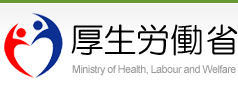 障害者総合支援法における障害支援区分市町村審査会委員マニュアル平成 30 年（2018 年）９月厚生労働省社会･援護局障害保健福祉部Ⅱ	市町村審査会１．市町村審査会の役割	･･･････････････････････････････････････････････････････････････	34２．市町村審査会の構成	･･･････････････････････････････････････････････････････････････	34Ⅲ	市町村審査会資料（１）障害者自立支援法における障害程度区分の課題平成 18 年４月に施行した障害者自立支援法では、支給決定手続きの透明性・公平性を図る観点から、市町村がサービスの種類や量などを決定するための判断材料の一つとして、障害福祉サービスの必要性を明らかにするために障害者の心身の状態を総合的に表す「障害程度区分」が設けられた。しかし、施行後の状況は、特に知的障害者や精神障害者について、コンピュータによる一次判定で低く判定される傾向があり、市町村審査会による二次判定で引き上げられている割合が高く、その特性を反映できていないのではないか、等の課題が指摘されていた。そのため、平成 24 年６月に成立した障害者総合支援法において、名称を「障害支援区分」に改め定義を「障害者等の障害の多様な特性その他心身の状態に応じて必要とされる標準的な支援の度合を総合的に示すもの」とするとともに「障害支援区分」の認定が、知的障害者や精神障害者の特性に応じて適切に行われるよう必要な措置を講じた上で、平成 26 年４月から施行することとされた。（２）障害者総合支援法における障害支援区分への見直し①	障害程度区分調査・検証事業障害者総合支援法の成立以降、平成 24 年度においては、全国 183 市区町村の協力の下、平成 21 年度～23 年度（３カ年）の期間における「障害程度区分の認定等に関するデータ（約14,000 件）」の収集・分析を行うとともに既存（障害程度区分）の認定調査項目の追加や削除、追加調査項目における判断基準の作成、既存の判定式との比較等について検討を行った上で、「新たな判定式（案）」を構築した。②	障害支援区分モデル事業さらに、平成 25 年度においては、全国 107 市区町村の協力の下、「新たな判定式（案）」に基づく認定調査や市町村審査会による審査判定を試行的に実施し、収集したデータの分析結果等を踏まえ、「新たな判定式（案）」の修正を行った。（１）障害支援区分の基本的考え方障害支援区分は、透明で公平な支給決定を実現する観点から、以下の３点を基本的な考え方として開発している。身体障害、知的障害、精神障害、難病等の特性を反映できるよう配慮しつつ、共通の基準とすること。認定調査員や市町村審査会委員の主観によって左右されにくい客観的な基準とすること。審査判定プロセスと審査判定に当たっての考慮事項を明確化すること。（２）障害支援区分の審査判定基準障害支援区分において活用する「新たな判定式」は、平成 21 年度～23 年度の認定データ（約 14,000 件）から、申請者（調査対象者）と同じ状態像にある障害者の二次判定結果を抽出しその抽出データのうち、最も確率の高い区分（二次判定結果）を障害支援区分の一次判定結果とするものである。そのため、障害支援区分の審査判定基準は、「障害支援区分に係る市町村審査会による審査及び判定の基準等に関する省令（平成 26 年厚生労働省令第５号。以下「区分省令」という。）」において定めているが、『「非該当」及び「区分１～６」（以下「区分等」という。）』の定義は、以下のようなイメージとなる。（３）障害支援区分の審査判定プロセス障害支援区分は、２つのプロセス（一次判定及び二次判定）を経て判定される。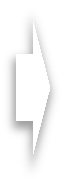 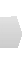 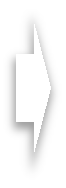 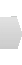 【一次判定（コンピュータ判定）】認定調査の結果及び医師意見書の一部項目を踏まえ、区分省令の内容が組み込まれた一次判定用ソフト（障害支援区分判定ソフト 2014）を活用した一次判定処理を行う。※ 一次判定（コンピュータ判定）で活用する医師意見書の一部項目（24 項目）麻痺（左右:上肢、左右:下肢、その他）関節の拘縮（左右:肩･肘･股･膝関節、その他）精神症状･能力障害二軸評価（精神症状評価･能力障害評価）生活障害評価（食事、生活リズム、保清、金銭管理、服薬管理、対人関係、社会的適応を妨げる行動）てんかん【二次判定（市町村審査会）】一次判定の結果を原案として、「特記事項」及び「医師意見書（一次判定で評価した項目を除く）」の内容を総合的に勘案した審査判定を行う。（１）認定調査項目の見直し①	認定調査項目の追加特に、知的障害、精神障害や発達障害の特性をより反映させるため、以下の認定調査項目（６ 項目）を追加。その他、既存（障害程度区分）の認定調査項目における評価内容（評価範囲）の見直しも実施。（以下、主な変更項目・内容を例示。）②	認定調査項目の統合・削除認定調査時における調査対象者等の負担軽減を図るため、評価が重複する認定調査項目を統合（14 項目→７項目）・削除（25 項目）。【認定調査項目の統合】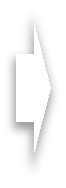 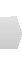 【認定調査項目の削除】③	判断基準の見直し「できたりできなかったりする場合」の「できない場合（支援が必要な場合）」を評価するため、判断基準の見直しを実施。※ なお、「できない状況」に基づく判断は、運動機能の低下に限らず、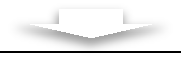 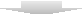 「知的障害、精神障害、発達障害による行動上の障害（意欲低下や多動等）」や「内部障害や難病等の筋力低下や易疲労感」等によって「できない場合」「慣れていない状況や初めての場所」では「できない場合」を含めて判断する。④	選択肢の統一関連する認定調査項目の選択肢を統一するとともに、見守り等の支援も評価するなど、評価内容（評価範囲）の見直しを実施。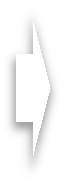 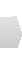 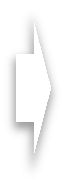 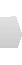 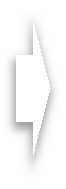 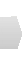 ⑤	特記事項の拡充認定調査項目に関することに限らず、『認定調査の際に「調査対象者に必要とされる支援の度合い」に関することで確認できた事項』も認定調査員が記載できるよう、認定調査票の見直しを実施。※ 想定される記載事項の例・「思い込み、勘違い、固執行動等に対する支援」に関すること・「妄想や幻覚（幻視幻聴）の有無や、それに対する支援」に関すること・「犯罪行為の繰り返しに対する支援」に関すること・「性的な問題行動に対する支援」に関すること	など（参考）障害程度区分と障害支援区分の認定調査項目 対照表（２）新たな判定式（コンピュータ判定式）の構築障害支援区分の判定式は、平成 21 年度～23 年度の認定データ（約 14,000 件）等を分析することにより構築した「総合評価項目」と「一次判定ロジック」の２つの指標で構成されている。①	総合評価項目ア．総合評価項目の仕組み総合評価項目は、平成 21 年度～23 年度の認定データ（約 14,000 件）等を踏まえ、「介護者（支援者）による支援の行為」や「認定調査における選択肢の回答傾向」が類似している認定調査項目等を以下の 12 グループ（群）に分け、それらを集約した構成となっている。※ 各グループ(群)の構成について、仮に下表の認定データを基にイメージした場合、『寝返り･起き上がり･座位保持』は回答傾向が類似しているため、同じグループ(群)『移乗』は『寝返り･起き上がり･座位保持』とは回答傾向が類似していないため、別のグループ(群)に振り分けられる。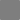 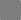 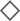 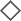 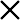 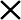 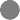 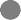 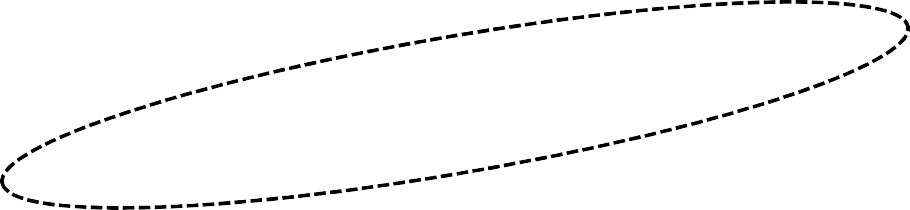 また、認定調査項目等の選択肢ごとに設定されている点数は、統計的手法（双対尺度法又は数量化Ⅲ類）により、以下のように設定している。各グループ(群)の最大合計点は「100 点」（全 12 ｸﾞﾙｰﾌﾟ(群)の最大合計点は「1,200 点」）各認定調査項目等の「選択肢１(支援が不要など)」は「０点」その他（選択肢１以外）は、統計的手法による配点を原則として相対的な点数を設定。（統計的手法のイメージは下表を参照）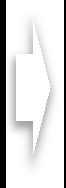 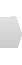 イ．総合評価項目の活用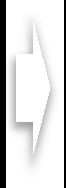 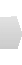 認定調査の結果や医師意見書の一部項目を踏まえ、総合評価項目を活用しつつ、申請者（調査対象者）に「必要とされる支援の度合い」の数量化を図る。※ 起居動作に係る認定調査の結果が、下表の太枠で囲む選択肢であった場合は、各項目の点数（寝返り 7.8 点、起き上がり 6.2 点、座位保持 6.8 点･･･）と起居動作のグループ(群)の合計点（49.0 点）が算出される。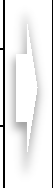 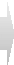 起居動作のグループ(群)の合計点 →②	一次判定ロジック一次判定ロジックは、平成 21 年度～23 年度の認定データ（約 14,000 件）等を踏まえ、二次判定結果と関連性が高い『「各項目の点数」や「各グループ(群)の合計点」で構成される216 の組み合わせ（216 の状態像）』とその組み合わせ（状態像）における二次判定結果のうち、『最も確率の高い区分等とその割合』が示されている。【例】216 の組み合わせ(状態像)のうち、38 番目の組み合わせ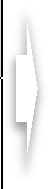 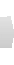 ※ 上表（38 番目の組み合わせ）は、総合評価項目を活用し、申請者（調査対象者）に「必要とされる支援の度合い」を数量化した結果、６条件の全てを満たす場合には、二次判定結果が「区分２」である確率が 74.5％であることを示している。一次判定ロジックは、少なくとも１つ以上の組み合わせ(番号)に該当する仕組みとなっており、その該当した番号の示す区分等が「障害支援区分の一次判定結果」となるが、複数の番号に該当した場合は、以下の基準による。【参考】一次判定ロジック（詳細版）前述のとおり、区分省令に定める「一次判定ロジックの区分等該当可能性」は、該当した組み合わせ（状態像）における二次判定結果のうち、「最も確率の高い区分等の割合（％）」が記載されているが、市町村審査会資料では、「全ての区分等の割合（％）」が明示される。【区分省令】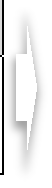 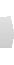 【市町村審査会資料】その他、市町村審査会での活用も考慮した上で、区分省令に定める「一次判定ロジック」を編集した「一次判定ロジック（詳細版）」を次頁以降に掲載する。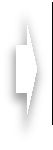 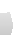 市町村審査会（都道府県審査会が設置されている場合は都道府県審査会。以下「審査会」という。） は、障害支援区分に係る審査判定業務を行うとともに、支給要否決定に当たり必要に応じて意見を聴 くための専門機関として、市町村に設置される。（１）市町村審査会委員委員は、障害者の実情に通じた者のうちから、障害保健福祉の学識経験を有する者であって、中立かつ公正な立場で審査が行える者を任命する。また、身体障害、知的障害、精神障害、難病等の各分野の均衡に配慮した構成とする。委員は、原則として都道府県が実施する委員に対する研修（市町村審査会委員研修）を受講し、審査及び判定の趣旨や考え方、手続き等を確認する。委員の任期は２年（委員の任期を２年を超え３年以下の期間で市町村が条例で定める場合にあっては、当該条例で定める期間）とし、委員は再任することができる。審査会における審査判定の公平性を確保するために、市町村職員は、原則として委員になることはできない。ただし、委員の確保が難しい場合は、市町村職員であっても、障害保健福祉の学識経験者であり、認定調査等の事務に直接従事していなければ、委員に委嘱することは差し支えない。委員は、原則として当該市町村の認定調査員となれない。ただし、他に適当な者がいない等のやむを得ない事情がある場合はこの限りでないが、その場合であっても、委員が認定調査を行った対象者の審査判定については、当該委員が所属する合議体では行わない。審査会の会長は、委員の中から互選によって選任する。委員は、審査判定に関して知り得た個人の情報に関しての守秘義務がある。（２）合議体審査会は、委員のうちから会長が指名する者をもって構成する合議体で、審査判定業務（障害支援区分の判定及び支給要否決定についての意見）を取り扱うことができる。合議体を構成する委員の定員は、５人を標準として市町村長が定める数とする。ただし、障害支援区分認定の更新に係る申請を対象とする場合や、委員の確保が著しく困難な場合については、審査判定の質が維持されると市町村が判断した場合に限り、５人よりも少ない人数を定めることができる。なお、この場合であっても、少なくとも３人を下回って定めることはできない。合議体についても、身体障害、知的障害、精神障害、難病等の各分野の均衡に配慮した構成とするが、特定分野の委員の確保が困難な場合にあっては、当該分野の委員を他の分野より多く合議体に所属させることとした上で、審査会の開催に当たって定足数を満たすよう必要な人数が交代で出席する方式でも差し支えない。審査会に設置する合議体は、一定期間中は固定した構成とするが、いずれの合議体にも所属しない無任所の委員をおいた上で概ね３月以上の間隔をおいて合議体に所属する委員を変更することは可能である。なお、委員は、所属しない合議体における審査判定に加わることはできない。また、委員確保が困難な場合を除き、複数の合議体に同一の委員が所属することは適切ではない。合議体には長を１人置き、当該合議体の委員の中から互選によって選任する。（３）市町村審査会及び合議体の運営審査会は、会長（合議体の場合は、合議体の長）が招集する。会長及び合議体の長は、あらかじめ職務を代理する委員を指名する。審査会及び合議体は、委員の過半数の出席がなければ会議を開催し議決することができない。審査会及び合議体の議事は、会長及び合議体の長を含む出席委員の過半数をもって決し、可否同数のときは会長の決するところによる。審査判定に当たっては、できるだけ委員間の意見の調整を行い、合意を得るように努める。なお、必要に応じて、審査対象者及びその家族、介護者(支援者)、主治医、認定調査員、その他専門家の意見を聴くことも可能である。審査会は、第三者に対して原則非公開とする。（４）その他市町村は、審査会の開催に先立ち、審査対象者をあらかじめ決定し、その氏名、住所などの個人を特定する情報について削除した上で以下の資料を作成し、審査会委員に対して事前に配付する。認定調査の結果及び医師意見書の一部項目を用いて、市町村に設置された一次判定ソフト（障害支援区分判定ソフト 2014）によって判定（一次判定）された結果認定調査票（特記事項）の写し、医師意見書の写し、概況調査票の写し各委員は、審査会開始前に一次判定結果を変更する必要があると考えられるケースや意見などを会長（合議体の場合は合議体の長）又は市町村審査会事務局に提出すること等により、限られた時間で審査会を効率的に運営できるよう努める。公平・公正な障害支援区分の審査判定を行うために、合議体間の定期的な連絡会等を開催することが望ましい。例えば、知的障害の方の生活状況などについて情報を得たい場合であって、コミュニケ-ションがうまく図れないときなどは、直接本人から必要な情報を得ることが困難な場合もあることから、審査会の判断に基づき、対象者の生活状況や心身の状況等を把握している支援者等に同席を依頼し、意見を聴くことが望ましい。審査会で用いる資料のうち、一次判定の結果等が記載されている「市町村審査会資料」は、以下の様式（イメージ）で提示される。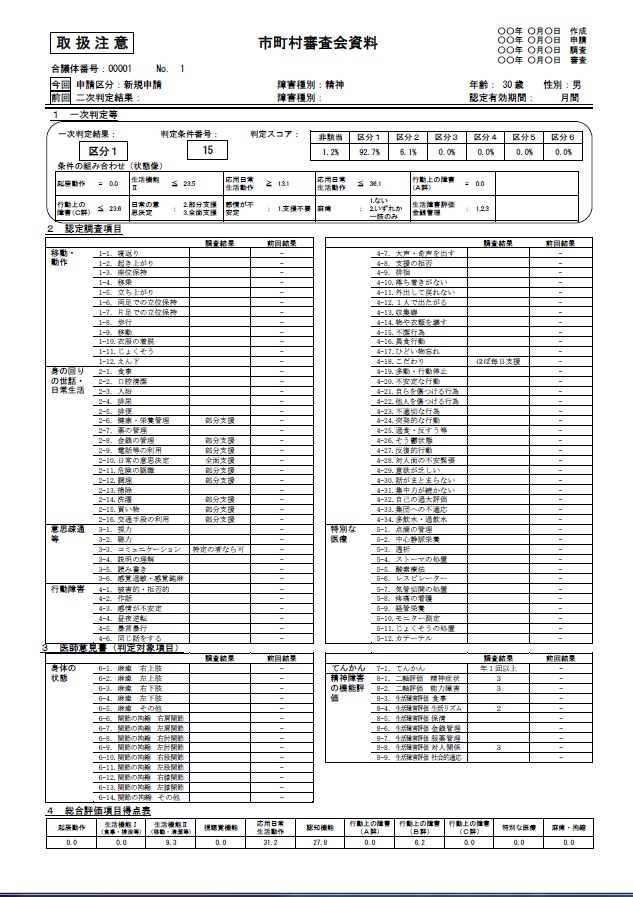 図１．市町村審査会資料（イメージ）（１）一次判定等認定調査の結果及び医師意見書の一部項目を踏まえ、区分省令に基づき該当した区分等が一次判定の結果として、「非該当」又は「区分１～６」のいずれかで表示されている。②	判定条件番号一次判定ロジックの中で該当（採用）した番号が表示されている。③	判定スコア一次判定ロジックの中で該当（採用）した番号の「区分等該当可能性（二次判定での出現割合）」が全ての区分等で表示されている。④	判定条件の組み合わせ（状態像）一次判定ロジックの中で該当（採用）した番号における条件の組み合わせ（状態像）が表示されている。（２）認定調査項目・医師意見書（判定対象項目）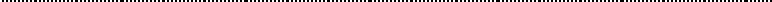 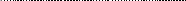 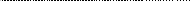 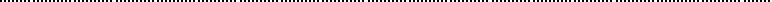 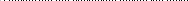 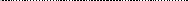 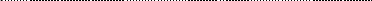 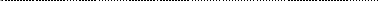 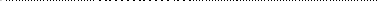 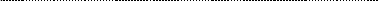 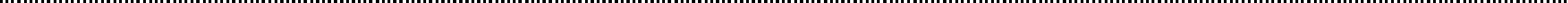 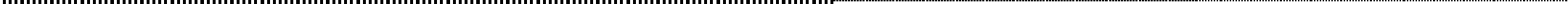 一次判定で活用した「認定調査項目（80 項目）の調査結果」及び「医師意見書の一部項目（24 項目）の記載内容」が表示されている。調査結果及び前回結果の欄には、各項目の調査結果等が表示されるが、「支援が不要」、「ない」、「日常生活に支障がない」、「理解できる」、「１」の場合は表示されない。（ブランク(空欄)となる。）新規申請の場合等で前回結果を有さない場合は、前回結果の欄の全てに「－」が表示される。注）前回結果が「障害程度区分」の場合（３）総合評価項目得点表総合評価項目における各グループ（群）の合計点が表示されている。ただし、一次判定ロジックで活用していない『第 12 グループ(群)「その他の医師意見書項目」の合計点』は表示されていない。なお、各グループ（群）の点数は同じ重みづけではないため、各グループ（群）の点数の比較や、加減乗除することは適当ではない。（参考１）市町村審査会資料に出力する選択肢の短縮表示【障害支援区分】（参考２）市町村審査会資料に出力する選択肢の短縮表示【障害程度区分】審査会では、「市町村審査会資料（一次判定結果）」、「認定調査票（特記事項）」及び「医師意見書」に記載された内容に基づき、審査判定（二次判定）を行う。【概況調査票の取扱い】審査会は、一次判定で活用した項目（認定調査項目及び医師意見書の一部項目）について、特記事項及び医師意見書の内容と矛盾（不整合）がないかを確認する。（１）再調査審査会は、一次判定で活用した項目の確認ができない場合など、再調査が必要と判断した場合には、審査会事務局に対して、再度調査すべき内容を明らかにして連絡（依頼）をする。なお、再調査後の審査判定は、原則として前回と同一の審査会（再調査を依頼した審査会）において行う。（２）一次判定で活用した項目の一部修正認定調査や医師意見書の記載時では得られなかった状況が、特記事項や医師意見書（審査会にお  ける認定調査員や医師意見書の記載医師による発言を含む。）によって新たに明らかとなった場合は、必要に応じて該当する項目の修正を行うことができる。ただし、以下の事項に基づいた修正を行うことはできない。なお、審査会事務局は、一次判定の結果を確定するに当たって、以下の点を必ず確認する。正しい情報が漏れなく一次判定用ソフトに入力されていること。修正後の一次判定結果が、一次判定用ソフトを用いて再度一次判定を行って得られた結果であること。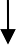 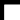 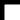 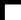 図２．一次判定結果の確定の流れ（１）二次判定の流れ審査会は、確定した一次判定の結果を原案として、特記事項及び医師意見書の内容を総合的に勘案した上で、「審査対象者に必要とされる支援の度合い」が「一次判定の結果が示す区分等において必要とされる支援の度合い」に相当するかどうかを確認する。注）二次判定における医師意見書の取扱い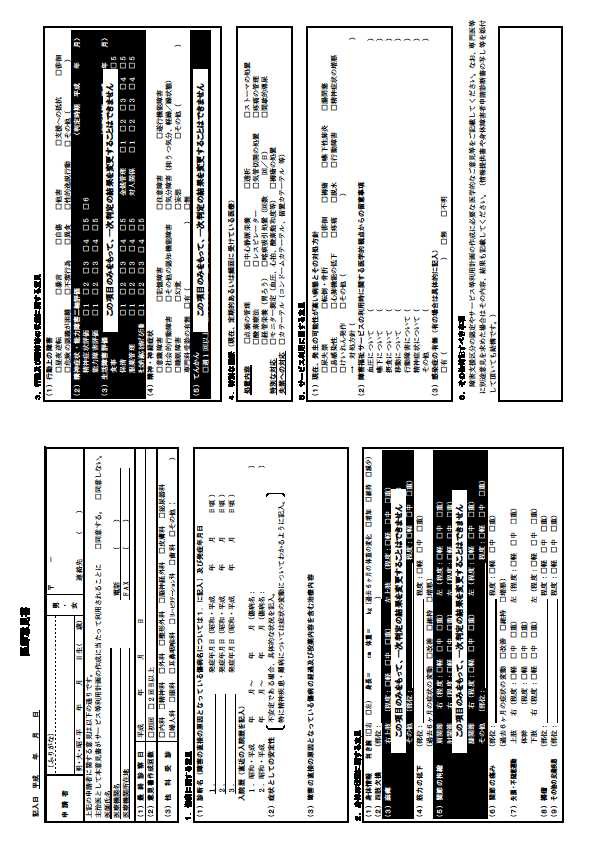 ただし、以下の事項に基づいた変更を行うことはできない。なお、一次判定の結果を変更する場合には、区分省令に定める区分毎の条件（状態像）を参考に、一次判定の結果を変更する妥当性について、必ず検証する。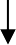 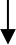 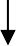 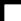 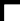 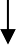 図３．一次判定結果の確定から二次判定までの流れ（２）二次判定におけるポイント（留意点）障害支援区分の一次判定（コンピュータ判定）においては、障害程度区分とは異なり、認定調査の結果に加えて医師意見書の一部項目も活用している。また、障害支援区分の認定調査においては、障害程度区分とは異なり、「できたりできなかったりする場合」の「できない場合（支援が必要な場合）」を判断基準としている。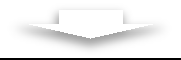 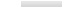 審査会委員においては、一次判定の結果は、認定調査の結果及び医師意見書の一部項目が活用されていること加えて、各項目における定義、選択肢の判断基準等を適切に把握し、特記事項及び医師意見書の内容を総合的に勘案した審査判定を行う必要がある。以上を前提として、二次判定における検討のポイント（留意点）は以下のとおり。①	特記事項審査会は、特記事項に記載された内容により、「審査対象者に必要とされる支援の度合い」が「一次判定の結果が示す区分等における支援の度合い」と比較し、より多い（少ない）支援が必要と判断される場合には、一次判定の結果を変更する必要があるかどうかを区分省令に定める区分毎の条件（状態像）を参考にしながら検討することとなる。一次判定で活用した認定調査の結果及び医師意見書の一部項目と一致する特記事項の内容は、既に一次判定で評価されているため、その項目のみをもって一次判定の結果を変更することは 適当ではない。ただし、一次判定の結果が「見守り等の支援が必要」又は「部分的な支援が必要」と確定した認定調査項目について、その認定調査項目に係る特記事項の具体的な記載内容から、「見守り等の支援が必要」又は「部分的な支援が必要」を選択する場合に必要とされる支援の度合いとは異なるものと判断される場合においては、一次判定の結果を変更することについて検討することは差し支えない。②	医師意見書審査会は、医師意見書に記載された内容により、「審査対象者に必要とされる支援の度合い」が「一次判定の結果が示す区分における支援の度合い」と比較し、より多い（少ない）支援が必要と判断される場合には、一次判定の結果を変更する必要があるかどうかを区分省令に定める区分毎の条件（状態像）を参考にしながら検討することとなる。一次判定で活用した認定調査の結果及び医師意見書の一部項目と一致する医師意見書の内容は、既に一次判定で評価されているため、その項目のみをもって一次判定の結果を変更することは適当ではない。また、認定調査の調査項目と医師意見書の記載内容とでは選択基準が異なるものもあるため、類似の設問においても、結果が一致しないこともあり得ることから、両者の単純な差異のみを理由に審査会で一次判定の変更を行うことは適当ではない。ただし、一次判定の結果が「見守り等の支援が必要」又は「部分的な支援が必要」と確定した項目について、特記事項の記載内容に加えて、医師意見書の具体的な記載内容から、「見守り等の支援が必要」又は「部分的な支援が必要」を選択する場合に必要とされる支援の度合いとは異なるものと判断される場合においては、一次判定の結果を変更することについて検討することは差し支えない。（１）障害支援区分の認定の有効期間審査会は、「現在の状況がどの程度継続するか」との観点から、以下の場合において、認定の有効期間（３年間）をより短く（３カ月以上で）設定するかどうかの検討を行い、その結果（障害支援区分の再認定の具体的な期間）を市町村に報告する。身体上又は精神上の障害の程度が６カ月～１年程度の間において変動しやすい状態にあると考えられる場合。その他、審査会が特に必要と認める場合。（２）サービス利用に関する意見障害支援区分の判定が「非該当」の場合等において、審査会として、訓練等給付等のサービス利用が適当と判断される場合には、その旨の意見を付すことができる。（３）支給決定要否に関する意見審査会は、市町村が作成した支給決定案が当該市町村の支給基準と乖離するような場合、市町村から求めを受けて、審査会としての意見を述べることとなっている。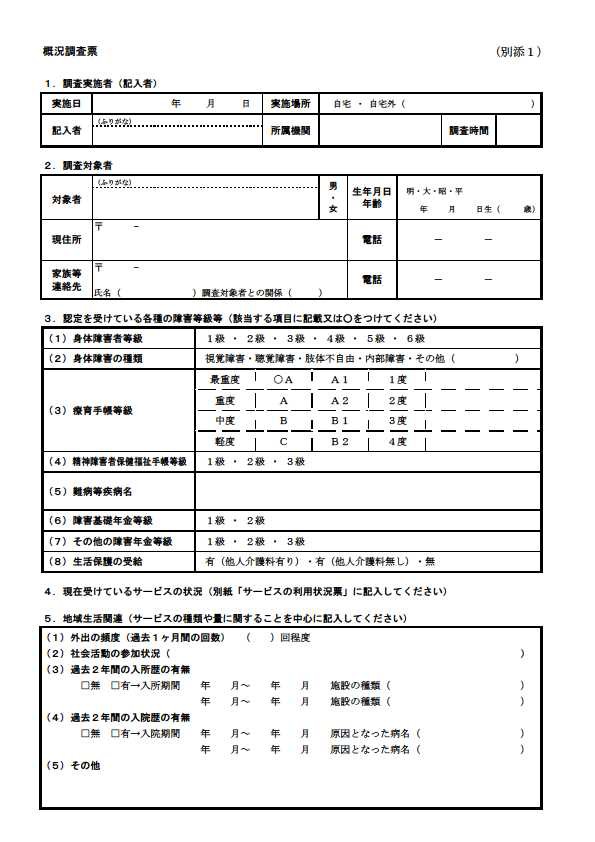 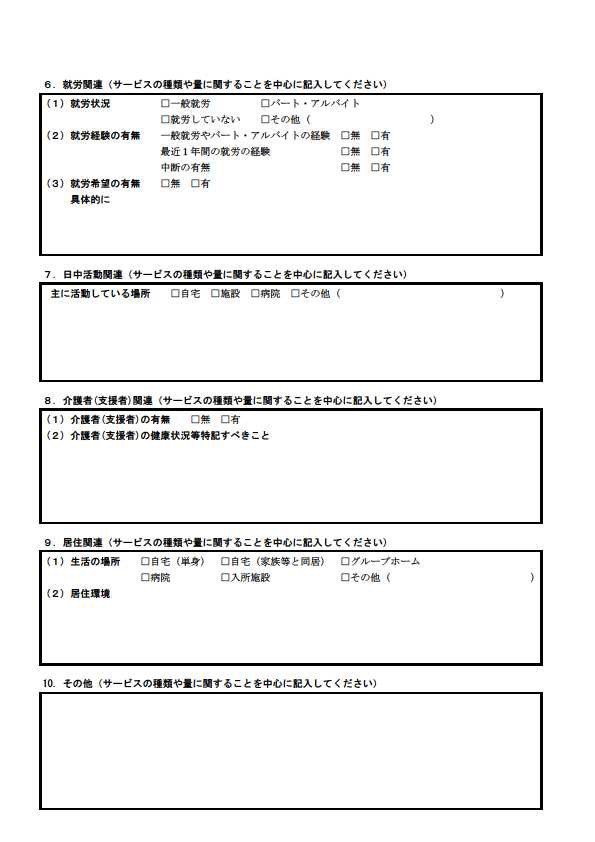 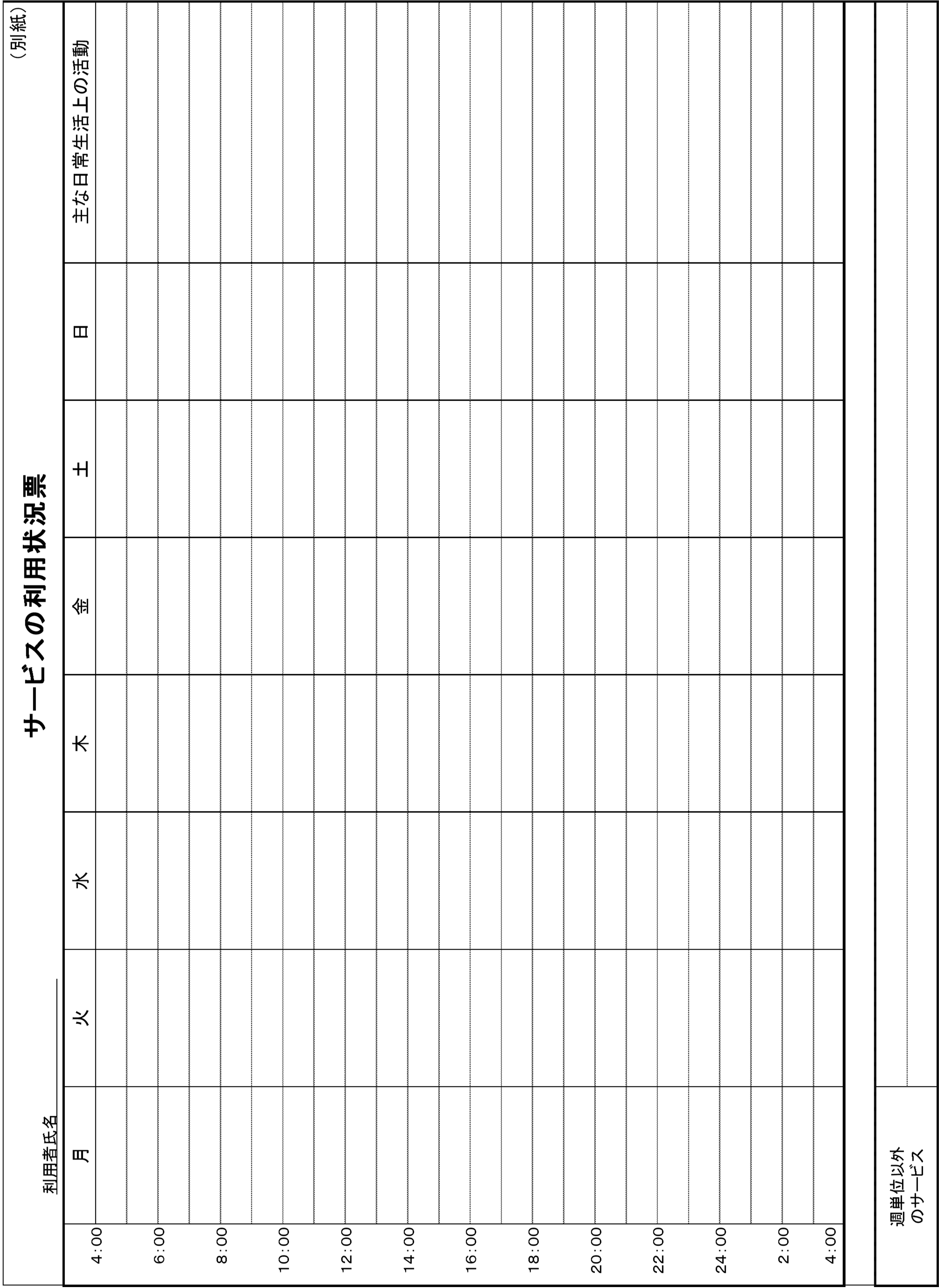 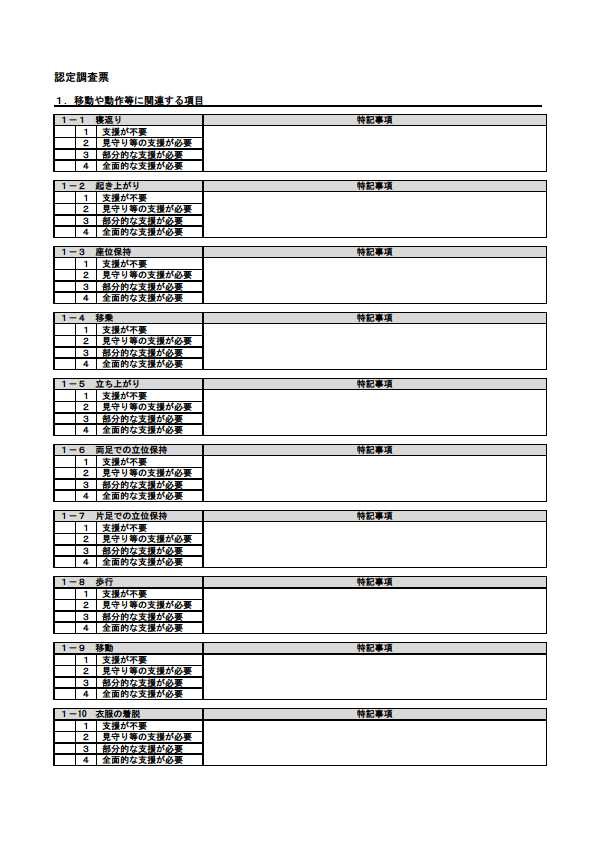 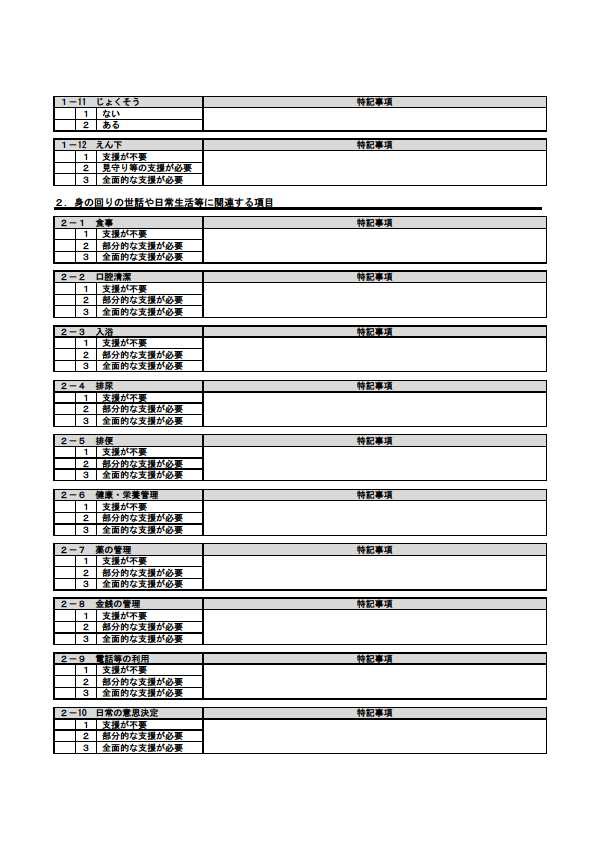 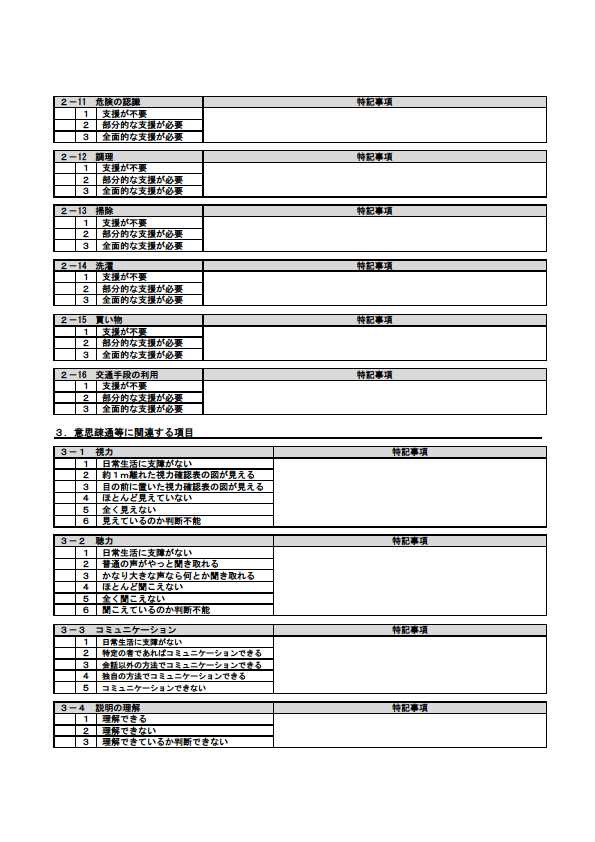 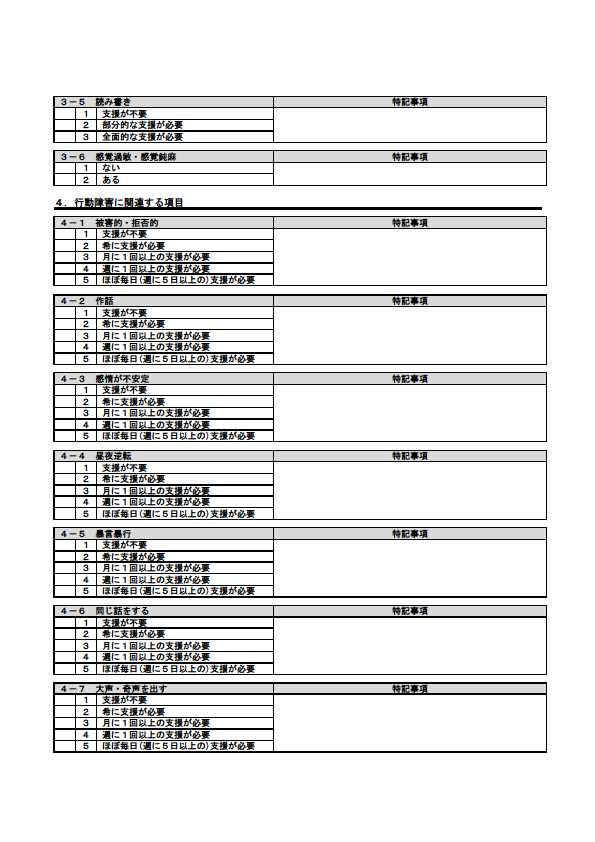 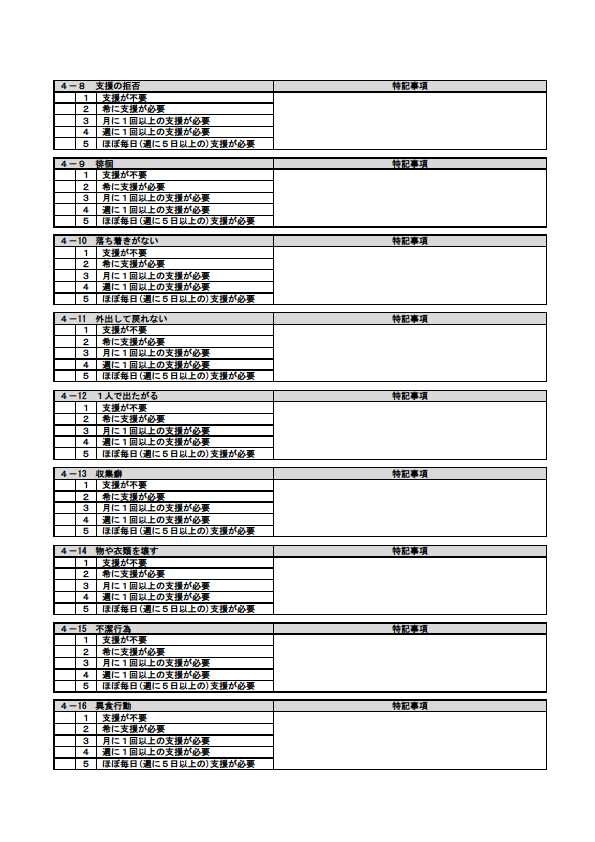 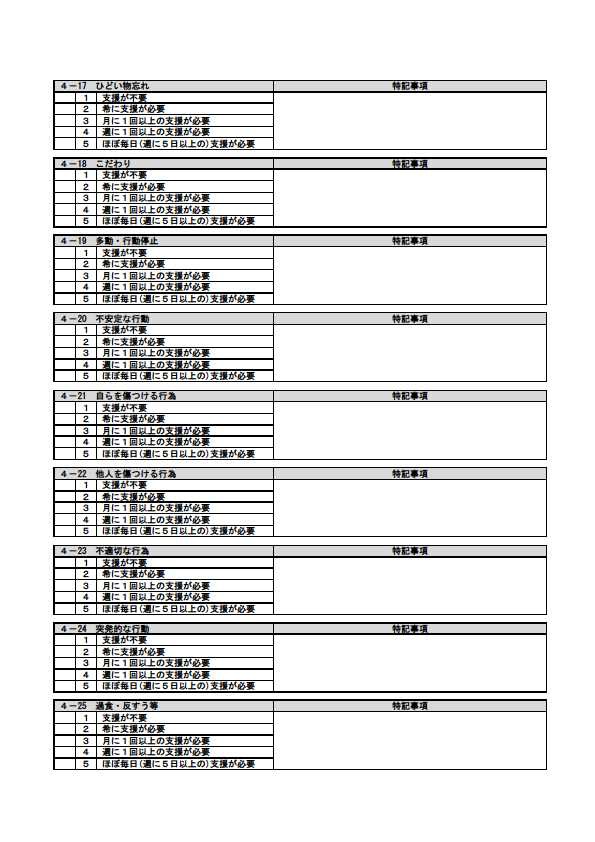 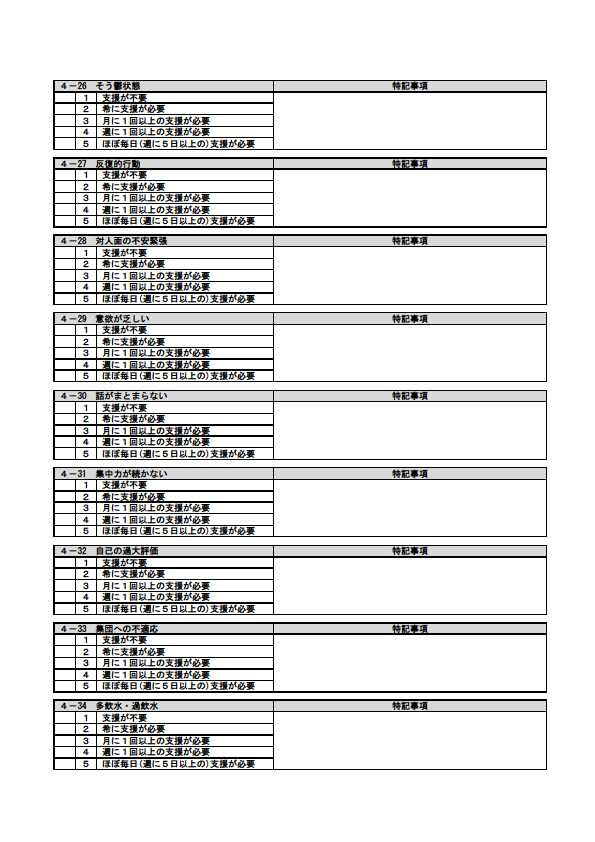 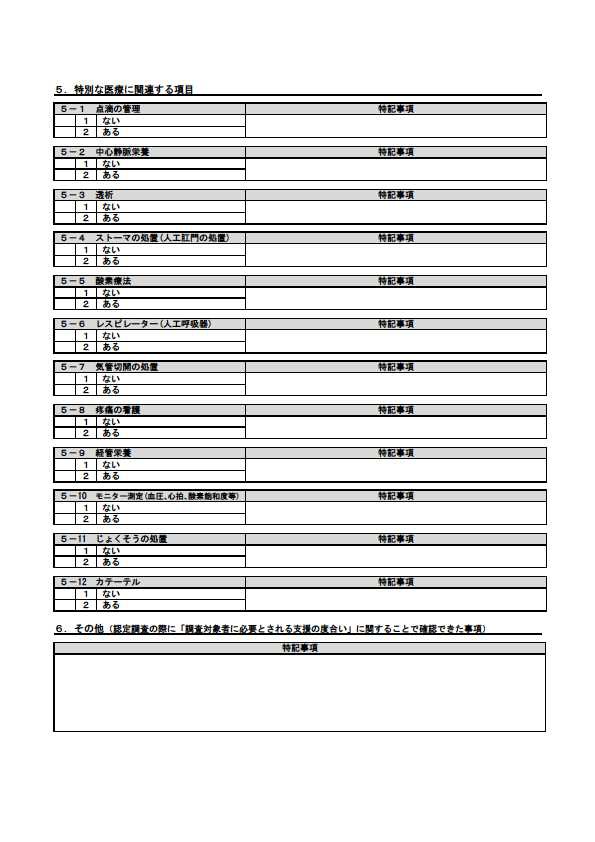 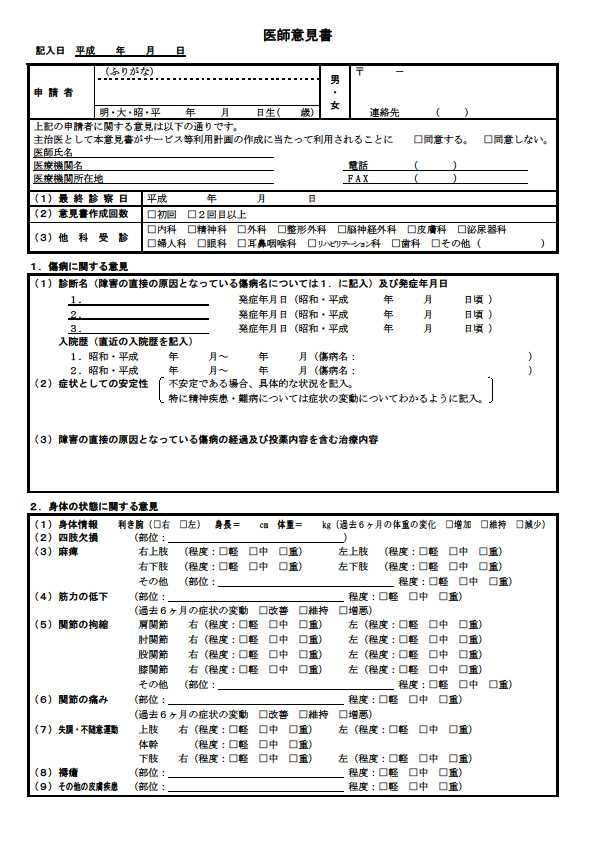 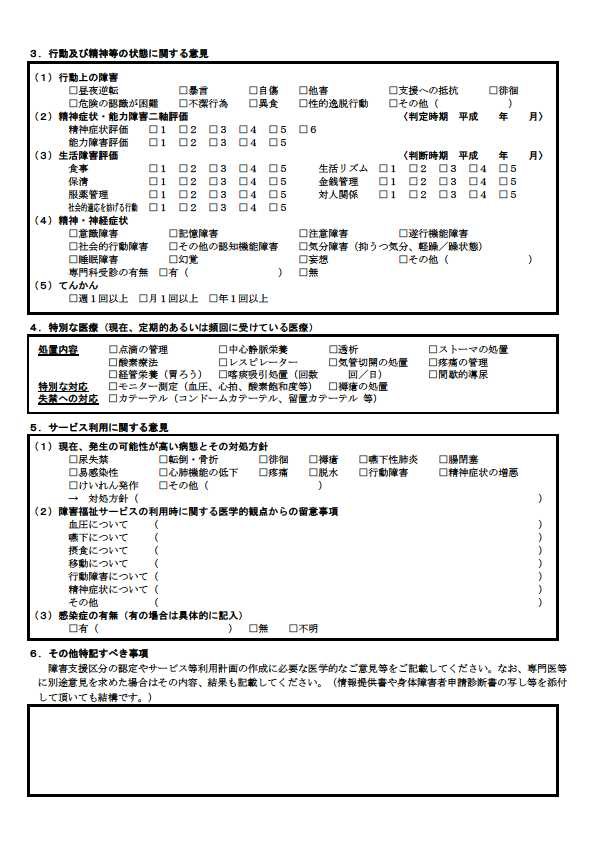 障害支援区分に係る市町村審査会による審査及び判定の基準等に関する省令（平成二十六年一月二十三日	厚生労働省令第五号）（障害支援区分に関する審査判定基準等）第一条	障害者の日常生活及び社会生活を総合的に支援するための法律（以下「法」という。）第四条第 四項の厚生労働省令で定める区分は、第二号から第七号までに掲げる区分とし、障害者の日常生活及び社会生活を総合的に支援するための法律施行令（以下「令」という。）第十条第二項（令第十三条において準用する場合を含む。）に規定する市町村審査会（法第十五条に規定する市町村審査会をいう。以下同じ。）が行う審査及び判定は、当該審査及び判定に係る障害者に必要とされる支援の度合が次の各号に掲げる区分等に応じそれぞれ当該各号に掲げる支援の度合のいずれかに該当するかについて行うものとする。この場合において、法第二十条第二項（法第二十四条第三項、第五十一条の六第二項及び第五十一条の九第三項において準用する場合を含む。）の規定による調査（以下「障害支援区分認定調査」という。）の結果及び医師意見書に基づいて算定された別表第一の項目の欄に掲げる項目（以下単に「項目」という。）のうち当該障害者の障害の状態に当てはまるものに係る点数又は当該点数を各群につき合計した点数（以下「合計点数等」という。）が二以上の別表第二の番号の欄に掲げる番号（以下単に「番号」という。）に係る同表の条件の欄に掲げる条件（以下単に「条件」という。）を満たす場合における次の各号に掲げる規定の適用については、当該二以上の番号に係る同表の区分等該当可能性の欄に掲げる割合のうち最も高いもの（当該最も高いものが二以上あるときは、当該最も高いものに係る番号のうち最も大きいもの）に係る条件のみを満たすものとして取り扱うものとする。一  非該当  次のイ又はロのいずれかに掲げる支援の度合イ 当該障害者に係る合計点数等が、別表第二の非該当の項のいずれかの番号に係る条件を満たす場合における支援の度合（障害支援区分認定調査の結果及び医師意見書を総合的に勘案して、当該支援の度合に相当すると認められないものを除く。）ロ 障害支援区分認定調査の結果及び医師意見書を総合的に勘案して、当該支援の度合に相当すると認められる支援の度合（イに該当するものを除く。）二  区分一  次のイ又はロのいずれかに掲げる支援の度合イ 当該障害者に係る合計点数等が、別表第二の区分一の項のいずれかの番号に係る条件を満たす場合における支援の度合（障害支援区分認定調査の結果及び医師意見書を総合的に勘案して、当該支援の度合に相当すると認められないものを除く。）ロ 障害支援区分認定調査の結果及び医師意見書を総合的に勘案して、当該支援の度合に相当すると認められる支援の度合（イに該当するものを除く。）三  区分二  次のイ又はロのいずれかに掲げる支援の度合イ 当該障害者に係る合計点数等が、別表第二の区分二の項のいずれかの番号に係る条件を満たす場合における支援の度合（障害支援区分認定調査の結果及び医師意見書を総合的に勘案して、当該支援の度合に相当すると認められないものを除く。）ロ 障害支援区分認定調査の結果及び医師意見書を総合的に勘案して、当該支援の度合に相当すると認められる支援の度合（イに該当するものを除く。）四	区分三	次のイ又はロのいずれかに掲げる支援の度合イ 当該障害者に係る合計点数等が、別表第二の区分三の項のいずれかの番号に係る条件を満たす場合における支援の度合（障害支援区分認定調査の結果及び医師意見書を総合的に勘案して、当該支援の度合に相当すると認められないものを除く。）ロ 障害支援区分認定調査の結果及び医師意見書を総合的に勘案して、当該支援の度合に相当すると認められる支援の度合（イに該当するものを除く。）五	区分四	次のイ又はロのいずれかに掲げる支援の度合イ 当該障害者に係る合計点数等が、別表第二の区分四の項のいずれかの番号に係る条件を満たす場合における支援の度合（障害支援区分認定調査の結果及び医師意見書を総合的に勘案して、当該支援の度合に相当すると認められないものを除く。）ロ 障害支援区分認定調査の結果及び医師意見書を総合的に勘案して、当該支援の度合に相当すると認められる支援の度合（イに該当するものを除く。）六	区分五	次のイ又はロのいずれかに掲げる支援の度合イ 当該障害者に係る合計点数等が、別表第二の区分五の項のいずれかの番号に係る条件を満たす場合における支援の度合（障害支援区分認定調査の結果及び医師意見書を総合的に勘案して、当該支援の度合に相当すると認められないものを除く。）ロ 障害支援区分認定調査の結果及び医師意見書を総合的に勘案して、当該支援の度合に相当すると認められる支援の度合（イに該当するものを除く。七	区分六	次のイ又はロのいずれかに掲げる支援の度合イ 当該障害者に係る合計点数等が、別表第二の区分六の項のいずれかの番号に係る条件を満たす場合における支援の度合（障害支援区分認定調査の結果及び医師意見書を総合的に勘案して、当該支援の度合に相当すると認められないものを除く。）ロ 障害支援区分認定調査の結果及び医師意見書を総合的に勘案して、当該支援の度合に相当すると認められる支援の度合（イに該当するものを除く。）（都道府県審査会に関する読替え）第二条 法第二十六条第二項の規定により審査判定業務を都道府県に委託した市町村について、前条の規定を適用する場合においては、同条中「市町村審査会（法第十五条に規定する市町村審査会をいう。以下同じ。）」とあるのは、「都道府県審査会」とする。別表第一（第一条関係）群	項 目	点	数寝返り	支援が不要	0 見守り等の支援が必要	7.8 部分的な支援が必要	10.4 全面的な支援が必要	14.8起き上がり	支援が不要	0 見守り等の支援が必要	6.2 部分的な支援が必要	8.9 全面的な支援が必要	15.0起  座位保持	支援が不要	0 見守り等の支援が必要	6.8 部分的な支援が必要	11.6 全面的な支援が必要	15.9居動  両足での立位保持	支援が不要	0 見守り等の支援が必要	7.2 部分的な支援が必要	9.4 全面的な支援が必要	14.5作  歩行	支援が不要	0 見守り等の支援が必要	5.4 部分的な支援が必要	7.7 全面的な支援が必要	13.6立ち上がり	支援が不要	0 見守り等の支援が必要	5.1 部分的な支援が必要	7.7 全面的な支援が必要	14.8片足での立位保持	支援が不要	0 見守り等の支援が必要	2.8 部分的な支援が必要	3.4 全面的な支援が必要	11.4じょくそう	ない	0 ある	10.9食事 生 えん下	支援が不要	0 見守り等の支援が必要	13.5 全面的な支援が必要	25.2活排 機 食事	支援が不要	0 部分的な支援が必要	14.4 全面的な支援が必要	23.9泄 能等 Ⅰ 排尿	支援が不要	0 部分的な支援が必要	11.6 全面的な支援が必要	20.1排便	支援が不要	0 部分的な支援が必要	10.9 全面的な支援が必要	19.9移乗	支援が不要	0 見守り等の支援が必要	6.6 部分的な支援が必要	10.7 全面的な支援が必要	15.9移 生 移動	支援が不要	0 見守り等の支援が必要	5.8 部分的な支援が必要	10.8 全面的な支援が必要	17.1動活 入浴	支援が不要	0 部分的な支援が必要	6.1 全面的な支援が必要	16.2清 機潔 能 口腔清潔	支援が不要	0 部分的な支援が必要	6.9 全面的な支援が必要	15.9等 Ⅱ 衣服の着脱	支援が不要	0 見守り等の支援が必要	6.9 部分的な支援が必要	12.0 全面的な支援が必要	18.2認健康・栄養管理	支援が不要	0 部分的な支援が必要	9.3 全面的な支援が必要	16.7機 視 視力	日常生活に支障がない	0聴約１ｍ離れた視力確認表の図が見える2.8目の前に置いた視力確認表の図が見えるほとんど見えていない	25.5 全く見えない	28.3 見えているのか判断不能	48.9能 覚 聴力	日常生活に支障がない	0 普通の声がやっと聞き取れる	6.4 かなり大きな声なら何とか聞き取れる	9.1 ほとんど聞こえない	9.1 全く聞こえない	9.1 聞こえているのか判断不能	51.1調	調理	支援が不要	0 部分的な支援が必要	9.4 全面的な支援が必要	20.2生 応 掃除	支援が不要	0 部分的な支援が必要	6.7 全面的な支援が必要	20.9活 用動 日 洗濯	支援が不要	0 部分的な支援が必要	7.0 全面的な支援が必要	20.5作 常 買い物	支援が不要	0 部分的な支援が必要	7.9 全面的な支援が必要	19.5項交通手段の利用	支援が不要	0 部分的な支援が必要	6.9 全面的な支援が必要	18.9薬の管理	支援が不要	0 部分的な支援が必要	3.3 全面的な支援が必要	11.0目金銭の管理	支援が不要	0 部分的な支援が必要	1.4 全面的な支援が必要	9.5電話等の利用	支援が不要	0 部分的な支援が必要	2.6 全面的な支援が必要	10.7認知  日常の意思決定	支援が不要	0 部分的な支援が必要	9.1 全面的な支援が必要	15.66機  読み書き	支援が不要	0 部分的な支援が必要	4.1 全面的な支援が必要	11.7能危険の認識	支援が不要	0 部分的な支援が必要	4.1 全面的な支援が必要	11.7コミュニケーション	日常生活に支障がない	0 特定の者であればコミュニケーションできる	4.1 会話以外の方法でコミュニケーションできる	5.5 独自の方法でコミュニケーションできる	11.0 コミュニケーションできない	14.5説明の理解	理解できる	0 理解できない	15.3 理解できているか判断できない	15.3被害的・拒否的	支援が不要	0 希に支援が必要	1.9 月に１回以上の支援が必要	2.1 週に１回以上の支援が必要	3.3 ほぼ毎日（週に５日以上の）支援が必要	4.6作話	支援が不要	0 希に支援が必要	2.1 月に１回以上の支援が必要	2.1 週に１回以上の支援が必要	3.9 ほぼ毎日（週に５日以上の）支援が必要	5.3行  感情が不安定	支援が不要	0 希に支援が必要	2.1 月に１回以上の支援が必要	2.6 週に１回以上の支援が必要	3.7 ほぼ毎日（週に５日以上の）支援が必要	5.4動上  昼夜逆転	支援が不要	0 希に支援が必要	2.1 月に１回以上の支援が必要	2.9 週に１回以上の支援が必要	3.5 ほぼ毎日（週に５日以上の）支援が必要	3.5の障  暴言暴行	支援が不要	0 希に支援が必要	2.6 月に１回以上の支援が必要	3.0 週に１回以上の支援が必要	4.47ほぼ毎日（週に５日以上の）支援が必要6.2害  同じ話をする	支援が不要	0 希に支援が必要	2.1 月に１回以上の支援が必要	2.4 週に１回以上の支援が必要	3.3 ほぼ毎日（週に５日以上の）支援が必要	4.8Ａ  大声・奇声を出す	支援が不要	0 希に支援が必要	2.7 月に１回以上の支援が必要	3.0 週に１回以上の支援が必要	4.1 ほぼ毎日（週に５日以上の）支援が必要	6.0群支援の拒否	支援が不要	0 希に支援が必要	2.8 月に１回以上の支援が必要	3.4 週に１回以上の支援が必要	4.3 ほぼ毎日（週に５日以上の）支援が必要	5.9徘徊	支援が不要	0 希に支援が必要	3.7 月に１回以上の支援が必要	3.8 週に１回以上の支援が必要	4.4 ほぼ毎日（週に５日以上の）支援が必要	6.0落ち着きがない	支援が不要	0 希に支援が必要	4.4 月に１回以上の支援が必要	5.0 週に１回以上の支援が必要	5.5 ほぼ毎日（週に５日以上の）支援が必要	7.0注１ １の群から10の群までについては調査項目に基づき、11の群については医師意見書に基づき、各項目のうち当てはまるものに係る点数を算定し、又は当該点数を各群につき合計する。２ 12の群については医師意見書に基づき、各項目のうち当てはまるものに係る点数を算定する。別表第二（第一条関係）注１ 条件の欄中、起居動作、生活機能Ⅰ、生活機能Ⅱ、視聴覚機能、応用日常生活動作、認知機能、行動上の障害（Ａ群）、行動上の障害（Ｂ群）、行動上の障害（Ｃ群）、特別な医療及び麻痺・拘縮に係る点数は、それぞれ別表第一により算定される各群の合計点数をいう。２ 条件の欄中、注１に掲げる事項以外のものに係る点数は、それぞれ別表第一により算定される各項目の点数をいう。市町村審査会運営要綱１	市町村審査会の基本的考え方（１）審査会設置の趣旨市町村審査会（都道府県審査会が設置されている場合は都道府県審査会。以下「審査会」という。）は、障害支援区分認定基準に照らして審査及び判定を行う市町村が支給要否決定を行うに当たり意見を聴くために設置する機関である。これらの業務を合わせて「審査判定業務」という。（２）障害者の日常生活及び社会生活を総合的に支援するための法律（平成 17 年法律第 123 号。以下「法」という。）の規定①	市町村に、障害支援区分の審査判定業務を行う、及び市町村の支給要否決定を行うに当たり意 見を聴くため、審査会を置く。（法第 15 条）②	審査会の委員の定数は、条例で定めることとなっており、委員は、障害者等の保健又は福祉に 関する学識経験を有する者のうちから市町村長が任命する。（法第 16 条第１項及び第２項）③	審査会は、障害支援区分に関する審査判定を行う。（法第 21 条第１項）④	審査会は、市町村の支給要否決定に当たり意見を述べる。（法第 22 条第２項）（３）地方自治法上の取扱い①	審査会は、地方自治法上、自治体の附属機関として位置付けられる。②	審査会の設置については、法律上必置であることから、設置の根拠となる条例は不要であるが、 法第 16 条第１項に基づき委員定数の条例が必要である。③	委員の身分は、市町村の非常勤特別職となる。【参考】地方自治法（抄）（委員会・委員及び附属の設置）第 138 条の４	普通地方公共団体にその執行機関として普通地方公共団体の長の外、法律の定める ところにより、委員会又は委員を置く。２ 普通地方公共団体の委員会は、法律の定めるところにより、法令又は普通地方公共団体の条例若しくは規則に違反しない限りにおいて、その権限に属する事務に関し、規則その他の規程を定めることができる。３ 普通地方公共団体は、法律又は条例の定めるところにより、執行機関の附属機関として自治紛争処理委員、審査会、審議会、調査会その他の調停、審査、諮問又は調査のための機関を置くことができる。ただし、政令で定める執行機関については、この限りでない。（附属機関の職務権限・組織等）第 202 条の３	普通地方公共団体の執行機関の附属機関は、法律若しくはこれに基く政令又は条例の定めるところにより、その担任する事項について調停、審査、審議又は調査等を行う機関とする。２	附属機関を組織する委員その他の構成員は、非常勤とする。３	附属機関の庶務は、法律又はこれに基く政令に特別の定があるものを除く外、その属する執行 機関において掌るものとする。２	広域化の考え方審査会の設置は、次のような形態がある。①	市町村単独で設置②	広域連合や一部事務組合での対応③	機関の共同設置④	市町村の委託による都道府県審査会の設置都道府県は、管内市町村における審査会設置や審査判定業務が円滑に進むよう、市町村と十分調整し、必要な支援を行う。３	審査会委員について（１）委員構成委員は、障害者の実情に通じた者のうちから、障害保健福祉の学識経験を有する者であって、中立かつ公正な立場で審査を行うことができる者を任命する。身体障害、知的障害、精神障害、難病等の各分野の均衡に配慮した構成とする。（２）学識経験を有する者の判断委員が学識経験を有しているか否かについては、市町村長の判断である。障害者の障害保健福祉の学識経験を有する者であって、中立かつ公正な立場で審査が行える者であれば、障害者を委員に加えることが望ましい。（３）市町村との関係審査会における審査判定の公平性を確保するために、市町村職員は、原則として委員になることはできない。ただし、委員の確保が難しい場合は、市町村職員であっても、障害保健福祉の学識経験者であり、かつ、認定調査等の事務に直接従事していないものであれば、委員に委嘱することは差し支えない。（４）認定調査員との兼務委員は、原則として当該市町村の認定調査員となれない。ただし、他に適当な者がいない等のやむを得ない事情がある場合はこの限りではない。その場合であっても、委員が認定調査を行った対象者の審査判定については、当該委員が所属する合議体では行わない。（５）審査会委員の研修委員は、原則として都道府県が実施する審査会委員に対する研修（市町村審査会委員研修）を受講し、審査及び判定の趣旨、考え方、手続き等を確認する。（６）委員数の見込み方市町村は、①	サービス利用者数②	一合議体当たりの審査件数③	設置すべき合議体数及び一合議体当たりの委員数等から必要な審査会委員数を見込み、条例で定数を定めること。条例の定数は、上限数を定めればよいこととする。（例	○○人以内）（７）委員の任期委員の任期は２年（委員の任期を２年を超え３年以下の期間で市町村が条例で定める場合にあっては、当該条例で定める期間）とし、委員は再任されることができる。（８）審査会の会長等審査会に会長を置き、委員の互選によってこれを定める。審査会の会長は、会長に事故あるときにその職務を代行する委員をあらかじめ指名する。５	合議体について（１）合議体の設置審査会は、委員のうちから会長が指名する者をもって構成する合議体で、審査判定業務を取り扱うことができる。（２）合議体の委員の定数合議体を構成する委員の定員は、５人を標準として市町村長が定める数とする。次の①及び②については、審査判定の質が維持されると市町村が判断した場合には、５人よりも少ない人数を定めることができる。ただし、この場合であっても、３人を下回って定めることはできない。①	障害支援区分認定の更新に係る申請を対象とする場合②	委員の確保が著しく困難な場合合議体についても、身体障害、知的障害、精神障害、難病等の各分野の均衡に配慮した構成とする。特定分野の委員の確保が困難な場合に当たっては、当該分野の委員を他の分野より多く合議体に所属させることとした上で、審査会の開催に当たって定足数を満たすよう必要な人数が交代で出席する方式でも差し支えない。審査会に設置する合議体は、一定期間中は固定した構成とすることとするが、いずれの合議体にも所属しない無任所の委員をおいた上で概ね３月以上の間隔をおいて合議体に所属する委員を変更することは可能である。なお、委員は、所属しない合議体における審査判定に加わることはできない。また、委員確保が困難な場合を除き、複数の合議体に同一の委員が所属することは適切ではない。（３）合議体の長の互選合議体の長を１人置き、当該合議体を構成する委員の互選によってこれを定める。合議体の長が所属する合議体の会議に出席できないときは、当該合議体に所属する委員であって合議体の長があらかじめ指名するものがその職務を代理する。６	審査会の議決審査会（合議体を置く場合は合議体を含む。以下同じ。）は、委員の過半数の出席がなければ、これを開き、議決することができない。審査会は、審査判定にあたり、できるだけ委員間の意見の調整を行い、合意を得るように努める。審査会の議事は、会長（合議体にあっては合議体の長をいう。以下同じ。）を含む出席委員の過半数をもって決し、可否同数のときは会長の決するところによる。７	市町村審査会開催の準備市町村（事務局）は、審査会開催に先立ち、当該開催日の審査会において審査及び判定を行う審査対象者をあらかじめ決めた上で、該当する審査対象者について、以下の資料を作成する。① 認定調査結果等を用いて、市町村に設置された一次判定ソフトによって判定（以下「一次判定」という。）された結果②	認定調査票の写し、医師意見書の写し、概況調査票の写しこれらの資料については、氏名、住所など個人を特定する情報について削除した上で、あらかじめ審査会委員に送付する。８	審査判定審査会は、介護給付費（特例介護給付費を含む。）又は訓練等給付費（特例訓練等給付費を含み、共同生活援助に係るものに限る。）の支給対象となるサービスに係る支給申請（同行援護に係る支給申請のうち「身体介護を伴わない場合」及び共同生活援助に係る支給申請のうち、入浴、排せつ又は食事等の介護を伴わない場合を除く。）を行った審査対象者について、「認定調査票」及び「医師意見書」に記載された内容に基づき、「障害支援区分に係る市町村審査会による審査及び判定の基準等に関する省令（平成 26 年厚生労働省令第５号。以下「区分省令」という。）」に定める区分に該当することについて、審査及び判定を行う。（１）内容の確認精査一次判定で活用した項目（認定調査項目及び医師意見書の一部項目）について、特記事項及び医師意見書の内容と比較検討し、明らかな矛盾がないか確認する。これらの内容に不整合があった場合には再調査を実施するか、必要に応じて医師及び認定調査員に照会した上で認定調査の結果の一部修正が必要と認められる場合には、一次判定で活用した項目の一部修正を行う。調査結果の一部修正を行う場合には、「別紙１	一次判定で活用した項目を修正できないケース」 を参照する。なお、再調査後の審査判定は、原則として前回と同一の審査会において審査判定を行うこととする。（２）一次判定結果の変更次に、一次判定の結果（一次判定で活用した項目の一部を修正した場合には、一次判定用ソフトを用いて再度一次判定を行って得られた一次判定の結果）を原案として、特記事項、医師意見書の内容から、審査対象者に必要とされる支援の度合いが、一次判定の結果が示す区分等において必要とされる支援の度合いと比較し、より多い（少ない）支援を必要とするかどうかを判断する。なお、一次判定の結果を変更する場合には、区分省令に定める区分毎の条件（状態像）を参考に一次判定変更の妥当性を検証する。また、一次判定の結果を変更する場合には、「別紙２ 二次判定で変更できないケース」を参照する。９	審査会が付する意見さらに、特に必要があると判断される場合については、訓練等給付等の有効な利用等に関し留意すべき事項について意見を付することができる。審査会が必要に応じて付する意見について、特に留意すべき点は以下のとおりである。①	認定の有効期間を定める場合の留意事項「現在の状況がどの程度継続するか」との観点から、以下の場合において認定の有効期間（３ 年間）をより短く（３ヶ月以上で）設定するかどうかの検討を行う。なお、初回の認定については、市町村事務処理の平準化のため、審査会の意見を踏まえて３年６ヶ月までの範囲内で市町村が有効期間を定めることとなる。身体上または精神上の障害の程度が６ヶ月～１年程度の間において変動しやすい状態にあると考えられる場合。その他、審査会が特に必要と認める場合。②	サービスに関して意見を付する場合の留意事項市町村は、訓練等給付等のサービス利用について審査会の意見が付された場合には、支給決定に当たって、提示されたサービスの利用について十分留意することとする。その他審査及び判定に当たっての留意事項①	概況調査票等の取り扱いについて概況調査票（サービス利用状況票を含む。）及び過去に用いた審査判定資料については、審査会が当該審査対象者の一般的な状態を把握するために参照することは差し支えないが、審査判定の際の直接的な資料としては用いない。（「別紙１  一次判定で活用した項目を修正できないケース」及び「別紙２	二次判定で変更できないケース」を参照）②	委員が審査判定に加わることができない場合について市町村は、審査判定を行う合議体に、審査対象者が入院若しくは入所し、又は障害福祉サービス  を利用している施設等に所属する委員が含まれないように、審査判定を行う合議体の調整に努める。審査対象者が入所等をしている施設等に所属する者が、当該合議体に委員として出席している場合には、当該審査対象者の審査及び判定に限って、当該委員は判定に加わることができない。③	審査会への委員及び事務局職員以外の参加について審査会は、審査判定に当たって、必要に応じて、審査対象者及びその家族、医師、認定調査員及びその他の専門家の意見を聞くことができる。④	審査会の公開について審査会は、第三者に対して原則非公開とする。⑤	審査会での審査判定に用いた資料の公開について各市町村の情報公開に関する規程等に基づき判断されることとなるが、審査対象者本人から公開の申し出があった場合、審査会資料は公開されることが望ましい。⑥	記録の保存について審査判定に用いた記録の保存方法等については、必要に応じて各市町村ごとにその取扱いを定める。⑦	国への報告について別途定める事項について期日までに国に報告を行う。支給決定案に対する意見市町村は、当該市町村の支給基準と乖離する支給決定案を作成した場合、その妥当性について審査会に意見を聞くことができる。審査会は、市町村から意見を求められた場合は、意見を述べることとする。【別紙１】一次判定で活用した項目を修正できないケース以下の事項に基づいて一次判定で活用した項目の一部修正を行うことはできない。ただし、認定調査や医師意見書の記載時では得られなかった状況が特記事項又は医師意見書の内容（審査会における認定調査員及び医師の発言を含む。以下同じ。）等によって新たに明らかになった場合は必要に応じて修正を行うことができる。１）既に当初の一次判定結果で勘案された心身の状況（１）一次判定で活用した項目と一致する特記事項の内容特記事項の内容が一次判定で活用した項目の結果と一致し、特に新たな状況が明らかになっていない場合は、その内容に基づいて一次判定で活用した項目の一部修正を行うことはできない。（２）一次判定で活用した項目と一致する医師意見書の内容医師意見書の内容が一次判定で活用した項目と一致し、特に新たな状況が明らかになっていない場合は、その内容に基づいて一次判定で活用した項目の一部修正を行うことはできない。２）根拠のない事項特記事項又は医師意見書の内容に特に記載がない場合は、記載されていない内容に基づいて一次判定で活用した項目の一部修正を行うことはできない。【別紙２】二次判定で変更できないケース以下の事項に基づいて一次判定の結果の変更を行うことはできない。ただし、特記事項、医師意見書の内容から、審査対象者に必要とされる支援の度合いが、一次判定の結果が示す区分等において必要とされる支援の度合いと比較し、より多い（少ない）支援を必要とすると判断される場合は、一次判定の結果の変更を行うことができる。１）既に当初の一次判定結果で勘案された心身の状況（１）一次判定で活用した項目と一致する特記事項の内容特記事項の内容が一次判定で活用した項目の結果と一致し、特に新たな状況が明らかになっていない場合は、その内容に基づいて一次判定結果の変更を行うことはできない。（２）一次判定で活用した項目と一致する医師意見書の内容医師意見書の内容が一次判定で活用した項目の結果と一致し、特に新たな状況が明らかになっていない場合は、その内容に基づいて一次判定結果の変更を行うことはできない。２）根拠のない変更特記事項又は医師意見書に特に記載されていない状況を理由として一次判定結果の変更を行うことはできない。３）必要とされる支援の度合いとは直接的に関係しない事項審査対象者の年齢など、必要とされる支援の度合いとは直接的に関係しない事項を理由として一次判定結果の変更を行うことはできない。４）心身の状況以外の状況障害支援区分は、障害の多様な特性その他心身の状態に応じて必要とされる標準的な支援の度合いを総合的に示す区分（法第４条第４項）であり、その判定に当たっては、下記の（１）～（４）のような心身の状況以外の状況については、考慮事項とはならない。なお、これらの事項は、障害支援区分認定後、支給決定の段階において、障害支援区分とともに、サービス量等について検討する際に勘案されることとなる。（１）施設入所・在宅の別、住宅環境、家族介護者の有無施設入所しているか又は在宅であるか、審査対象者の住宅環境、家族介護者の有無を理由として一次判定の結果の変更を行うことはできない。（２）抽象的な支援の必要性特記事項又は医師意見書に、「支援の必要性が高い」等の抽象的な支援の必要性に関する記載のみがあり、具体的な状況に関する記載がない場合は、その内容を理由として一次判定の結果の変更を行うことはできない。（３）審査対象者の希望特記事項又は医師意見書に、「本人は介護給付を希望している」等の記載があることを理由として一次判定の結果の変更を行うことはできない。（４）現に受けているサービス特記事項又は医師意見書に、「現に障害福祉サービスを受けている」等の記載があることを理由として一次判定の結果の変更を行うことはできない。Ⅰ	障害支援区分の概要目	次１．障害支援区分の開発経緯･････････････････････････････････････････････････････２２．障害支援区分の基準･････････････････････････････････････････････････････２３．障害程度区分からの主な変更点･････････････････････････････････････････････････････４１．市町村審査会資料（様式）･･････････････････････････････････････････････････････････････････････････････････････････････････････38２．市町村審査会資料に示される指標･･････････････････････････････････････････････････････････････････････････････････････････････････････39Ⅳ	審査判定の進め方１．市町村審査会で用いる資料･･････････････････････････････････････････････････････････････････････････････････････････････････････49２．一次判定結果の確定･･････････････････････････････････････････････････････････････････････････････････････････････････････49３．障害支援区分の判定（二次判定）･･････････････････････････････････････････････････････････････････････････････････････････････････････50４．市町村審査会が付する意見･･････････････････････････････････････････････････････････････････････････････････････････････････････54Ⅴ	その他１．概況調査票（様式）１．概況調査票（様式）････････････57２．認定調査票（様式）２．認定調査票（様式）････････････60３．医師意見書（様式）３．医師意見書（様式）････････････68４．障害支援区分に係る市町村審査会による審査及び判定の基準等に関する省令４．障害支援区分に係る市町村審査会による審査及び判定の基準等に関する省令････････････70５．市町村審査会運営要綱（厚生労働省社会･援護局障害保健福祉部長通知）５．市町村審査会運営要綱（厚生労働省社会･援護局障害保健福祉部長通知）････････････83非該当認定調査の結果や医師意見書により確認された「申請者に必要とされる支援の度合い」が、これまでに「非該当」と判定されるケースが最も多い状態像に相当する場合。区分１認定調査の結果や医師意見書により確認された「申請者に必要とされる支援の度合い」が、これまでに「区分１」と判定されるケースが最も多い状態像に相当する場合。区分２認定調査の結果や医師意見書により確認された「申請者に必要とされる支援の度合い」が、これまでに「区分２」と判定されるケースが最も多い状態像に相当する場合。区分３認定調査の結果や医師意見書により確認された「申請者に必要とされる支援の度合い」が、これまでに「区分３」と判定されるケースが最も多い状態像に相当する場合。区分４認定調査の結果や医師意見書により確認された「申請者に必要とされる支援の度合い」が、これまでに「区分４」と判定されるケースが最も多い状態像に相当する場合。区分５認定調査の結果や医師意見書により確認された「申請者に必要とされる支援の度合い」が、これまでに「区分５」と判定されるケースが最も多い状態像に相当する場合。区分６認定調査の結果や医師意見書により確認された「申請者に必要とされる支援の度合い」が、これまでに「区分６」と判定されるケースが最も多い状態像に相当する場合。健康・栄養管理「体調を良好な状態に保つために必要な健康面･栄養面の支援」を評価危険の認識「危険や異常を認識し安全な行動を行えない場合の支援」を評価読み書き「文章を読むこと、書くことに関する支援」を評価感覚過敏・感覚鈍麻「発達障害等に伴い感覚が過度に敏感、過度に鈍くなることの有無」を確認集団への不適応「集団に適応できないことの有無やその頻度」を確認多飲水・過飲水「水中毒になる危険が生じるほどの多飲水･過飲水の有無やその頻度」を確認衣服の着脱季節性に合致した衣服の準備や衣服の手渡し等の支援も含めて評価食事食事開始前の食べやすくする支援も含めて評価視力・聴力全盲・全ろうも含めて評価（選択肢の追加）行動上の障害 関連項目行動上の障害が生じないように行っている支援や配慮、投薬等の頻度も含めて評価麻痺(５項目)・拘縮(６項目)じょくそう以外の皮膚疾患飲水洗顔整髪つめ切り毎日の日課の理解生年月日をいう短期記憶自分の名前をいう今の季節を理解場所の理解幻視幻聴火の不始末文字の視覚的認識１．麻痺・拘縮に関連する項目１．麻痺・拘縮に関連する項目１．麻痺・拘縮に関連する項目1-1麻痺（左－上肢）削除1-1麻痺（右－上肢）削除1-1麻痺（左－下肢）削除1-1麻痺（右－下肢）削除1-1麻痺（その他）削除1-2拘縮（肩関節）削除1-2拘縮（肘関節）削除1-2拘縮（股関節）削除1-2拘縮（膝関節）削除1-2拘縮（足関節）削除1-2拘縮（その他）削除１．移動や動作等に関連する項目１．移動や動作等に関連する項目１．移動や動作等に関連する項目1-1寝返り寝返り1-2起き上がり起き上がり1-3座位保持座位保持1-4移乗移乗1-5立ち上がり立ち上がり1-6両足での立位保持両足での立位保持1-7片足での立位保持片足での立位保持1-8歩行歩行1-9移動移動1-10衣服の着脱統合1-11じょくそうじょくそう1-12えん下えん下６．コミュニケーション等に関連する項目６．コミュニケーション等に関連する項目６．コミュニケーション等に関連する項目３．意思疎通等に関連する項目３．意思疎通等に関連する項目３．意思疎通等に関連する項目6-1視力視力3-1視力視力6-2聴力聴力3-2聴力聴力6-3 ア意思の伝達統合3-3コミュニケーション統合イ [C]独自の意思伝達統合3-4説明の理解統合イ [C]独自の意思伝達統合3-4説明の理解統合6-4 ア指示への反応統合3-5読み書き追加6-4 ア指示への反応統合3-5読み書き追加イ [C]説明の理解統合3-6感覚過敏・感覚鈍麻追加イ [C]説明の理解統合3-6感覚過敏・感覚鈍麻追加6-5 ア毎日の日課を理解削除イ生年月日をいう削除ウ短期記憶削除エ自分の名前をいう削除オ今の季節を理解削除カ場所の理解削除７．行動障害に関連する項目７．行動障害に関連する項目７．行動障害に関連する項目４．行動障害に関連する項目４．行動障害に関連する項目４．行動障害に関連する項目7 ア被害的統合4-1被害的・拒否的統合7 ア被害的統合4-1被害的・拒否的統合7 イ作話作話4-2作話作話7 ウ幻視幻聴削除4-3感情が不安定感情が不安定7 エ感情が不安定感情が不安定4-4昼夜逆転昼夜逆転7 オ昼夜逆転昼夜逆転4-5暴言暴行暴言暴行7 カ暴言暴行暴言暴行4-6同じ話をする同じ話をする7 キ同じ話をする同じ話をする4-7大声・奇声を出す統合7 ク大声を出す統合4-8支援の拒否名称変更7 ク大声を出す統合4-8支援の拒否名称変更7 ケ介護に抵抗名称変更4-9徘徊徘徊7 コ常時の徘徊常時の徘徊4-10落ち着きがない落ち着きがない7 サ落ち着きなし落ち着きなし4-11外出して戻れない外出して戻れない7 シ外出して戻れない外出して戻れない4-12１人で出たがる１人で出たがる7 ス１人で出たがる１人で出たがる4-13収集癖収集癖7 セ収集癖収集癖4-14物や衣類を壊す物や衣類を壊す7 ソ火の不始末削除4-15不潔行為不潔行為7 タ物や衣類を壊す物や衣類を壊す4-16異食行動異食行動7 チ不潔行為不潔行為4-17ひどい物忘れひどい物忘れ7 ツ異食行動異食行動4-18こだわりこだわり7 テひどい物忘れひどい物忘れ4-19多動・行動停止多動・行動停止7 ト [B2]こだわりこだわり4-20不安定な行動不安定な行動7 ナ [B2]多動・行動停止多動・行動停止4-21自らを傷つける行為自らを傷つける行為7 ニ [B2]不安定な行動不安定な行動4-22他人を傷つける行為他人を傷つける行為7 ヌ [B2]自ら叩く等の行為自ら叩く等の行為4-23不適切な行為名称変更7 ネ [B2]他を叩く等の行為他を叩く等の行為4-24突発的な行動突発的な行動7 ノ [B2]興味等による行動名称変更4-25過食・反すう等過食・反すう等7 ハ [B2]通常と違う声統合4-26そう鬱状態名称変更7 ヒ [B2]突発的行動突発的行動4-27反復的な行動反復的な行動7 フ [C]過食、反すう等過食、反すう等4-28対人面の不安緊張対人面の不安緊張7 ヘ [C]憂鬱で悲観的名称変更4-29意欲が乏しい意欲が乏しい7 ホ [B2]反復的行動反復的行動4-30話がまとまらない話がまとまらない7 マ [C]対人面の不安緊張対人面の不安緊張4-31集中力が続かない集中力が続かない7 ミ [C]意欲が乏しい意欲が乏しい4-32自己の過大評価自己の過大評価7 ム [C]話がまとまらない話がまとまらない4-33集団への不適応追加7 メ [C]集中力が続かない集中力が続かない4-34多飲水・過飲水追加7 モ [C]自己の過大評価自己の過大評価7 ヤ [C]疑い深く拒否的統合８．特別な医療に関連する項目８．特別な医療に関連する項目８．特別な医療に関連する項目５．特別な医療に関連する項目５．特別な医療に関連する項目５．特別な医療に関連する項目8-1点滴の管理点滴の管理5-1点滴の管理点滴の管理8-2中心静脈栄養中心静脈栄養5-2中心静脈栄養中心静脈栄養8-3透析透析5-3透析透析8-4ストーマの処置ストーマの処置5-4ストーマの処置ストーマの処置8-5酸素療法酸素療法5-5酸素療法酸素療法8-6レスピレーターレスピレーター5-6レスピレーターレスピレーター8-7気管切開の処置気管切開の処置5-7気管切開の処置気管切開の処置8-8疼痛の看護疼痛の看護5-8疼痛の看護疼痛の看護8-9経管栄養経管栄養5-9経管栄養経管栄養8-10モニター測定モニター測定5-10モニター測定モニター測定8-11じょくそうの処置じょくそうの処置5-11じょくそうの処置じょくそうの処置8-12カテーテルカテーテル5^12カテーテルカテーテル起居動作「寝返り」「起き上がり」「座位保持」「両足での立位保持」など生活機能Ⅰ「じょくそう」「えん下」「食事」「排尿」「排便」生活機能Ⅱ「移乗」「移動」「入浴」「口腔清潔」「衣服の着脱」など視聴覚機能「視力」「聴力」応用日常生活動作「調理」「掃除」「洗濯」「買い物」「交通手段の利用」認知機能「薬の管理」「金銭の管理」「電話等の利用」「日常の意思決定」など行動上の障害（Ａ群）「感情が不安定」「支援の拒否」「暴行暴言」など（支援面に関する項目）行動上の障害（Ｂ群）「こだわり」「多動・行動停止」など（行動面に関する項目）行動上の障害（Ｃ群）「意欲が乏しい」「話がまとまらない」など（精神面に関する項目）特別な医療「点滴の管理」「中心静脈栄養」「経管栄養」など麻痺・拘縮「麻痺」「関節の拘縮」（医師意見書の項目）その他「てんかん」「精神障害・能力障害の二軸評価」など（医師意見書の項目）ｻﾝﾌﾟﾙ寝返り起き上がり座位保持移乗Ａ選択肢２(見守り等)選択肢２(見守り等)選択肢１(支援不要)選択肢３(部分支援)Ｂ選択肢２(見守り等)選択肢２(見守り等)選択肢２(見守り等)選択肢１(支援不要)Ｃ選択肢２(見守り等)選択肢３(部分支援)選択肢２(見守り等)選択肢４(全面支援)Ｄ選択肢３(部分支援)選択肢３(部分支援)選択肢２(見守り等)選択肢４(全面支援)Ｅ選択肢３(部分支援)選択肢３(部分支援)選択肢３(部分支援)選択肢２(見守り等)Ｆ選択肢４(全面支援)選択肢３(部分支援)選択肢３(部分支援)選択肢２(見守り等)Ｇ選択肢４(全面支援)選択肢４(全面支援)選択肢３(部分支援)選択肢１(支援不要)Ｈ選択肢４(全面支援)選択肢４(全面支援)選択肢４(全面支援)選択肢３(部分支援)ｻﾝﾌﾟﾙ寝返り起き上がりＡ選択肢２選択肢２Ｂ選択肢２選択肢２Ｃ選択肢２選択肢３Ｄ選択肢３選択肢３Ｅ選択肢３選択肢３Ｆ選択肢４選択肢３Ｇ選択肢４選択肢４Ｈ選択肢４選択肢４❶ 複数の番号に該当区分等該当可能性(％)が最も高い番号を採用❷ 複数の番号に該当+ 区分等該当可能性（％）が同値より支援を必要とする区分を示す番号を採用❸ 複数の番号に該当+ 区分等該当可能性（％）が同値+ 番号の示す区分が同区分最も大きい番号を採用非該当区分１区分２区分３区分４区分５区分６0.0%4.3%74.5%20.2%1.0%0.0%0.0%非該当区分 1区分 2区分 3区分 4区分 5区分 61.2%92.7%6.1%0.0%0.0%0.0%0.0%起居動作＝0.0生活機能Ⅱ≦23.5応用日常生活動作≧13.1応用日常生活動作≦36.1行動上の障害(Ａ群)≧0.0行動上の障害(Ｃ群)≦23.6日 常 の 意思決定：2.部分支援3.全面支援感情が不安定：1.支援不要麻痺：1.ない2.いずれか一肢のみ生活障害評価金銭管理：1、2、3起居動作生活機能Ⅰ（食事・排泄等）生活機能Ⅱ（移動・清潔等）視聴覚機能応用日常生活動作認知機能行動上の障害（Ａ群）行動上の障害（Ｂ群）行動上の障害（Ｃ群）特別な医療麻痺・拘縮0.00.09.30.031.227.80.06.20.00.00.0項目項目調査票及び入力画面上の選択肢調査票及び入力画面上の選択肢調査票及び入力画面上の選択肢調査票及び入力画面上の選択肢調査票及び入力画面上の選択肢調査票及び入力画面上の選択肢審査会資料に出力する選択肢（短縮形）審査会資料に出力する選択肢（短縮形）審査会資料に出力する選択肢（短縮形）審査会資料に出力する選択肢（短縮形）審査会資料に出力する選択肢（短縮形）審査会資料に出力する選択肢（短縮形）対応する障害程度区分の調査項目番号１．移動や動作等に関連する項目1-1寝返り1.支援が不要2.見守り等の支援が必要3.部分的な支援が必要4.全面的な支援が必要支援不要（非表示）見守り等部分支援全面支援2-1１．移動や動作等に関連する項目1-2起き上がり1.支援が不要2.見守り等の支援が必要3.部分的な支援が必要4.全面的な支援が必要支援不要（非表示）見守り等部分支援全面支援2-2１．移動や動作等に関連する項目1-3座位保持1.支援が不要2.見守り等の支援が必要3.部分的な支援が必要4.全面的な支援が必要支援不要（非表示）見守り等部分支援全面支援2-3１．移動や動作等に関連する項目1-4移乗1.支援が不要2.見守り等の支援が必要3.部分的な支援が必要4.全面的な支援が必要支援不要（非表示）見守り等部分支援全面支援2-6１．移動や動作等に関連する項目1-5立ち上がり1.支援が不要2.見守り等の支援が必要3.部分的な支援が必要4.全面的な支援が必要支援不要（非表示）見守り等部分支援全面支援3-1１．移動や動作等に関連する項目1-6両足での立位保持1.支援が不要2.見守り等の支援が必要3.部分的な支援が必要4.全面的な支援が必要支援不要（非表示）見守り等部分支援全面支援2-4１．移動や動作等に関連する項目1-7片足での立位保持1.支援が不要2.見守り等の支援が必要3.部分的な支援が必要4.全面的な支援が必要支援不要（非表示）見守り等部分支援全面支援3-2１．移動や動作等に関連する項目1-8歩行1.支援が不要2.見守り等の支援が必要3.部分的な支援が必要4.全面的な支援が必要支援不要（非表示）見守り等部分支援全面支援2-5１．移動や動作等に関連する項目1-9移動1.支援が不要2.見守り等の支援が必要3.部分的な支援が必要4.全面的な支援が必要支援不要（非表示）見守り等部分支援全面支援2-7１．移動や動作等に関連する項目1-10衣服の着脱1.支援が不要2.見守り等の支援が必要3.部分的な支援が必要4.全面的な支援が必要支援不要（非表示）見守り等部分支援全面支援-１．移動や動作等に関連する項目1-11じょくそう1.ない2.あるない（非表示）ある4-1ｱ１．移動や動作等に関連する項目1-12えん下1.支援が不要2.見守り等の支援が必要3.全面的な支援が必要支援不要（非表示）見守り等全面支援4-2２．身の回りの世話や日常生活等に関連する項目2-1食事1.支援が不要2.部分的な支援が必要3.全面的な支援が必要支援不要（非表示）部分支援全面支援4-3２．身の回りの世話や日常生活等に関連する項目2-2口腔清潔1.支援が不要2.部分的な支援が必要3.全面的な支援が必要支援不要（非表示）部分支援全面支援5-1ｱ２．身の回りの世話や日常生活等に関連する項目2-3入浴1.支援が不要2.部分的な支援が必要3.全面的な支援が必要支援不要（非表示）部分支援全面支援-２．身の回りの世話や日常生活等に関連する項目2-4排尿1.支援が不要2.部分的な支援が必要3.全面的な支援が必要支援不要（非表示）部分支援全面支援4-5２．身の回りの世話や日常生活等に関連する項目2-5排便1.支援が不要2.部分的な支援が必要3.全面的な支援が必要支援不要（非表示）部分支援全面支援4-6２．身の回りの世話や日常生活等に関連する項目2-6健康・栄養管理1.支援が不要2.部分的な支援が必要3.全面的な支援が必要支援不要（非表示）部分支援全面支援-２．身の回りの世話や日常生活等に関連する項目2-7薬の管理1.支援が不要2.部分的な支援が必要3.全面的な支援が必要支援不要（非表示）部分支援全面支援5-3２．身の回りの世話や日常生活等に関連する項目2-8金銭の管理1.支援が不要2.部分的な支援が必要3.全面的な支援が必要支援不要（非表示）部分支援全面支援5-4２．身の回りの世話や日常生活等に関連する項目2-9電話等の利用1.支援が不要2.部分的な支援が必要3.全面的な支援が必要支援不要（非表示）部分支援全面支援5-5２．身の回りの世話や日常生活等に関連する項目2-10日常の意思決定1.支援が不要2.部分的な支援が必要3.全面的な支援が必要支援不要（非表示）部分支援全面支援5-6２．身の回りの世話や日常生活等に関連する項目2-11危険の認識1.支援が不要2.部分的な支援が必要3.全面的な支援が必要支援不要（非表示）部分支援全面支援-２．身の回りの世話や日常生活等に関連する項目2-12調理1.支援が不要2.部分的な支援が必要3.全面的な支援が必要支援不要（非表示）部分支援全面支援-２．身の回りの世話や日常生活等に関連する項目2-13掃除1.支援が不要2.部分的な支援が必要3.全面的な支援が必要支援不要（非表示）部分支援全面支援9-3２．身の回りの世話や日常生活等に関連する項目2-14洗濯1.支援が不要2.部分的な支援が必要3.全面的な支援が必要支援不要（非表示）部分支援全面支援9-4２．身の回りの世話や日常生活等に関連する項目2-15買い物1.支援が不要2.部分的な支援が必要3.全面的な支援が必要支援不要（非表示）部分支援全面支援9-6２．身の回りの世話や日常生活等に関連する項目2-16交通手段の利用1.支援が不要2.部分的な支援が必要3.全面的な支援が必要支援不要（非表示）部分支援全面支援9-7３．意思疎通等に関連する項目3-1視力1.日常生活に支障がない2.約１ｍ離れた視力確認表の図が見える3.目の前に置いた視力確認表の図が見える4.ほとんど見えていない5.全く見えない6.見えているのか判断不能生活に支障なし（非表示）１ｍ先が見える目の前が見えるほとんど見えず全く見えず判断不能6-1３．意思疎通等に関連する項目3-2聴力1.日常生活に支障がない2.普通の声がやっと聞き取れる3.かなり大きな声なら何とか聞き取れる4.ほとんど聞こえない5.全く聞こえない6.聞こえているのか判断不能生活に支障なし（非表示）やっと聞き取れる大声なら聞こえるほとんど聞こえず全く聞こえず判断不能6-2３．意思疎通等に関連する項目3-3コミュニケーション1.日常生活に支障がない2.特定の者であればコミュニケーションできる3.会話以外の方法でコミュニケーションできる4.独自の方法でコミュニケーションできる5.コミュニケーションできない生活に支障なし（非表示）特定の者なら可会話以外で可独自の方法で可できない-３．意思疎通等に関連する項目3-4説明の理解1.理解できる2.理解できない3.理解できているか判断できない理解できる（非表示）理解できない判断不能-３．意思疎通等に関連する項目3-5読み書き1.支援が不要2.部分的な支援が必要3.全面的な支援が必要支援不要（非表示）部分支援全面支援-３．意思疎通等に関連する項目3-6感覚過敏・感覚鈍麻1.ない2.あるない（非表示）ある-４．行動障害に関連する項目4-1被害的・拒否的1.支援が不要2.希に支援が必要3.月に１回以上の支援が必要4.週に１回以上の支援が必要5.ほぼ毎日（週に５日以上の） 支援が必要支援不要（非表示）希に支援月に１回以上支援週に１回以上支援ほぼ毎日支援-４．行動障害に関連する項目4-2作話1.支援が不要2.希に支援が必要3.月に１回以上の支援が必要4.週に１回以上の支援が必要5.ほぼ毎日（週に５日以上の） 支援が必要支援不要（非表示）希に支援月に１回以上支援週に１回以上支援ほぼ毎日支援7-ｲ４．行動障害に関連する項目4-3感情が不安定1.支援が不要2.希に支援が必要3.月に１回以上の支援が必要4.週に１回以上の支援が必要5.ほぼ毎日（週に５日以上の） 支援が必要支援不要（非表示）希に支援月に１回以上支援週に１回以上支援ほぼ毎日支援7-ｴ４．行動障害に関連する項目4-4昼夜逆転1.支援が不要2.希に支援が必要3.月に１回以上の支援が必要4.週に１回以上の支援が必要5.ほぼ毎日（週に５日以上の） 支援が必要支援不要（非表示）希に支援月に１回以上支援週に１回以上支援ほぼ毎日支援7-ｵ４．行動障害に関連する項目4-5暴言暴行1.支援が不要2.希に支援が必要3.月に１回以上の支援が必要4.週に１回以上の支援が必要5.ほぼ毎日（週に５日以上の） 支援が必要支援不要（非表示）希に支援月に１回以上支援週に１回以上支援ほぼ毎日支援7-ｶ項目項目調査票及び入力画面上の選択肢調査票及び入力画面上の選択肢調査票及び入力画面上の選択肢調査票及び入力画面上の選択肢調査票及び入力画面上の選択肢調査票及び入力画面上の選択肢審査会資料に出力する選択肢（短縮形）審査会資料に出力する選択肢（短縮形）審査会資料に出力する選択肢（短縮形）審査会資料に出力する選択肢（短縮形）審査会資料に出力する選択肢（短縮形）審査会資料に出力する選択肢（短縮形）対応する障害程度区分の調査項目番号４．行動障害に関連する項目4-6同じ話をする1.支援が不要2.希に支援が必要3.月に１回以上の支援が必要4.週に１回以上の支援が必要5.ほぼ毎日（週に５日以上の） 支援が必要支援不要（非表示）希に支援月に１回以上支援週に１回以上支援ほぼ毎日支援7-ｷ４．行動障害に関連する項目4-7大声・奇声を出す1.支援が不要2.希に支援が必要3.月に１回以上の支援が必要4.週に１回以上の支援が必要5.ほぼ毎日（週に５日以上の） 支援が必要支援不要（非表示）希に支援月に１回以上支援週に１回以上支援ほぼ毎日支援-４．行動障害に関連する項目4-8支援の拒否1.支援が不要2.希に支援が必要3.月に１回以上の支援が必要4.週に１回以上の支援が必要5.ほぼ毎日（週に５日以上の） 支援が必要支援不要（非表示）希に支援月に１回以上支援週に１回以上支援ほぼ毎日支援7-ｹ４．行動障害に関連する項目4-9徘徊1.支援が不要2.希に支援が必要3.月に１回以上の支援が必要4.週に１回以上の支援が必要5.ほぼ毎日（週に５日以上の） 支援が必要支援不要（非表示）希に支援月に１回以上支援週に１回以上支援ほぼ毎日支援7-ｺ４．行動障害に関連する項目4-10落ち着きがない1.支援が不要2.希に支援が必要3.月に１回以上の支援が必要4.週に１回以上の支援が必要5.ほぼ毎日（週に５日以上の） 支援が必要支援不要（非表示）希に支援月に１回以上支援週に１回以上支援ほぼ毎日支援7-ｻ４．行動障害に関連する項目4-11外出して戻れない1.支援が不要2.希に支援が必要3.月に１回以上の支援が必要4.週に１回以上の支援が必要5.ほぼ毎日（週に５日以上の） 支援が必要支援不要（非表示）希に支援月に１回以上支援週に１回以上支援ほぼ毎日支援7-ｼ４．行動障害に関連する項目4-12１人で出たがる1.支援が不要2.希に支援が必要3.月に１回以上の支援が必要4.週に１回以上の支援が必要5.ほぼ毎日（週に５日以上の） 支援が必要支援不要（非表示）希に支援月に１回以上支援週に１回以上支援ほぼ毎日支援7-ｽ４．行動障害に関連する項目4-13収集癖1.支援が不要2.希に支援が必要3.月に１回以上の支援が必要4.週に１回以上の支援が必要5.ほぼ毎日（週に５日以上の） 支援が必要支援不要（非表示）希に支援月に１回以上支援週に１回以上支援ほぼ毎日支援7-ｾ４．行動障害に関連する項目4-14物や衣類を壊す1.支援が不要2.希に支援が必要3.月に１回以上の支援が必要4.週に１回以上の支援が必要5.ほぼ毎日（週に５日以上の） 支援が必要支援不要（非表示）希に支援月に１回以上支援週に１回以上支援ほぼ毎日支援7-ﾀ４．行動障害に関連する項目4-15不潔行為1.支援が不要2.希に支援が必要3.月に１回以上の支援が必要4.週に１回以上の支援が必要5.ほぼ毎日（週に５日以上の） 支援が必要支援不要（非表示）希に支援月に１回以上支援週に１回以上支援ほぼ毎日支援7-ﾁ４．行動障害に関連する項目4-16異食行動1.支援が不要2.希に支援が必要3.月に１回以上の支援が必要4.週に１回以上の支援が必要5.ほぼ毎日（週に５日以上の） 支援が必要支援不要（非表示）希に支援月に１回以上支援週に１回以上支援ほぼ毎日支援7-ﾂ４．行動障害に関連する項目4-17ひどい物忘れ1.支援が不要2.希に支援が必要3.月に１回以上の支援が必要4.週に１回以上の支援が必要5.ほぼ毎日（週に５日以上の） 支援が必要支援不要（非表示）希に支援月に１回以上支援週に１回以上支援ほぼ毎日支援7-ﾃ４．行動障害に関連する項目4-18こだわり1.支援が不要2.希に支援が必要3.月に１回以上の支援が必要4.週に１回以上の支援が必要5.ほぼ毎日（週に５日以上の） 支援が必要支援不要（非表示）希に支援月に１回以上支援週に１回以上支援ほぼ毎日支援7-ﾄ４．行動障害に関連する項目4-19多動・行動停止1.支援が不要2.希に支援が必要3.月に１回以上の支援が必要4.週に１回以上の支援が必要5.ほぼ毎日（週に５日以上の） 支援が必要支援不要（非表示）希に支援月に１回以上支援週に１回以上支援ほぼ毎日支援7-ﾅ４．行動障害に関連する項目4-20不安定な行動1.支援が不要2.希に支援が必要3.月に１回以上の支援が必要4.週に１回以上の支援が必要5.ほぼ毎日（週に５日以上の） 支援が必要支援不要（非表示）希に支援月に１回以上支援週に１回以上支援ほぼ毎日支援7-ﾆ４．行動障害に関連する項目4-21自らを傷つける行為1.支援が不要2.希に支援が必要3.月に１回以上の支援が必要4.週に１回以上の支援が必要5.ほぼ毎日（週に５日以上の） 支援が必要支援不要（非表示）希に支援月に１回以上支援週に１回以上支援ほぼ毎日支援7-ﾇ４．行動障害に関連する項目4-22他人を傷つける行為1.支援が不要2.希に支援が必要3.月に１回以上の支援が必要4.週に１回以上の支援が必要5.ほぼ毎日（週に５日以上の） 支援が必要支援不要（非表示）希に支援月に１回以上支援週に１回以上支援ほぼ毎日支援7-ﾈ４．行動障害に関連する項目4-23不適切な行為1.支援が不要2.希に支援が必要3.月に１回以上の支援が必要4.週に１回以上の支援が必要5.ほぼ毎日（週に５日以上の） 支援が必要支援不要（非表示）希に支援月に１回以上支援週に１回以上支援ほぼ毎日支援7-ﾉ４．行動障害に関連する項目4-24突発的な行動1.支援が不要2.希に支援が必要3.月に１回以上の支援が必要4.週に１回以上の支援が必要5.ほぼ毎日（週に５日以上の） 支援が必要支援不要（非表示）希に支援月に１回以上支援週に１回以上支援ほぼ毎日支援7-ﾋ４．行動障害に関連する項目4-25過食・反すう等1.支援が不要2.希に支援が必要3.月に１回以上の支援が必要4.週に１回以上の支援が必要5.ほぼ毎日（週に５日以上の） 支援が必要支援不要（非表示）希に支援月に１回以上支援週に１回以上支援ほぼ毎日支援7-ﾌ４．行動障害に関連する項目4-26そう鬱状態1.支援が不要2.希に支援が必要3.月に１回以上の支援が必要4.週に１回以上の支援が必要5.ほぼ毎日（週に５日以上の） 支援が必要支援不要（非表示）希に支援月に１回以上支援週に１回以上支援ほぼ毎日支援7-ﾍ４．行動障害に関連する項目4-27反復的行動1.支援が不要2.希に支援が必要3.月に１回以上の支援が必要4.週に１回以上の支援が必要5.ほぼ毎日（週に５日以上の） 支援が必要支援不要（非表示）希に支援月に１回以上支援週に１回以上支援ほぼ毎日支援7-ﾎ４．行動障害に関連する項目4-28対人面の不安緊張1.支援が不要2.希に支援が必要3.月に１回以上の支援が必要4.週に１回以上の支援が必要5.ほぼ毎日（週に５日以上の） 支援が必要支援不要（非表示）希に支援月に１回以上支援週に１回以上支援ほぼ毎日支援7-ﾏ４．行動障害に関連する項目4-29意欲が乏しい1.支援が不要2.希に支援が必要3.月に１回以上の支援が必要4.週に１回以上の支援が必要5.ほぼ毎日（週に５日以上の） 支援が必要支援不要（非表示）希に支援月に１回以上支援週に１回以上支援ほぼ毎日支援7-ﾐ４．行動障害に関連する項目4-30話がまとまらない1.支援が不要2.希に支援が必要3.月に１回以上の支援が必要4.週に１回以上の支援が必要5.ほぼ毎日（週に５日以上の） 支援が必要支援不要（非表示）希に支援月に１回以上支援週に１回以上支援ほぼ毎日支援7-ﾑ４．行動障害に関連する項目4-31集中力が続かない1.支援が不要2.希に支援が必要3.月に１回以上の支援が必要4.週に１回以上の支援が必要5.ほぼ毎日（週に５日以上の） 支援が必要支援不要（非表示）希に支援月に１回以上支援週に１回以上支援ほぼ毎日支援7-ﾒ４．行動障害に関連する項目4-32自己の過大評価1.支援が不要2.希に支援が必要3.月に１回以上の支援が必要4.週に１回以上の支援が必要5.ほぼ毎日（週に５日以上の） 支援が必要支援不要（非表示）希に支援月に１回以上支援週に１回以上支援ほぼ毎日支援7-ﾓ４．行動障害に関連する項目4-33集団への不適応1.支援が不要2.希に支援が必要3.月に１回以上の支援が必要4.週に１回以上の支援が必要5.ほぼ毎日（週に５日以上の） 支援が必要支援不要（非表示）希に支援月に１回以上支援週に１回以上支援ほぼ毎日支援-４．行動障害に関連する項目4-34多飲水・過飲水1.支援が不要2.希に支援が必要3.月に１回以上の支援が必要4.週に１回以上の支援が必要5.ほぼ毎日（週に５日以上の） 支援が必要支援不要（非表示）希に支援月に１回以上支援週に１回以上支援ほぼ毎日支援-５．特別な医療に関連する項目5-1点滴の管理1.ない2.あるない（非表示）ある8-1５．特別な医療に関連する項目5-2中心静脈栄養1.ない2.あるない（非表示）ある8-2５．特別な医療に関連する項目5-3透析1.ない2.あるない（非表示）ある8-3５．特別な医療に関連する項目5-4ストーマの処置1.ない2.あるない（非表示）ある8-4項目項目調査票及び入力画面上の選択肢調査票及び入力画面上の選択肢調査票及び入力画面上の選択肢調査票及び入力画面上の選択肢調査票及び入力画面上の選択肢調査票及び入力画面上の選択肢審査会資料に出力する選択肢（短縮形）審査会資料に出力する選択肢（短縮形）審査会資料に出力する選択肢（短縮形）審査会資料に出力する選択肢（短縮形）審査会資料に出力する選択肢（短縮形）審査会資料に出力する選択肢（短縮形）対応する障害程度区分の調査項目番号５．特別な医療に関連する項目5-5酸素療法1.ない2.あるない（非表示）ある8-5５．特別な医療に関連する項目5-6レスピレーター1.ない2.あるない（非表示）ある8-6５．特別な医療に関連する項目5-7気管切開の処置1.ない2.あるない（非表示）ある8-7５．特別な医療に関連する項目5-8疼痛の看護1.ない2.あるない（非表示）ある8-8５．特別な医療に関連する項目5-9経管栄養1.ない2.あるない（非表示）ある8-9５．特別な医療に関連する項目5-10モニター測定1.ない2.あるない（非表示）ある8-10５．特別な医療に関連する項目5-11じょくそうの処置1.ない2.あるない（非表示）ある8-11５．特別な医療に関連する項目5-12カテーテル1.ない2.あるない（非表示）ある8-12６．身体の状態6-1麻痺 右上肢1.ない2.ある（軽度）3.ある（中度）4.ある（重度）ない（非表示）ある（軽度）ある（中度）ある（重度）-６．身体の状態6-2麻痺 左上肢1.ない2.ある（軽度）3.ある（中度）4.ある（重度）ない（非表示）ある（軽度）ある（中度）ある（重度）-６．身体の状態6-3麻痺 右下肢1.ない2.ある（軽度）3.ある（中度）4.ある（重度）ない（非表示）ある（軽度）ある（中度）ある（重度）-６．身体の状態6-4麻痺 左下肢1.ない2.ある（軽度）3.ある（中度）4.ある（重度）ない（非表示）ある（軽度）ある（中度）ある（重度）-６．身体の状態6-5麻痺 その他1.ない2.ある（軽度）3.ある（中度）4.ある（重度）ない（非表示）ある（軽度）ある（中度）ある（重度）-６．身体の状態6-6関節の拘縮 肩関節 右1.ない2.ある（軽度）3.ある（中度）4.ある（重度）ない（非表示）ある（軽度）ある（中度）ある（重度）-６．身体の状態6-6関節の拘縮 肩関節 左1.ない2.ある（軽度）3.ある（中度）4.ある（重度）ない（非表示）ある（軽度）ある（中度）ある（重度）-６．身体の状態6-7関節の拘縮 肘関節 右1.ない2.ある（軽度）3.ある（中度）4.ある（重度）ない（非表示）ある（軽度）ある（中度）ある（重度）-６．身体の状態6-7関節の拘縮 肘関節 左1.ない2.ある（軽度）3.ある（中度）4.ある（重度）ない（非表示）ある（軽度）ある（中度）ある（重度）-６．身体の状態6-8関節の拘縮 股関節 右1.ない2.ある（軽度）3.ある（中度）4.ある（重度）ない（非表示）ある（軽度）ある（中度）ある（重度）-６．身体の状態6-8関節の拘縮 股関節 左1.ない2.ある（軽度）3.ある（中度）4.ある（重度）ない（非表示）ある（軽度）ある（中度）ある（重度）-６．身体の状態6-9関節の拘縮 膝関節 右1.ない2.ある（軽度）3.ある（中度）4.ある（重度）ない（非表示）ある（軽度）ある（中度）ある（重度）-６．身体の状態6-9関節の拘縮 膝関節 左1.ない2.ある（軽度）3.ある（中度）4.ある（重度）ない（非表示）ある（軽度）ある（中度）ある（重度）-６．身体の状態6-10関節の拘縮 その他1.ない2.ある（軽度）3.ある（中度）4.ある（重度）ない（非表示）ある（軽度）ある（中度）ある（重度）-７．てんかん7-1てんかん1.ない2.ある（年1回以上）3.ある（月1回以上）4.ある（週1回以上）ない（非表示）年1回以上月1回以上週1回以上-８．精神障害の機能評価8-1二軸評価 精神症状１２３４５６１（非表示）２３４５６-８．精神障害の機能評価8-2二軸評価 能力障害１２３４５１（非表示）２３４５-８．精神障害の機能評価8-3生活障害評価 食事１２３４５１（非表示）２３４５-８．精神障害の機能評価8-4生活障害評価 生活リズム１２３４５１（非表示）２３４５-８．精神障害の機能評価8-5生活障害評価 保清１２３４５１（非表示）２３４５-８．精神障害の機能評価8-6生活障害評価 金銭管理１２３４５１（非表示）２３４５-８．精神障害の機能評価8-7生活障害評価 服薬管理１２３４５１（非表示）２３４５-８．精神障害の機能評価8-8生活障害評価 対人関係１２３４５１（非表示）２３４５-８．精神障害の機能評価8-9生活障害評価 社会的適応１２３４５１（非表示）２３４５-項目項目調査票及び入力画面上の選択肢調査票及び入力画面上の選択肢調査票及び入力画面上の選択肢調査票及び入力画面上の選択肢調査票及び入力画面上の選択肢審査会資料に出力する選択肢（短縮形）審査会資料に出力する選択肢（短縮形）審査会資料に出力する選択肢（短縮形）審査会資料に出力する選択肢（短縮形）審査会資料に出力する選択肢（短縮形）対応する障害支援区分の調査項目番号１．麻痺拘縮1-1麻痺（左－上肢）1.ない2.左上肢3.右上肢4.左下肢5.右下肢6.その他1.ない2.左上肢3.右上肢4.左下肢5.右下肢6.その他1.ない2.左上肢3.右上肢4.左下肢5.右下肢6.その他1.ない2.左上肢3.右上肢4.左下肢5.右下肢6.その他1.ない2.左上肢3.右上肢4.左下肢5.右下肢6.その他ない（非表示）ある-１．麻痺拘縮麻痺（右－上肢）1.ない2.左上肢3.右上肢4.左下肢5.右下肢6.その他1.ない2.左上肢3.右上肢4.左下肢5.右下肢6.その他1.ない2.左上肢3.右上肢4.左下肢5.右下肢6.その他1.ない2.左上肢3.右上肢4.左下肢5.右下肢6.その他1.ない2.左上肢3.右上肢4.左下肢5.右下肢6.その他ない（非表示）ある-１．麻痺拘縮麻痺（左－下肢）1.ない2.左上肢3.右上肢4.左下肢5.右下肢6.その他1.ない2.左上肢3.右上肢4.左下肢5.右下肢6.その他1.ない2.左上肢3.右上肢4.左下肢5.右下肢6.その他1.ない2.左上肢3.右上肢4.左下肢5.右下肢6.その他1.ない2.左上肢3.右上肢4.左下肢5.右下肢6.その他ない（非表示）ある-１．麻痺拘縮麻痺（右－下肢）1.ない2.左上肢3.右上肢4.左下肢5.右下肢6.その他1.ない2.左上肢3.右上肢4.左下肢5.右下肢6.その他1.ない2.左上肢3.右上肢4.左下肢5.右下肢6.その他1.ない2.左上肢3.右上肢4.左下肢5.右下肢6.その他1.ない2.左上肢3.右上肢4.左下肢5.右下肢6.その他ない（非表示）ある-１．麻痺拘縮麻痺（その他）1.ない2.左上肢3.右上肢4.左下肢5.右下肢6.その他1.ない2.左上肢3.右上肢4.左下肢5.右下肢6.その他1.ない2.左上肢3.右上肢4.左下肢5.右下肢6.その他1.ない2.左上肢3.右上肢4.左下肢5.右下肢6.その他1.ない2.左上肢3.右上肢4.左下肢5.右下肢6.その他ない（非表示）ある-１．麻痺拘縮1-2拘縮（肩関節）1.ない2.肩関節3.肘関節4.股関節5.膝関節6.足関節7.その他1.ない2.肩関節3.肘関節4.股関節5.膝関節6.足関節7.その他1.ない2.肩関節3.肘関節4.股関節5.膝関節6.足関節7.その他1.ない2.肩関節3.肘関節4.股関節5.膝関節6.足関節7.その他1.ない2.肩関節3.肘関節4.股関節5.膝関節6.足関節7.その他ない（非表示）ある-１．麻痺拘縮拘縮（肘関節）1.ない2.肩関節3.肘関節4.股関節5.膝関節6.足関節7.その他1.ない2.肩関節3.肘関節4.股関節5.膝関節6.足関節7.その他1.ない2.肩関節3.肘関節4.股関節5.膝関節6.足関節7.その他1.ない2.肩関節3.肘関節4.股関節5.膝関節6.足関節7.その他1.ない2.肩関節3.肘関節4.股関節5.膝関節6.足関節7.その他ない（非表示）ある-１．麻痺拘縮拘縮（股関節）1.ない2.肩関節3.肘関節4.股関節5.膝関節6.足関節7.その他1.ない2.肩関節3.肘関節4.股関節5.膝関節6.足関節7.その他1.ない2.肩関節3.肘関節4.股関節5.膝関節6.足関節7.その他1.ない2.肩関節3.肘関節4.股関節5.膝関節6.足関節7.その他1.ない2.肩関節3.肘関節4.股関節5.膝関節6.足関節7.その他ない（非表示）ある-１．麻痺拘縮拘縮（膝関節）1.ない2.肩関節3.肘関節4.股関節5.膝関節6.足関節7.その他1.ない2.肩関節3.肘関節4.股関節5.膝関節6.足関節7.その他1.ない2.肩関節3.肘関節4.股関節5.膝関節6.足関節7.その他1.ない2.肩関節3.肘関節4.股関節5.膝関節6.足関節7.その他1.ない2.肩関節3.肘関節4.股関節5.膝関節6.足関節7.その他ない（非表示）ある-１．麻痺拘縮拘縮（足関節）1.ない2.肩関節3.肘関節4.股関節5.膝関節6.足関節7.その他1.ない2.肩関節3.肘関節4.股関節5.膝関節6.足関節7.その他1.ない2.肩関節3.肘関節4.股関節5.膝関節6.足関節7.その他1.ない2.肩関節3.肘関節4.股関節5.膝関節6.足関節7.その他1.ない2.肩関節3.肘関節4.股関節5.膝関節6.足関節7.その他ない（非表示）ある-１．麻痺拘縮拘縮（その他）1.ない2.肩関節3.肘関節4.股関節5.膝関節6.足関節7.その他1.ない2.肩関節3.肘関節4.股関節5.膝関節6.足関節7.その他1.ない2.肩関節3.肘関節4.股関節5.膝関節6.足関節7.その他1.ない2.肩関節3.肘関節4.股関節5.膝関節6.足関節7.その他1.ない2.肩関節3.肘関節4.股関節5.膝関節6.足関節7.その他ない（非表示）ある-２．移動2-1寝返り1.つかまらないでできる2.何かにつかまればできる3.できないできる（非表示）つかまれば可できない1-1２．移動2-2起き上がり1.つかまらないでできる2.何かにつかまればできる3.できないできる（非表示）つかまれば可できない1-2２．移動2-3座位保持1.できる2.自分の手で支えればできる3.支えてもらえればできる4.できないできる（非表示）自分で支えれば可支えが必要できない1-3２．移動2-4両足での立位1.支えなしでできる2.何か支えがあればできる3.できないできる（非表示）支えが必要できない1-6２．移動2-5歩行1.つかまらないでできる2.何かにつかまればできる3.できないできる（非表示）つかまれば可できない1-8２．移動2-6移乗1.できる2.見守り等3.一部介助4.全介助自立（非表示）見守り等一部介助全介助1-4２．移動2-7移動1.できる2.見守り等3.一部介助4.全介助自立（非表示）見守り等一部介助全介助1-9３．複雑動作3-1立ち上がり1.つかまらないでできる2.何かにつかまればできる3.できないできる（非表示）つかまれば可できない1-5３．複雑動作3-2片足での立位1.支えなしでできる2.何か支えがあればできる3.できないできる（非表示）支えが必要できない1-7３．複雑動作3-3洗身1.できる2.一部介助3.全介助4.行っていない自立（非表示）一部介助全介助行っていない-４．特別介護4-1ｱじょくそう1.ない2.あるない（非表示）ある1-11４．特別介護4-1ｲ皮膚疾患1.ない2.あるない（非表示）ある-４．特別介護4-2えん下1.できる2.見守り等3.できないできる（非表示）見守り等できない1-12４．特別介護4-3食事摂取1.できる2.見守り等3.一部介助4.全介助自立（非表示）見守り等一部介助全介助2-1４．特別介護4-4飲水1.できる2.見守り等3.一部介助4.全介助自立（非表示）見守り等一部介助全介助-４．特別介護4-5排尿1.できる2.見守り等3.一部介助4.全介助自立（非表示）見守り等一部介助全介助2-4４．特別介護4-6排便1.できる2.見守り等3.一部介助4.全介助自立（非表示）見守り等一部介助全介助2-5５．身の回り5-1ｱ口腔清潔1.できる2.一部介助3.全介助自立（非表示）一部介助全介助2-2５．身の回り5-1ｲ洗顔1.できる2.一部介助3.全介助自立（非表示）一部介助全介助-５．身の回り5-1ｳ整髪1.できる2.一部介助3.全介助自立（非表示）一部介助全介助-５．身の回り5-1ｴつめ切り1.できる2.一部介助3.全介助自立（非表示）一部介助全介助-５．身の回り5-2ｱ上衣の着脱1.できる2.見守り等3.一部介助4.全介助自立（非表示）見守り等一部介助全介助-５．身の回り5-2ｲズボン等の着脱1.できる2.見守り等3.一部介助4.全介助自立（非表示）見守り等一部介助全介助-５．身の回り5-3薬の内服1.できる2.一部介助3.全介助自立（非表示）一部介助全介助2-7５．身の回り5-4金銭の管理1.できる2.一部介助3.全介助自立（非表示）一部介助全介助2-8５．身の回り5-5電話の利用1.できる2.一部介助3.全介助自立（非表示）一部介助全介助2-9５．身の回り5-6日常の意思決定1.できる2.特別な場合を除いてできる3.日常的に困難4.できないできる（非表示）特別な場合以外可日常的に困難できない2-10６．意思疎通6-1視力1.普通（日常生活に支障がない）2.約1mはなれた視力確認表の図が見える3.目の前に置いた視力確認表の図が見える4.ほとんど見えない5.見えているのか判断不能普通（非表示）1m先が見える目の前が見えるほとんど見えず判断不能3-1６．意思疎通6-2聴力1.普通2.普通の声がやっと聞き取れる3.かなり大きな声なら何とか聞き取れる4.ほとんど聞えない5.聞えているのか判断不能普通（非表示）やっと聞える大声が聞えるほとんど聞えず判断不能3-2６．意思疎通6-3ｱ意思の伝達1.調査対象者が意思を他者に伝達できる2.ときどき伝達できる3.ほとんど伝達できない4.できないできる（非表示）ときどきできるほとんど不可できない-項目項目調査票及び入力画面上の選択肢調査票及び入力画面上の選択肢調査票及び入力画面上の選択肢調査票及び入力画面上の選択肢調査票及び入力画面上の選択肢審査会資料に出力する選択肢（短縮形）審査会資料に出力する選択肢（短縮形）審査会資料に出力する選択肢（短縮形）審査会資料に出力する選択肢（短縮形）審査会資料に出力する選択肢（短縮形）対応する障害支援区分の調査項目番号６．意思疎通6-4ｱ指示への反応1.介護者の指示が通じる2.介護者の指示がときどき通じる3.介護者の指示が通じない通じる（非表示）ときどき通じる通じない-６．意思疎通6-5ｱ毎日の日課を理解1.できる2.できないできる（非表示）できない-６．意思疎通6-5ｲ生年月日をいう1.できる2.できないできる（非表示）できない-６．意思疎通6-5ｳ短期記憶1.できる2.できないできる（非表示）できない-６．意思疎通6-5ｴ自分の名前をいう1.できる2.できないできる（非表示）できない-６．意思疎通6-5ｵ今の季節を理解1.できる2.できないできる（非表示）できない-６．意思疎通6-5ｶ場所の理解1.できる2.できないできる（非表示）できない-７．行動7-ｱ被害的1.ない2.ときどきある3.あるない（非表示）ときどきあるある-７．行動7-ｲ作話1.ない2.ときどきある3.あるない（非表示）ときどきあるある4-2７．行動7-ｳ幻視幻聴1.ない2.ときどきある3.あるない（非表示）ときどきあるある-７．行動7-ｴ感情が不安定1.ない2.ときどきある3.あるない（非表示）ときどきあるある4-3７．行動7-ｵ昼夜逆転1.ない2.ときどきある3.あるない（非表示）ときどきあるある4-4７．行動7-ｶ暴言暴行1.ない2.ときどきある3.あるない（非表示）ときどきあるある4-5７．行動7-ｷ同じ話をする1.ない2.ときどきある3.あるない（非表示）ときどきあるある4-6７．行動7-ｸ大声を出す1.ない2.ときどきある3.あるない（非表示）ときどきあるある-７．行動7-ｹ介護に抵抗1.ない2.ときどきある3.あるない（非表示）ときどきあるある4-8７．行動7-ｺ常時の徘徊1.ない2.ときどきある3.あるない（非表示）ときどきあるある4-9７．行動7-ｻ落ち着きなし1.ない2.ときどきある3.あるない（非表示）ときどきあるある4-10７．行動7-ｼ外出して戻れない1.ない2.ときどきある3.あるない（非表示）ときどきあるある4-11７．行動7-ｽ一人で出たがる1.ない2.ときどきある3.あるない（非表示）ときどきあるある4-12７．行動7-ｾ収集癖1.ない2.ときどきある3.あるない（非表示）ときどきあるある4-13７．行動7-ｿ火の不始末1.ない2.ときどきある3.あるない（非表示）ときどきあるある-７．行動7-ﾀ物や衣類を壊す1.ない2.ときどきある3.あるない（非表示）ときどきあるある4-14７．行動7-ﾁ不潔行為1.ない2.ときどきある3.あるない（非表示）ときどきあるある4-15７．行動7-ﾂ異食行動1.ない2.ときどきある3A.週1回以上3B.ほぼ毎日ない（非表示）ときどきある週に1回以上ほぼ毎日4-16７．行動7-ﾃひどい物忘れ1.ない2.ときどきある3.あるない（非表示）ときどきあるある4-17８．特別な医療8-1点滴の管理1.点滴の管理2.中心静脈栄養3.透析4.ストーマ（人工肛門）の処置5.酸素療法6.レスピレーター（人工呼吸器）7.気管切開の処置8.疼痛の看護9.経管栄養10.モニター測定（血圧、心拍、酸素飽和度等）11.じょくそうの処置12.カテーテル（コンドームカテーテル、留置カテーテル、ウロストーマ等）1.点滴の管理2.中心静脈栄養3.透析4.ストーマ（人工肛門）の処置5.酸素療法6.レスピレーター（人工呼吸器）7.気管切開の処置8.疼痛の看護9.経管栄養10.モニター測定（血圧、心拍、酸素飽和度等）11.じょくそうの処置12.カテーテル（コンドームカテーテル、留置カテーテル、ウロストーマ等）1.点滴の管理2.中心静脈栄養3.透析4.ストーマ（人工肛門）の処置5.酸素療法6.レスピレーター（人工呼吸器）7.気管切開の処置8.疼痛の看護9.経管栄養10.モニター測定（血圧、心拍、酸素飽和度等）11.じょくそうの処置12.カテーテル（コンドームカテーテル、留置カテーテル、ウロストーマ等）1.点滴の管理2.中心静脈栄養3.透析4.ストーマ（人工肛門）の処置5.酸素療法6.レスピレーター（人工呼吸器）7.気管切開の処置8.疼痛の看護9.経管栄養10.モニター測定（血圧、心拍、酸素飽和度等）11.じょくそうの処置12.カテーテル（コンドームカテーテル、留置カテーテル、ウロストーマ等）1.点滴の管理2.中心静脈栄養3.透析4.ストーマ（人工肛門）の処置5.酸素療法6.レスピレーター（人工呼吸器）7.気管切開の処置8.疼痛の看護9.経管栄養10.モニター測定（血圧、心拍、酸素飽和度等）11.じょくそうの処置12.カテーテル（コンドームカテーテル、留置カテーテル、ウロストーマ等）ない（非表示）ある5-1８．特別な医療8-2中心静脈栄養1.点滴の管理2.中心静脈栄養3.透析4.ストーマ（人工肛門）の処置5.酸素療法6.レスピレーター（人工呼吸器）7.気管切開の処置8.疼痛の看護9.経管栄養10.モニター測定（血圧、心拍、酸素飽和度等）11.じょくそうの処置12.カテーテル（コンドームカテーテル、留置カテーテル、ウロストーマ等）1.点滴の管理2.中心静脈栄養3.透析4.ストーマ（人工肛門）の処置5.酸素療法6.レスピレーター（人工呼吸器）7.気管切開の処置8.疼痛の看護9.経管栄養10.モニター測定（血圧、心拍、酸素飽和度等）11.じょくそうの処置12.カテーテル（コンドームカテーテル、留置カテーテル、ウロストーマ等）1.点滴の管理2.中心静脈栄養3.透析4.ストーマ（人工肛門）の処置5.酸素療法6.レスピレーター（人工呼吸器）7.気管切開の処置8.疼痛の看護9.経管栄養10.モニター測定（血圧、心拍、酸素飽和度等）11.じょくそうの処置12.カテーテル（コンドームカテーテル、留置カテーテル、ウロストーマ等）1.点滴の管理2.中心静脈栄養3.透析4.ストーマ（人工肛門）の処置5.酸素療法6.レスピレーター（人工呼吸器）7.気管切開の処置8.疼痛の看護9.経管栄養10.モニター測定（血圧、心拍、酸素飽和度等）11.じょくそうの処置12.カテーテル（コンドームカテーテル、留置カテーテル、ウロストーマ等）1.点滴の管理2.中心静脈栄養3.透析4.ストーマ（人工肛門）の処置5.酸素療法6.レスピレーター（人工呼吸器）7.気管切開の処置8.疼痛の看護9.経管栄養10.モニター測定（血圧、心拍、酸素飽和度等）11.じょくそうの処置12.カテーテル（コンドームカテーテル、留置カテーテル、ウロストーマ等）ない（非表示）ある5-2８．特別な医療8-3透析1.点滴の管理2.中心静脈栄養3.透析4.ストーマ（人工肛門）の処置5.酸素療法6.レスピレーター（人工呼吸器）7.気管切開の処置8.疼痛の看護9.経管栄養10.モニター測定（血圧、心拍、酸素飽和度等）11.じょくそうの処置12.カテーテル（コンドームカテーテル、留置カテーテル、ウロストーマ等）1.点滴の管理2.中心静脈栄養3.透析4.ストーマ（人工肛門）の処置5.酸素療法6.レスピレーター（人工呼吸器）7.気管切開の処置8.疼痛の看護9.経管栄養10.モニター測定（血圧、心拍、酸素飽和度等）11.じょくそうの処置12.カテーテル（コンドームカテーテル、留置カテーテル、ウロストーマ等）1.点滴の管理2.中心静脈栄養3.透析4.ストーマ（人工肛門）の処置5.酸素療法6.レスピレーター（人工呼吸器）7.気管切開の処置8.疼痛の看護9.経管栄養10.モニター測定（血圧、心拍、酸素飽和度等）11.じょくそうの処置12.カテーテル（コンドームカテーテル、留置カテーテル、ウロストーマ等）1.点滴の管理2.中心静脈栄養3.透析4.ストーマ（人工肛門）の処置5.酸素療法6.レスピレーター（人工呼吸器）7.気管切開の処置8.疼痛の看護9.経管栄養10.モニター測定（血圧、心拍、酸素飽和度等）11.じょくそうの処置12.カテーテル（コンドームカテーテル、留置カテーテル、ウロストーマ等）1.点滴の管理2.中心静脈栄養3.透析4.ストーマ（人工肛門）の処置5.酸素療法6.レスピレーター（人工呼吸器）7.気管切開の処置8.疼痛の看護9.経管栄養10.モニター測定（血圧、心拍、酸素飽和度等）11.じょくそうの処置12.カテーテル（コンドームカテーテル、留置カテーテル、ウロストーマ等）ない（非表示）ある5-3８．特別な医療8-4ストーマの処置1.点滴の管理2.中心静脈栄養3.透析4.ストーマ（人工肛門）の処置5.酸素療法6.レスピレーター（人工呼吸器）7.気管切開の処置8.疼痛の看護9.経管栄養10.モニター測定（血圧、心拍、酸素飽和度等）11.じょくそうの処置12.カテーテル（コンドームカテーテル、留置カテーテル、ウロストーマ等）1.点滴の管理2.中心静脈栄養3.透析4.ストーマ（人工肛門）の処置5.酸素療法6.レスピレーター（人工呼吸器）7.気管切開の処置8.疼痛の看護9.経管栄養10.モニター測定（血圧、心拍、酸素飽和度等）11.じょくそうの処置12.カテーテル（コンドームカテーテル、留置カテーテル、ウロストーマ等）1.点滴の管理2.中心静脈栄養3.透析4.ストーマ（人工肛門）の処置5.酸素療法6.レスピレーター（人工呼吸器）7.気管切開の処置8.疼痛の看護9.経管栄養10.モニター測定（血圧、心拍、酸素飽和度等）11.じょくそうの処置12.カテーテル（コンドームカテーテル、留置カテーテル、ウロストーマ等）1.点滴の管理2.中心静脈栄養3.透析4.ストーマ（人工肛門）の処置5.酸素療法6.レスピレーター（人工呼吸器）7.気管切開の処置8.疼痛の看護9.経管栄養10.モニター測定（血圧、心拍、酸素飽和度等）11.じょくそうの処置12.カテーテル（コンドームカテーテル、留置カテーテル、ウロストーマ等）1.点滴の管理2.中心静脈栄養3.透析4.ストーマ（人工肛門）の処置5.酸素療法6.レスピレーター（人工呼吸器）7.気管切開の処置8.疼痛の看護9.経管栄養10.モニター測定（血圧、心拍、酸素飽和度等）11.じょくそうの処置12.カテーテル（コンドームカテーテル、留置カテーテル、ウロストーマ等）ない（非表示）ある5-4８．特別な医療8-5酸素療法1.点滴の管理2.中心静脈栄養3.透析4.ストーマ（人工肛門）の処置5.酸素療法6.レスピレーター（人工呼吸器）7.気管切開の処置8.疼痛の看護9.経管栄養10.モニター測定（血圧、心拍、酸素飽和度等）11.じょくそうの処置12.カテーテル（コンドームカテーテル、留置カテーテル、ウロストーマ等）1.点滴の管理2.中心静脈栄養3.透析4.ストーマ（人工肛門）の処置5.酸素療法6.レスピレーター（人工呼吸器）7.気管切開の処置8.疼痛の看護9.経管栄養10.モニター測定（血圧、心拍、酸素飽和度等）11.じょくそうの処置12.カテーテル（コンドームカテーテル、留置カテーテル、ウロストーマ等）1.点滴の管理2.中心静脈栄養3.透析4.ストーマ（人工肛門）の処置5.酸素療法6.レスピレーター（人工呼吸器）7.気管切開の処置8.疼痛の看護9.経管栄養10.モニター測定（血圧、心拍、酸素飽和度等）11.じょくそうの処置12.カテーテル（コンドームカテーテル、留置カテーテル、ウロストーマ等）1.点滴の管理2.中心静脈栄養3.透析4.ストーマ（人工肛門）の処置5.酸素療法6.レスピレーター（人工呼吸器）7.気管切開の処置8.疼痛の看護9.経管栄養10.モニター測定（血圧、心拍、酸素飽和度等）11.じょくそうの処置12.カテーテル（コンドームカテーテル、留置カテーテル、ウロストーマ等）1.点滴の管理2.中心静脈栄養3.透析4.ストーマ（人工肛門）の処置5.酸素療法6.レスピレーター（人工呼吸器）7.気管切開の処置8.疼痛の看護9.経管栄養10.モニター測定（血圧、心拍、酸素飽和度等）11.じょくそうの処置12.カテーテル（コンドームカテーテル、留置カテーテル、ウロストーマ等）ない（非表示）ある5-5８．特別な医療8-6レスピレーター1.点滴の管理2.中心静脈栄養3.透析4.ストーマ（人工肛門）の処置5.酸素療法6.レスピレーター（人工呼吸器）7.気管切開の処置8.疼痛の看護9.経管栄養10.モニター測定（血圧、心拍、酸素飽和度等）11.じょくそうの処置12.カテーテル（コンドームカテーテル、留置カテーテル、ウロストーマ等）1.点滴の管理2.中心静脈栄養3.透析4.ストーマ（人工肛門）の処置5.酸素療法6.レスピレーター（人工呼吸器）7.気管切開の処置8.疼痛の看護9.経管栄養10.モニター測定（血圧、心拍、酸素飽和度等）11.じょくそうの処置12.カテーテル（コンドームカテーテル、留置カテーテル、ウロストーマ等）1.点滴の管理2.中心静脈栄養3.透析4.ストーマ（人工肛門）の処置5.酸素療法6.レスピレーター（人工呼吸器）7.気管切開の処置8.疼痛の看護9.経管栄養10.モニター測定（血圧、心拍、酸素飽和度等）11.じょくそうの処置12.カテーテル（コンドームカテーテル、留置カテーテル、ウロストーマ等）1.点滴の管理2.中心静脈栄養3.透析4.ストーマ（人工肛門）の処置5.酸素療法6.レスピレーター（人工呼吸器）7.気管切開の処置8.疼痛の看護9.経管栄養10.モニター測定（血圧、心拍、酸素飽和度等）11.じょくそうの処置12.カテーテル（コンドームカテーテル、留置カテーテル、ウロストーマ等）1.点滴の管理2.中心静脈栄養3.透析4.ストーマ（人工肛門）の処置5.酸素療法6.レスピレーター（人工呼吸器）7.気管切開の処置8.疼痛の看護9.経管栄養10.モニター測定（血圧、心拍、酸素飽和度等）11.じょくそうの処置12.カテーテル（コンドームカテーテル、留置カテーテル、ウロストーマ等）ない（非表示）ある5-6８．特別な医療8-7気管切開の処置1.点滴の管理2.中心静脈栄養3.透析4.ストーマ（人工肛門）の処置5.酸素療法6.レスピレーター（人工呼吸器）7.気管切開の処置8.疼痛の看護9.経管栄養10.モニター測定（血圧、心拍、酸素飽和度等）11.じょくそうの処置12.カテーテル（コンドームカテーテル、留置カテーテル、ウロストーマ等）1.点滴の管理2.中心静脈栄養3.透析4.ストーマ（人工肛門）の処置5.酸素療法6.レスピレーター（人工呼吸器）7.気管切開の処置8.疼痛の看護9.経管栄養10.モニター測定（血圧、心拍、酸素飽和度等）11.じょくそうの処置12.カテーテル（コンドームカテーテル、留置カテーテル、ウロストーマ等）1.点滴の管理2.中心静脈栄養3.透析4.ストーマ（人工肛門）の処置5.酸素療法6.レスピレーター（人工呼吸器）7.気管切開の処置8.疼痛の看護9.経管栄養10.モニター測定（血圧、心拍、酸素飽和度等）11.じょくそうの処置12.カテーテル（コンドームカテーテル、留置カテーテル、ウロストーマ等）1.点滴の管理2.中心静脈栄養3.透析4.ストーマ（人工肛門）の処置5.酸素療法6.レスピレーター（人工呼吸器）7.気管切開の処置8.疼痛の看護9.経管栄養10.モニター測定（血圧、心拍、酸素飽和度等）11.じょくそうの処置12.カテーテル（コンドームカテーテル、留置カテーテル、ウロストーマ等）1.点滴の管理2.中心静脈栄養3.透析4.ストーマ（人工肛門）の処置5.酸素療法6.レスピレーター（人工呼吸器）7.気管切開の処置8.疼痛の看護9.経管栄養10.モニター測定（血圧、心拍、酸素飽和度等）11.じょくそうの処置12.カテーテル（コンドームカテーテル、留置カテーテル、ウロストーマ等）ない（非表示）ある5-7８．特別な医療8-8疼痛の看護1.点滴の管理2.中心静脈栄養3.透析4.ストーマ（人工肛門）の処置5.酸素療法6.レスピレーター（人工呼吸器）7.気管切開の処置8.疼痛の看護9.経管栄養10.モニター測定（血圧、心拍、酸素飽和度等）11.じょくそうの処置12.カテーテル（コンドームカテーテル、留置カテーテル、ウロストーマ等）1.点滴の管理2.中心静脈栄養3.透析4.ストーマ（人工肛門）の処置5.酸素療法6.レスピレーター（人工呼吸器）7.気管切開の処置8.疼痛の看護9.経管栄養10.モニター測定（血圧、心拍、酸素飽和度等）11.じょくそうの処置12.カテーテル（コンドームカテーテル、留置カテーテル、ウロストーマ等）1.点滴の管理2.中心静脈栄養3.透析4.ストーマ（人工肛門）の処置5.酸素療法6.レスピレーター（人工呼吸器）7.気管切開の処置8.疼痛の看護9.経管栄養10.モニター測定（血圧、心拍、酸素飽和度等）11.じょくそうの処置12.カテーテル（コンドームカテーテル、留置カテーテル、ウロストーマ等）1.点滴の管理2.中心静脈栄養3.透析4.ストーマ（人工肛門）の処置5.酸素療法6.レスピレーター（人工呼吸器）7.気管切開の処置8.疼痛の看護9.経管栄養10.モニター測定（血圧、心拍、酸素飽和度等）11.じょくそうの処置12.カテーテル（コンドームカテーテル、留置カテーテル、ウロストーマ等）1.点滴の管理2.中心静脈栄養3.透析4.ストーマ（人工肛門）の処置5.酸素療法6.レスピレーター（人工呼吸器）7.気管切開の処置8.疼痛の看護9.経管栄養10.モニター測定（血圧、心拍、酸素飽和度等）11.じょくそうの処置12.カテーテル（コンドームカテーテル、留置カテーテル、ウロストーマ等）ない（非表示）ある5-8８．特別な医療8-9経管栄養1.点滴の管理2.中心静脈栄養3.透析4.ストーマ（人工肛門）の処置5.酸素療法6.レスピレーター（人工呼吸器）7.気管切開の処置8.疼痛の看護9.経管栄養10.モニター測定（血圧、心拍、酸素飽和度等）11.じょくそうの処置12.カテーテル（コンドームカテーテル、留置カテーテル、ウロストーマ等）1.点滴の管理2.中心静脈栄養3.透析4.ストーマ（人工肛門）の処置5.酸素療法6.レスピレーター（人工呼吸器）7.気管切開の処置8.疼痛の看護9.経管栄養10.モニター測定（血圧、心拍、酸素飽和度等）11.じょくそうの処置12.カテーテル（コンドームカテーテル、留置カテーテル、ウロストーマ等）1.点滴の管理2.中心静脈栄養3.透析4.ストーマ（人工肛門）の処置5.酸素療法6.レスピレーター（人工呼吸器）7.気管切開の処置8.疼痛の看護9.経管栄養10.モニター測定（血圧、心拍、酸素飽和度等）11.じょくそうの処置12.カテーテル（コンドームカテーテル、留置カテーテル、ウロストーマ等）1.点滴の管理2.中心静脈栄養3.透析4.ストーマ（人工肛門）の処置5.酸素療法6.レスピレーター（人工呼吸器）7.気管切開の処置8.疼痛の看護9.経管栄養10.モニター測定（血圧、心拍、酸素飽和度等）11.じょくそうの処置12.カテーテル（コンドームカテーテル、留置カテーテル、ウロストーマ等）1.点滴の管理2.中心静脈栄養3.透析4.ストーマ（人工肛門）の処置5.酸素療法6.レスピレーター（人工呼吸器）7.気管切開の処置8.疼痛の看護9.経管栄養10.モニター測定（血圧、心拍、酸素飽和度等）11.じょくそうの処置12.カテーテル（コンドームカテーテル、留置カテーテル、ウロストーマ等）ない（非表示）ある5-9８．特別な医療8-10モニター測定1.点滴の管理2.中心静脈栄養3.透析4.ストーマ（人工肛門）の処置5.酸素療法6.レスピレーター（人工呼吸器）7.気管切開の処置8.疼痛の看護9.経管栄養10.モニター測定（血圧、心拍、酸素飽和度等）11.じょくそうの処置12.カテーテル（コンドームカテーテル、留置カテーテル、ウロストーマ等）1.点滴の管理2.中心静脈栄養3.透析4.ストーマ（人工肛門）の処置5.酸素療法6.レスピレーター（人工呼吸器）7.気管切開の処置8.疼痛の看護9.経管栄養10.モニター測定（血圧、心拍、酸素飽和度等）11.じょくそうの処置12.カテーテル（コンドームカテーテル、留置カテーテル、ウロストーマ等）1.点滴の管理2.中心静脈栄養3.透析4.ストーマ（人工肛門）の処置5.酸素療法6.レスピレーター（人工呼吸器）7.気管切開の処置8.疼痛の看護9.経管栄養10.モニター測定（血圧、心拍、酸素飽和度等）11.じょくそうの処置12.カテーテル（コンドームカテーテル、留置カテーテル、ウロストーマ等）1.点滴の管理2.中心静脈栄養3.透析4.ストーマ（人工肛門）の処置5.酸素療法6.レスピレーター（人工呼吸器）7.気管切開の処置8.疼痛の看護9.経管栄養10.モニター測定（血圧、心拍、酸素飽和度等）11.じょくそうの処置12.カテーテル（コンドームカテーテル、留置カテーテル、ウロストーマ等）1.点滴の管理2.中心静脈栄養3.透析4.ストーマ（人工肛門）の処置5.酸素療法6.レスピレーター（人工呼吸器）7.気管切開の処置8.疼痛の看護9.経管栄養10.モニター測定（血圧、心拍、酸素飽和度等）11.じょくそうの処置12.カテーテル（コンドームカテーテル、留置カテーテル、ウロストーマ等）ない（非表示）ある5-10８．特別な医療8-11じょくそうの処置1.点滴の管理2.中心静脈栄養3.透析4.ストーマ（人工肛門）の処置5.酸素療法6.レスピレーター（人工呼吸器）7.気管切開の処置8.疼痛の看護9.経管栄養10.モニター測定（血圧、心拍、酸素飽和度等）11.じょくそうの処置12.カテーテル（コンドームカテーテル、留置カテーテル、ウロストーマ等）1.点滴の管理2.中心静脈栄養3.透析4.ストーマ（人工肛門）の処置5.酸素療法6.レスピレーター（人工呼吸器）7.気管切開の処置8.疼痛の看護9.経管栄養10.モニター測定（血圧、心拍、酸素飽和度等）11.じょくそうの処置12.カテーテル（コンドームカテーテル、留置カテーテル、ウロストーマ等）1.点滴の管理2.中心静脈栄養3.透析4.ストーマ（人工肛門）の処置5.酸素療法6.レスピレーター（人工呼吸器）7.気管切開の処置8.疼痛の看護9.経管栄養10.モニター測定（血圧、心拍、酸素飽和度等）11.じょくそうの処置12.カテーテル（コンドームカテーテル、留置カテーテル、ウロストーマ等）1.点滴の管理2.中心静脈栄養3.透析4.ストーマ（人工肛門）の処置5.酸素療法6.レスピレーター（人工呼吸器）7.気管切開の処置8.疼痛の看護9.経管栄養10.モニター測定（血圧、心拍、酸素飽和度等）11.じょくそうの処置12.カテーテル（コンドームカテーテル、留置カテーテル、ウロストーマ等）1.点滴の管理2.中心静脈栄養3.透析4.ストーマ（人工肛門）の処置5.酸素療法6.レスピレーター（人工呼吸器）7.気管切開の処置8.疼痛の看護9.経管栄養10.モニター測定（血圧、心拍、酸素飽和度等）11.じょくそうの処置12.カテーテル（コンドームカテーテル、留置カテーテル、ウロストーマ等）ない（非表示）ある5-11８．特別な医療8-12カテーテル1.点滴の管理2.中心静脈栄養3.透析4.ストーマ（人工肛門）の処置5.酸素療法6.レスピレーター（人工呼吸器）7.気管切開の処置8.疼痛の看護9.経管栄養10.モニター測定（血圧、心拍、酸素飽和度等）11.じょくそうの処置12.カテーテル（コンドームカテーテル、留置カテーテル、ウロストーマ等）1.点滴の管理2.中心静脈栄養3.透析4.ストーマ（人工肛門）の処置5.酸素療法6.レスピレーター（人工呼吸器）7.気管切開の処置8.疼痛の看護9.経管栄養10.モニター測定（血圧、心拍、酸素飽和度等）11.じょくそうの処置12.カテーテル（コンドームカテーテル、留置カテーテル、ウロストーマ等）1.点滴の管理2.中心静脈栄養3.透析4.ストーマ（人工肛門）の処置5.酸素療法6.レスピレーター（人工呼吸器）7.気管切開の処置8.疼痛の看護9.経管栄養10.モニター測定（血圧、心拍、酸素飽和度等）11.じょくそうの処置12.カテーテル（コンドームカテーテル、留置カテーテル、ウロストーマ等）1.点滴の管理2.中心静脈栄養3.透析4.ストーマ（人工肛門）の処置5.酸素療法6.レスピレーター（人工呼吸器）7.気管切開の処置8.疼痛の看護9.経管栄養10.モニター測定（血圧、心拍、酸素飽和度等）11.じょくそうの処置12.カテーテル（コンドームカテーテル、留置カテーテル、ウロストーマ等）1.点滴の管理2.中心静脈栄養3.透析4.ストーマ（人工肛門）の処置5.酸素療法6.レスピレーター（人工呼吸器）7.気管切開の処置8.疼痛の看護9.経管栄養10.モニター測定（血圧、心拍、酸素飽和度等）11.じょくそうの処置12.カテーテル（コンドームカテーテル、留置カテーテル、ウロストーマ等）ない（非表示）ある5-12Ｂ１項目群9-1調理1.できる2.見守り、一部介助3.全介助できる（非表示）見守り、一部介助全介助-Ｂ１項目群9-2食事の配下膳1.できる2.見守り、一部介助3.全介助できる（非表示）見守り、一部介助全介助-Ｂ１項目群9-3掃除1.できる2.見守り、一部介助3.全介助できる（非表示）見守り、一部介助全介助2-13Ｂ１項目群9-4洗濯1.できる2.見守り、一部介助3.全介助できる（非表示）見守り、一部介助全介助2-14Ｂ１項目群9-5入浴の準備片付け1.できる2.見守り、一部介助3.全介助できる（非表示）見守り、一部介助全介助-項目項目調査票及び入力画面上の選択肢調査票及び入力画面上の選択肢調査票及び入力画面上の選択肢調査票及び入力画面上の選択肢調査票及び入力画面上の選択肢審査会資料に出力する選択肢（短縮形）審査会資料に出力する選択肢（短縮形）審査会資料に出力する選択肢（短縮形）審査会資料に出力する選択肢（短縮形）審査会資料に出力する選択肢（短縮形）対応する障害支援区分の調査項目番号Ｂ１項目群9-6買い物1.できる2.見守り、一部介助3.全介助できる（非表示）見守り、一部介助全介助2-15Ｂ１項目群9-7交通手段の利用1.できる2.見守り、一部介助3.全介助できる（非表示）見守り、一部介助全介助2-16Ｂ２項目群7-ﾄこだわり1.ない2.ときどきある3.あるない（非表示）ときどきあるある4-18Ｂ２項目群7-ﾅ多動・行動停止1.ない2.希にある3.月に1回以上4.週に1回以上5.ほぼ毎日ない（非表示）希にある月に1回以上週に1回以上ほぼ毎日4-19Ｂ２項目群7-ﾆ不安定な行動1.ない2.希にある3.月に1回以上4.週に1回以上5.ほぼ毎日ない（非表示）希にある月に1回以上週に1回以上ほぼ毎日4-20Ｂ２項目群7-ﾇ自ら叩く等の行為1.ない2.希にある3.月に1回以上4.週に1回以上5.ほぼ毎日ない（非表示）希にある月に1回以上週に1回以上ほぼ毎日4-21Ｂ２項目群7-ﾈ他を叩く等の行為1.ない2.希にある3.月に1回以上4.週に1回以上5.ほぼ毎日ない（非表示）希にある月に1回以上週に1回以上ほぼ毎日4-22Ｂ２項目群7-ﾉ興味等による行動1.ない2.希にある3.月に1回以上4.週に1回以上5.ほぼ毎日（ほぼ外出のたび）ない（非表示）希にある月に1回以上週に1回以上毎日（外出のたび）4-23Ｂ２項目群7-ﾊ通常と違う声1.ない2.希にある3.週に1回以上4.日に1回以上5.日に頻回ない（非表示）希にある週に1回以上日に1回以上日に頻回-Ｂ２項目群7-ﾋ突発的行動1.ない2.希にある3.週に1回以上4.日に1回以上5.日に頻回ない（非表示）希にある週に1回以上日に1回以上日に頻回4-24Ｂ２項目群7-ﾎ反復的行動1.ない2.ときどきある3.あるない（非表示）ときどきあるある4-27Ｃ項目群6-3ｲ独自の意思伝達1.独自の方法によらずに意思表示ができる2.時々、独自の方法でないと意思表示できないことがある3.常に、独自の方法でないと意思表示できない4.意思表示ができないできる（非表示）ときどきできるほとんど不可できない-Ｃ項目群6-4ｲ説明の理解1.日常生活においては、言葉以外の方法（ジェスチャー、絵カード等）を用いなくても説明を理解できる2.時々、言葉以外の方法（ジェスチャー、絵カード等）を用いないと説明を理解できないことがある3.常に、言葉以外の方法（ジェスチャー、絵カード等）を用いないと説明を理解できない4.言葉以外の方法を用いても説明を理解できないできる（非表示）ときどきできるほとんど不可できない-Ｃ項目群7-ﾌ過食、反すう等1.ない2.希にある3.月に1回以上4.週に1回以上5.ほぼ毎日ない（非表示）希にある月に1回以上週に1回以上ほぼ毎日4-25Ｃ項目群7-ﾍ憂鬱で悲観的1.ない2.ときどきある3.あるない（非表示）ときどきあるある4-26Ｃ項目群7-ﾏ対人面の不安緊張1.ない2.ときどきある3.あるない（非表示）ときどきあるある4-28Ｃ項目群7-ﾐ意欲が乏しい1.ない2.ときどきある3.あるない（非表示）ときどきあるある4-29Ｃ項目群7-ﾑ話がまとまらない1.ない2.ときどきある3.あるない（非表示）ときどきあるある4-30Ｃ項目群7-ﾒ集中力が続かない1.ない2.ときどきある3.あるない（非表示）ときどきあるある4-31Ｃ項目群7-ﾓ自己の過大評価1.ない2.ときどきある3.あるない（非表示）ときどきあるある4-32Ｃ項目群7-ﾔ疑い深く拒否的1.ない2.ときどきある3.あるない（非表示）ときどきあるある-Ｃ項目群9-8文字の視覚的認識1.できる2.一部介助3.全介助できる（非表示）一部介助全介助-ア．既に当初の一次判定結果で勘案された心身の状況特記事項や医師意見書の内容が一次判定で活用した項目の結果と一致し、特に新たな状況が明らかになっていない場合は、その内容に基づいた修正を行うことはできない。イ．根拠のない事項特記事項や医師意見書の内容に特に記載がない場合は、記載されていない内容に基づいて一次判定で活用した項目の修正を行うことはできない。ア．既に当初の一次判定結果で勘案された心身の状況特記事項や医師意見書の内容が一次判定で活用した項目の結果と一致し、特に新たな状況が明らかになっていない場合は、その内容に基づいて一次判定結果の変更を行うことはできない。イ．根拠のない事項特記事項や医師意見書の内容に特に記載がない場合は、記載されていない状況を理由として一次判定結果の変更を行うことはできない。ウ．必要とされる支援の度合いとは直接的に関係しない事項審査対象者の年齢など、必要とされる支援の度合いとは直接的に関係しない事項を理由として一次判定結果の変更を行うことはできない。エ．心身の状況以外の状況（支給決定の段階における勘案事項）① 施設入所・在宅の別、住宅環境、家族介護者(支援者)の有無② 特記事項及び医師意見書における「抽象的な支援の必要性」に関する記載③ 特記事項及び医師意見書における「審査対象者の希望」に関する記載④ 特記事項及び医師意見書における「現に受けているサービス」に関する記載 など群群項 目点	数点	数点	数点	数点	数点	数点	数点	数7行動上の障害Ａ群外出して戻れない支援が不要0希に支援が必要3.3月に１回以上の支援が必要4.3週に１回以上の支援が必要4.3ほぼ毎日（週に５日以上の）支援が必要5.07行動上の障害Ａ群１人で出たがる支援が不要0希に支援が必要5.0月に１回以上の支援が必要5.4週に１回以上の支援が必要6.1ほぼ毎日（週に５日以上の）支援が必要7.07行動上の障害Ａ群収集癖支援が不要0希に支援が必要3.8月に１回以上の支援が必要4.1週に１回以上の支援が必要4.5ほぼ毎日（週に５日以上の）支援が必要5.77行動上の障害Ａ群物や衣類を壊す支援が不要0希に支援が必要4.3月に１回以上の支援が必要5.0週に１回以上の支援が必要5.8ほぼ毎日（週に５日以上の）支援が必要7.17行動上の障害Ａ群不潔行為支援が不要0希に支援が必要4.9月に１回以上の支援が必要5.5週に１回以上の支援が必要5.5ほぼ毎日（週に５日以上の）支援が必要6.67行動上の障害Ａ群異食行動支援が不要0希に支援が必要5.1月に１回以上の支援が必要5.1週に１回以上の支援が必要6.1ほぼ毎日（週に５日以上の）支援が必要6.27行動上の障害Ａ群ひどい物忘れ支援が不要0希に支援が必要0.6月に１回以上の支援が必要0.7週に１回以上の支援が必要1.0ほぼ毎日（週に５日以上の）支援が必要2.17行動上の障害Ａ群集団への不適応支援が不要0希に支援が必要3.1月に１回以上の支援が必要3.4週に１回以上の支援が必要4.8ほぼ毎日（週に５日以上の）支援が必要5.68行動上の障害Ｂ群こだわり支援が不要0希に支援が必要1.9月に１回以上の支援が必要2.6週に１回以上の支援が必要3.6ほぼ毎日（週に５日以上の）支援が必要6.28行動上の障害Ｂ群多動・行動停止支援が不要0希に支援が必要3.2月に１回以上の支援が必要3.5週に１回以上の支援が必要5.6ほぼ毎日（週に５日以上の）支援が必要9.18行動上の障害Ｂ群不安定な行動支援が不要0希に支援が必要2.3月に１回以上の支援が必要3.5週に１回以上の支援が必要6.3ほぼ毎日（週に５日以上の）支援が必要10.08行動上の障害Ｂ群自らを傷つける行為支援が不要0希に支援が必要3.5月に１回以上の支援が必要4.9週に１回以上の支援が必要6.9ほぼ毎日（週に５日以上の）支援が必要9.28行動上の障害Ｂ群他人を傷つける行為支援が不要0希に支援が必要3.5月に１回以上の支援が必要4.6週に１回以上の支援が必要7.2ほぼ毎日（週に５日以上の）支援が必要11.08行動上の障害Ｂ群不適切な行為支援が不要0希に支援が必要4.4月に１回以上の支援が必要5.5週に１回以上の支援が必要6.7ほぼ毎日（週に５日以上の）支援が必要9.98行動上の障害Ｂ群突発的な行動支援が不要0希に支援が必要5.5月に１回以上の支援が必要8.3週に１回以上の支援が必要10.7ほぼ毎日（週に５日以上の）支援が必要12.78行動上の障害Ｂ群過食・反すう等支援が不要0希に支援が必要4.2月に１回以上の支援が必要4.5週に１回以上の支援が必要4.9ほぼ毎日（週に５日以上の）支援が必要7.08行動上の障害Ｂ群多飲水・過飲水支援が不要0希に支援が必要3.6月に１回以上の支援が必要4.4週に１回以上の支援が必要6.8ほぼ毎日（週に５日以上の）支援が必要9.18行動上の障害Ｂ群反復的行動支援が不要0希に支援が必要3.4月に１回以上の支援が必要4.0週に１回以上の支援が必要4.1ほぼ毎日（週に５日以上の）支援が必要6.78行動上の障害Ｂ群感覚過敏・感覚鈍麻ない0ある9.19行動Ｃ 上群 の障害そう鬱状態支援が不要0希に支援が必要12.3月に１回以上の支援が必要14.2週に１回以上の支援が必要15.2ほぼ毎日（週に５日以上の）支援が必要19.19行動Ｃ 上群 の障害対人面の不安緊張支援が不要0希に支援が必要17.3月に１回以上の支援が必要19.0週に１回以上の支援が必要19.6ほぼ毎日（週に５日以上の）支援が必要20.89行動Ｃ 上群 の障害意欲が乏しい支援が不要0希に支援が必要15.3月に１回以上の支援が必要15.7週に１回以上の支援が必要15.9ほぼ毎日（週に５日以上の）支援が必要16.29行動Ｃ 上群 の障害話がまとまらない支援が不要0希に支援が必要13.4月に１回以上の支援が必要13.4週に１回以上の支援が必要13.5ほぼ毎日（週に５日以上の）支援が必要13.59行動Ｃ 上群 の障害集中力が続かない支援が不要0希に支援が必要13.6月に１回以上の支援が必要13.6週に１回以上の支援が必要13.6ほぼ毎日（週に５日以上の）支援が必要13.69行動Ｃ 上群 の障害自己の過大評価支援が不要0希に支援が必要13.8月に１回以上の支援が必要13.9週に１回以上の支援が必要15.3ほぼ毎日（週に５日以上の）支援が必要16.810特別な医療点滴の管理ない0ある5.810特別な医療中心静脈栄養ない0ある16.110特別な医療透析ない0ある0.210特別な医療ストーマの処置ない0ある1.710特別な医療酸素療法ない0ある10.210特別な医療レスピレーターない0ある16.910特別な医療気管切開の処置ない0ある14.910特別な医療疼痛の看護ない0ある1.210特別な医療経管栄養ない0ある8.610特別な医療モニター測定ない0ある15.910特別な医療じょくそうの処置ない0ある3.710特別な医療カテーテルない0ある4.811麻痺・拘縮麻痺ない0いずれか一肢のみ2.9両下肢のみ4.9左上下肢あるいは右上下肢のみ8.2その他の四肢の麻痺13.911麻痺・拘縮関節の拘縮 肩関節ない0ある18.611麻痺・拘縮関節の拘縮 肘関節ない0ある19.611麻痺・拘縮関節の拘縮 股関節ない0ある18.011麻痺・拘縮関節の拘縮 膝関節ない0ある17.211麻痺・拘縮関節の拘縮 その他ない0ある12.712医 そ書師 の項意 他目見 の麻痺 左上肢ない0ある（軽度）2.0ある（中度）3.0ある（重度）4.012医 そ書師 の項意 他目見 の麻痺 右上肢ない0ある（軽度）2.0ある（中度）3.0ある（重度）4.0群群項  目点数医師意見書12その他の医師意見書項目麻痺 左下肢ない0ある（軽度）2.0ある（中度）3.0ある（重度）4.0医師意見書12その他の医師意見書項目麻痺 右下肢ない0ある（軽度）2.0ある（中度）3.0ある（重度）4.0医師意見書12その他の医師意見書項目麻痺 その他ない0ある（軽度）2.0ある（中度）3.0ある（重度）4.0医師意見書12その他の医師意見書項目関節の拘縮 肩関節 左ない0ある（軽度）2.0ある（中度）3.0ある（重度）4.0医師意見書12その他の医師意見書項目関節の拘縮 肩関節 右ない0ある（軽度）2.0ある（中度）3.0ある（重度）4.0医師意見書12その他の医師意見書項目関節の拘縮 股関節 左ない0ある（軽度）2.0ある（中度）3.0ある（重度）4.0医師意見書12その他の医師意見書項目関節の拘縮 股関節 右ない0ある（軽度）2.0ある（中度）3.0ある（重度）4.0医師意見書12その他の医師意見書項目関節の拘縮 肘関節 左ない0ある（軽度）2.0ある（中度）3.0ある（重度）4.0医師意見書12その他の医師意見書項目関節の拘縮 肘関節 右ない0ある（軽度）2.0ある（中度）3.0ある（重度）4.0医師意見書12その他の医師意見書項目関節の拘縮 膝関節 左ない0ある（軽度）2.0ある（中度）3.0ある（重度）4.0医師意見書12その他の医師意見書項目関節の拘縮 膝関節 右ない0ある（軽度）2.0ある（中度）3.0ある（重度）4.0医師意見書12その他の医師意見書項目てんかんない0ある（年1回以上）1.0ある（月1回以上）1.5ある（週1回以上）2.0医師意見書12その他の医師意見書項目二軸評価 精神症状１0２2.0３3.0４4.0５5.0６6.0医師意見書12その他の医師意見書項目二軸評価 能力障害１0２2.0３3.0４4.0５5.0医師意見書12その他の医師意見書項目生活障害評価 食事１0２2.0３3.0４4.0５5.0医師意見書12その他の医師意見書項目生活障害評価 生活リズム１0２2.0３3.0４4.0５5.0医師意見書12その他の医師意見書項目生活障害評価 保清１0２2.0３3.0４4.0５5.0医師意見書12その他の医師意見書項目生活障害評価 金銭管理１0２2.0３3.0４4.0５5.0医師意見書12その他の医師意見書項目生活障害評価 服薬管理１0２2.0３3.0４4.0５5.0医師意見書12その他の医師意見書項目生活障害評価 対人関係１0２2.0３3.0４4.0５5.0医師意見書12その他の医師意見書項目生活障害評価 社会的適応１0２2.0３3.0４4.0５5.0区分等番号条条条条条条条条条条条件件件件件件件件件件件件件区分等該当可能性非該当1かつ生活機能Ⅱ麻痺≦≦23.52.9かつ応用日常生活動作応用日常生活動作＝0.0かつ行動上の障害（Ａ群）＝0.0かつ行動上の障害（Ｃ群）＝0.0かつ金銭の管理金銭の管理＝0.0かつ感情が不安定感情が不安定＝0.062.2%非該当2かつ応用日常生活動作関節の拘縮 肩関節＝＝0.00.0かつかつ行動上の障害（Ａ群）生活障害評価 食事行動上の障害（Ａ群）生活障害評価 食事＝＝0.00.0かつ行動上の障害（Ｂ群）＝0.0かつ特別な医療＝0.0かつ片足での立位保持片足での立位保持＝0.0かつ集中力が続かない集中力が続かない＝0.082.4%一3生活機能Ⅱ＝0.0かつ応用日常生活動作応用日常生活動作≦36.1かつ行動上の障害（Ａ群）≧0.1かつ行動上の障害（Ｂ群）＝0.0かつ感情が不安定感情が不安定＝0.0かつ麻痺麻痺≦2.964.0%一4かつ生活機能Ⅱ二軸評価 能力障害≦≧23.52.0かつ応用日常生活動作応用日常生活動作≦13.0かつ行動上の障害（Ａ群）＝0.0かつ金銭の管理≧1.4かつ感情が不安定感情が不安定＝0.0かつ麻痺麻痺≦2.980.4%一5かつ生活機能Ⅱ二軸評価 能力障害＝≦0.02.0かつ応用日常生活動作応用日常生活動作≦36.1かつ行動上の障害（Ａ群）≧0.1かつ行動上の障害（Ｂ群）≧0.1かつ感情が不安定感情が不安定＝0.0かつ麻痺麻痺≦2.966.1%一6かつ生活機能Ⅱ二軸評価 能力障害≦≦23.53.0かつ応用日常生活動作応用日常生活動作≦13.0かつ行動上の障害（Ａ群）＝0.0かつ金銭の管理≧1.4かつ感情が不安定感情が不安定＝0.0かつ麻痺麻痺≦2.961.3%一7かつ生活機能Ⅱ麻痺≦≦23.52.9かつ応用日常生活動作応用日常生活動作≦13.0かつ行動上の障害（Ａ群）＝0.0かつ行動上の障害（Ｃ群）≧0.1かつ金銭の管理金銭の管理＝0.0かつ感情が不安定感情が不安定＝0.061.1%一8かつ起居動作麻痺≧≦0.12.9かつ生活機能Ⅱ生活機能Ⅱ≦23.5かつ応用日常生活動作≧13.1かつ応用日常生活動作≦36.1かつ行動上の障害（Ａ群）行動上の障害（Ａ群）＝0.0かつ感情が不安定感情が不安定＝0.050.9%一起居動作＝≦0.0かつ生活機能Ⅰ生活機能Ⅰ≦＝15.5かつ生活機能Ⅱ＝0.0かつ応用日常生活動作≧36.2かつ応用日常生活動作応用日常生活動作≦73.2かつ行動上の障害（Ａ群）行動上の障害（Ａ群）≦20.1一9＝≦≦＝62.6%一かつ行動上の障害（Ｃ群）＝≦12.4かつ感情が不安定感情が不安定≦＝0.0一起居動作＝0.0かつ生活機能Ⅱ生活機能Ⅱ≦23.5かつ応用日常生活動作≧13.1かつ応用日常生活動作≦36.1かつ行動上の障害（Ａ群）行動上の障害（Ａ群）＝0.0かつ行動上の障害（Ｃ群）行動上の障害（Ｃ群）≧23.7一1050.0%一かつ感情が不安定＝0.0かつ麻痺麻痺≦2.9一生活機能Ⅱ＝≦0.0かつ応用日常生活動作応用日常生活動作≦≧36.1かつ行動上の障害（Ａ群）≧0.1かつ行動上の障害（Ｂ群）≧0.1かつ感情が不安定感情が不安定＝0.0かつ意欲が乏しい意欲が乏しい＝0.0一11＝≦≦≧47.4%一かつ麻痺＝≦2.9かつ二軸評価能力障害≦≧3.0一生活機能Ⅱ≦＝23.5かつ応用日常生活動作応用日常生活動作≧≦0.1かつ応用日常生活動作≦13.0かつ行動上の障害（Ａ群）＝0.0かつ行動上の障害（Ｃ群）行動上の障害（Ｃ群）＝0.0かつ金銭の管理金銭の管理＝0.0一12≦＝≧≦42.1%一かつ感情が不安定≦＝0.0かつ麻痺麻痺≧≦2.9一起居動作＝0.0かつ生活機能Ⅱ生活機能Ⅱ≦23.5かつ応用日常生活動作≧13.1かつ応用日常生活動作≦36.1かつ行動上の障害（Ａ群）行動上の障害（Ａ群）＝0.0かつ行動上の障害（Ｃ群）行動上の障害（Ｃ群）≦23.6一1364.0%一かつ感情が不安定＝0.0かつ麻痺麻痺≦2.9かつ生活障害評価 金銭管理≧4.0一生活機能Ⅱ≧≦0.1かつ生活機能Ⅱ生活機能Ⅱ≦＝23.5かつ応用日常生活動作≦36.1かつ認知機能≦10.7かつ行動上の障害（Ａ群）行動上の障害（Ａ群）≧0.1かつ行動上の障害（Ａ群）行動上の障害（Ａ群）≦14.1一14≧≦≦＝59.1%一かつ行動上の障害（Ｃ群）≧≦14.0かつ感情が不安定感情が不安定≦＝0.0かつ麻痺≦2.9一起居動作＝≧0.0かつ生活機能Ⅱ生活機能Ⅱ≦＝23.5かつ応用日常生活動作≧≦13.1かつ応用日常生活動作≦36.1かつ行動上の障害（Ａ群）行動上の障害（Ａ群）＝0.0かつ行動上の障害（Ｃ群）行動上の障害（Ｃ群）≦23.6一15＝≧≦＝≧≦92.7%一かつ日常の意思決定＝≧9.1かつ感情が不安定感情が不安定≦＝0.0かつ麻痺≧≦2.9かつ生活障害評価 金銭管理≦3.0一起居動作＝0.0かつ生活機能Ⅱ生活機能Ⅱ≦≧6.7かつ応用日常生活動作≧＝13.1かつ応用日常生活動作≦36.1かつ行動上の障害（Ａ群）行動上の障害（Ａ群）＝≦0.0かつ行動上の障害（Ｃ群）行動上の障害（Ｃ群）≦23.6一16≦≧≧＝＝≦88.9%一かつ日常の意思決定＝0.0かつ買い物買い物≦≧7.9かつ感情が不安定≧＝0.0かつ麻痺≦2.9かつ生活障害評価金銭管理＝≦3.0一起居動作＝0.0かつ生活機能Ⅱ生活機能Ⅱ≦＝6.7かつ応用日常生活動作≧＝13.1かつ応用日常生活動作≦36.1かつ行動上の障害（Ａ群）行動上の障害（Ａ群）＝≦0.0かつ行動上の障害（Ｃ群）行動上の障害（Ｃ群）≦23.6一17≦＝≧＝＝≦74.1%一かつ日常の意思決定＝0.0かつ買い物買い物≦＝0.0かつ感情が不安定≧＝0.0かつ麻痺≦2.9かつ生活障害評価金銭管理＝≦3.0一起居動作＝≦0.0かつ生活機能Ⅱ生活機能Ⅱ≧＝6.8かつ生活機能Ⅱ≦＝23.5かつ応用日常生活動作≧≦13.1かつ応用日常生活動作応用日常生活動作≦36.1かつ行動上の障害（Ａ群）行動上の障害（Ａ群）＝0.0一18＝≦≧＝≦＝≧≦72.3%一かつ行動上の障害（Ｃ群）＝≦23.6かつ日常の意思決定日常の意思決定≧＝0.0かつ感情が不安定≦＝0.0かつ麻痺≧≦2.9かつ生活障害評価金銭管理≦3.0一19生活機能Ⅱ＝0.0かつ行動上の障害（Ａ群）行動上の障害（Ａ群）＝0.0かつ特別な医療＝0.0かつ洗濯＝7.0かつ生活障害評価金銭管理＝3.088.9%一20生活機能Ⅱ＝0.0かつ行動上の障害（Ａ群）行動上の障害（Ａ群）＝0.0かつ金銭の管理＝1.4かつ二軸評価 能力障害＝2.0かつ生活障害評価対人関係＝2.096.6%一21入浴＝0.0かつ感情が不安定感情が不安定＝0.0かつ二軸評価 能力障害＝2.0かつ生活障害評価 生活リズム＝0.0かつ生活障害評価服薬管理＝2.084.4%一22生活機能Ⅱ＝0.0かつ調理調理＝9.4かつ感情が不安定＝0.0かつ二軸評価 能力障害＝2.0かつ生活障害評価生活リズム＝0.082.9%一23生活機能Ⅱ＝0.0かつ認知機能認知機能≧0.1かつ認知機能≦13.1かつ行動上の障害（Ａ群）＝0.0かつ金銭の管理金銭の管理＝1.4かつ二軸評価能力障害＝2.087.0%区分等番号条条条条条条条条条条件件件件件件件件件件件区分等該当可能性一24応用日常生活動作≧0.1かつ応用日常生活動作≦32.9かつ行動上の障害（Ａ群）＝0.0かつ洗濯＝7.0かつ生活障害評価 食事＝3.0かつ生活障害評価 保清＝3.094.1%一25視聴覚機能＝0.0かつ掃除＝0.0かつ感情が不安定＝0.0かつ集中力が続かない＝0.0かつ二軸評価 能力障害＝2.0かつ生活障害評価 金銭管理＝3.087.5%一26視聴覚機能＝0.0かつ掃除＝0.0かつ感情が不安定＝0.0かつひどい物忘れ＝0.0かつ二軸評価 能力障害＝2.0かつ生活障害評価 金銭管理＝3.085.7%一27応用日常生活動作≧0.1かつ応用日常生活動作≦32.9かつ行動上の障害（Ａ群）＝0.0かつ洗濯＝7.0かつ二軸評価 能力障害＝3.0かつ生活障害評価 金銭管理＝3.090.6%一28かつ生活機能Ⅱ金銭の管理≦＝23.50.0かつかつ応用日常生活動作感情が不安定＝＝0.00.0かつかつ行動上の障害（Ａ群）麻痺＝≦0.02.9かつ行動上の障害（Ｃ群）＝0.0かつ片足での立位保持≧2.8かつ片足での立位保持≦3.475.0%二29生活機能Ⅱ＝0.0かつ応用日常生活動作≧36.2かつ応用日常生活動作≦73.2かつ行動上の障害（Ａ群）≧20.2かつ行動上の障害（Ａ群）≦32.768.5%二30生活機能Ⅱ≦10.6かつ応用日常生活動作≦36.1かつ麻痺・拘縮≦8.7かつ感情が不安定＝0.0かつ麻痺≧4.967.0%二31生活機能Ⅱ≦23.5かつ応用日常生活動作≦36.1かつ行動上の障害（Ａ群）≧21.0かつ調理＝0.0かつ感情が不安定≧2.161.6%二32起居動作≦6.8かつ生活機能Ⅰ≦4.0かつ生活機能Ⅱ≦23.5かつ応用日常生活動作≧73.3かつ行動上の障害（Ａ群）≦16.760.5%二33生活機能Ⅱ≧10.7かつ生活機能Ⅱ≦23.5かつ応用日常生活動作≦36.1かつ感情が不安定＝0.0かつ麻痺≧4.953.0%二34生活機能Ⅱ≦10.6かつ応用日常生活動作≦36.1かつ麻痺・拘縮≧8.8かつ感情が不安定＝0.0かつ麻痺≧4.9かつ麻痺 右下肢＝0.090.9%二35生活機能Ⅱ≦10.6かつ応用日常生活動作≦36.1かつ麻痺・拘縮≧8.8かつ感情が不安定＝0.0かつ麻痺≧4.9かつ麻痺 左下肢＝0.090.9%二36生活機能Ⅱ≦10.6かつ応用日常生活動作≦36.1かつ麻痺・拘縮≧8.8かつ感情が不安定＝0.0かつ麻痺≧4.9かつ麻痺 右下肢≧2.080.0%二37生活機能Ⅱ≦10.6かつ応用日常生活動作≦36.1かつ麻痺・拘縮≧8.8かつ感情が不安定＝0.0かつ麻痺≧4.9かつ麻痺 左下肢≧2.080.0%二38生活機能Ⅰ≦15.5かつ生活機能Ⅱ＝0.0かつ応用日常生活動作≧36.2かつ応用日常生活動作≦73.2かつ行動上の障害（Ａ群）≦20.1かつ感情が不安定≧2.174.5%二39生活機能Ⅱ≦23.5かつ応用日常生活動作≦36.1かつ認知機能≧0.1かつ行動上の障害（Ａ群）≦20.9かつ行動上の障害（Ｃ群）≦38.6かつ感情が不安定≧2.174.4%二40生活機能Ⅱ≦23.5かつ応用日常生活動作≦36.1かつ認知機能＝0.0かつ行動上の障害（Ａ群）≦20.9かつ感情が不安定≧2.1かつ昼夜逆転≧2.172.2%二41生活機能Ⅰ≧15.6かつ生活機能Ⅱ≦23.5かつ応用日常生活動作≧36.2かつ応用日常生活動作≦73.2かつ行動上の障害（Ａ群）≦20.1かつ麻痺・拘縮≦7.159.0%二42生活機能Ⅱ≦23.5かつ応用日常生活動作≦36.1かつ認知機能≧0.1かつ行動上の障害（Ａ群）≦20.9かつ行動上の障害（Ｃ群）≧38.7かつ感情が不安定≧2.156.9%二43生活機能Ⅱ≦23.5かつ応用日常生活動作≦36.1かつ認知機能＝0.0かつ行動上の障害（Ａ群）≦20.9かつ感情が不安定≧2.1かつ昼夜逆転＝0.048.1%二44生活機能Ⅱ≧0.1かつ生活機能Ⅱ≦23.5かつ応用日常生活動作≦36.1かつ行動上の障害（Ａ群）≧14.2かつ感情が不安定＝0.0かつ麻痺≦2.942.2%二45かつ起居動作感情が不安定≧＝0.10.0かつ生活機能Ⅰ≦15.5かつ生活機能Ⅱ＝0.0かつ応用日常生活動作≧36.2かつ応用日常生活動作≦73.2かつ行動上の障害（Ａ群）≦20.180.4%二46かつ生活機能Ⅰ行動上の障害（Ｃ群）≦≧15.538.7かつ生活機能Ⅱ≧0.1かつ生活機能Ⅱ≦23.5かつ応用日常生活動作≧36.2かつ応用日常生活動作≦73.2かつ行動上の障害（Ａ群）≦8.453.8%二47かつ生活機能Ⅰ行動上の障害（Ｃ群）＝≦0.038.6かつかつ生活機能Ⅱ片足での立位保持≧≧0.111.4かつ生活機能Ⅱ≦23.5かつ応用日常生活動作≧36.2かつ応用日常生活動作≦73.2かつ行動上の障害（Ａ群）≦20.174.1%二48かつ生活機能Ⅱ麻痺＝≦0.02.9かつかつ応用日常生活動作二軸評価 能力障害≦≧36.13.0かつ行動上の障害（Ａ群）≧0.1かつ行動上の障害（Ｂ群）≧0.1かつ感情が不安定＝0.0かつ意欲が乏しい≧15.368.4%二49かつ起居動作行動上の障害（Ｃ群）＝≧0.012.5かつかつ生活機能Ⅰ感情が不安定≦＝15.50.0かつ生活機能Ⅱ＝0.0かつ応用日常生活動作≧42.8かつ応用日常生活動作≦73.2かつ行動上の障害（Ａ群）≦20.167.9%二50かつ生活機能Ⅰ移乗≦＝21.00.0かつかつ生活機能Ⅱ暴言暴行≧＝23.60.0かつ生活機能Ⅱ≦32.7かつ応用日常生活動作≦73.2かつ認知機能≧20.6かつ行動上の障害（Ａ群）≦32.758.9%二51かつ生活機能Ⅱ感情が不安定≧＝0.10.0かつかつ生活機能Ⅱ麻痺≦≦23.52.9かつ応用日常生活動作≦36.1かつ行動上の障害（Ａ群）≧0.1かつ行動上の障害（Ａ群）≦14.1かつ行動上の障害（Ｃ群）≧14.158.0%二52かつ起居動作行動上の障害（Ｃ群）＝≧0.012.5かつかつ生活機能Ⅰ感情が不安定≦＝15.50.0かつ生活機能Ⅱ＝0.0かつ応用日常生活動作≧36.2かつ応用日常生活動作≦42.7かつ行動上の障害（Ａ群）≦20.156.9%二53かつ生活機能Ⅰ行動上の障害（Ａ群）≦≦15.520.1かつかつ生活機能Ⅱ行動上の障害（Ｃ群）≧≧0.138.7かつ生活機能Ⅱ≦23.5かつ応用日常生活動作≧36.2かつ応用日常生活動作≦73.2かつ行動上の障害（Ａ群）≧8.555.4%二54かつ生活機能Ⅰ移乗≦＝21.00.0かつかつ生活機能Ⅱ片足での立位保持≧≧23.62.8かつ生活機能Ⅱ≦50.6かつ応用日常生活動作≦73.2かつ認知機能≦20.5かつ行動上の障害（Ａ群）≦32.752.2%区分等番号条条条条条条条条条条件件件件件件件件件件件区分等該当可能性二55かつ生活機能Ⅱ行動上の障害（Ｃ群）≧≦0.114.0かつかつ生活機能Ⅱ感情が不安定≦＝23.50.0かつかつ応用日常生活動作麻痺≦≦36.12.9かつ認知機能≧10.8かつ行動上の障害（Ａ群）≧0.1かつ行動上の障害（Ａ群）≦14.143.5%二生活機能Ⅰ≦＝21.0かつ生活機能Ⅱ≧＝23.6かつ生活機能Ⅱ≦＝50.6かつ応用日常生活動作≦73.2かつ認知機能≦20.5かつ行動上の障害（Ａ群）≦32.7二56≦＝≧＝≦＝74.3%二かつ移乗≦＝0.0かつ片足での立位保持≧＝0.0かつこだわり≦＝0.0二生活機能Ⅰ≦＝21.0かつ生活機能Ⅱ≧＝23.6かつ生活機能Ⅱ≦≧50.6かつ応用日常生活動作≦73.2かつ認知機能≦20.5かつ行動上の障害（Ａ群）≦32.7二57≦＝≧＝≦≧52.3%二かつ移乗≦＝0.0かつ片足での立位保持≧＝0.0かつこだわり≦≧1.9二生活機能Ⅰ≧≦0.1かつ生活機能Ⅰ≦15.5かつ生活機能Ⅱ≧0.1かつ生活機能Ⅱ≦23.5かつ応用日常生活動作≧36.2かつ応用日常生活動作≦73.2二58≧≦48.5%二かつ行動上の障害（Ａ群）≧≦20.1かつ行動上の障害（Ｃ群）≦38.6かつ片足での立位保持≧11.4二生活機能Ⅰ≦15.5かつ生活機能Ⅱ≧≦0.1かつ生活機能Ⅱ≦23.5かつ応用日常生活動作≧≦36.2かつ応用日常生活動作≦51.6かつ認知機能≧19.0二59≧≦≧≦77.8%二かつ行動上の障害（Ａ群）≦20.1かつ行動上の障害（Ｃ群）≧≦38.6かつ片足での立位保持≦3.4かつ生活障害評価 対人関係≧≦3.0二生活機能Ⅰ≦15.5かつ生活機能Ⅱ≧≦0.1かつ生活機能Ⅱ≦23.5かつ応用日常生活動作≧≦51.7かつ応用日常生活動作≦73.2かつ認知機能≧19.0二60≧≦≧≦70.5%二かつ行動上の障害（Ａ群）≦20.1かつ行動上の障害（Ｃ群）≧≦38.6かつ片足での立位保持≦3.4かつ生活障害評価 対人関係≧≦3.0二生活機能Ⅰ≦15.5かつ生活機能Ⅱ≧≦0.1かつ生活機能Ⅱ≦≧23.5かつ応用日常生活動作≧≦36.2かつ応用日常生活動作≦73.2かつ認知機能≦18.9二61≧≦≦≧≧≦67.2%二かつ行動上の障害（Ａ群）≦20.1かつ行動上の障害（Ｃ群）≧≦38.6かつ移乗≦≧6.6かつ片足での立位保持≧≦3.4二生活機能Ⅰ≦15.5かつ生活機能Ⅱ≧≦0.1かつ生活機能Ⅱ≦23.5かつ応用日常生活動作≧36.2かつ応用日常生活動作≦73.2かつ認知機能≧19.0二62≧≦52.5%二かつ行動上の障害（Ａ群）≦20.1かつ行動上の障害（Ｃ群）≧≦38.6かつ片足での立位保持≦3.4かつ生活障害評価 対人関係≧4.0二生活機能Ⅰ≦15.5かつ生活機能Ⅱ≧＝0.1かつ生活機能Ⅱ≦≧23.5かつ応用日常生活動作≧＝36.2かつ応用日常生活動作≦73.2かつ認知機能≦18.9二63≧＝≦≧≧＝95.9%二かつ行動上の障害（Ａ群）≦20.1かつ行動上の障害（Ｃ群）≧＝0.0かつ麻痺・拘縮≦≧0.1かつ移乗≧＝0.0かつ片足での立位保持≦3.4二生活機能Ⅰ≦≧15.5かつ生活機能Ⅱ≧≦0.1かつ生活機能Ⅱ≦23.5かつ応用日常生活動作≧＝36.2かつ応用日常生活動作≦＝73.2かつ認知機能≦18.9二64≦≧≧≦≧＝≦＝81.0%二かつ行動上の障害（Ａ群）≦≧1.6かつ行動上の障害（Ａ群）≧≦20.1かつ行動上の障害（Ｃ群）≦38.6かつ麻痺・拘縮≧＝0.0かつ移乗≦＝0.0かつ片足での立位保持≦3.4二生活機能Ⅰ≦15.5かつ生活機能Ⅱ≧0.1かつ生活機能Ⅱ≦23.5かつ応用日常生活動作≧36.2かつ応用日常生活動作≦＝73.2かつ認知機能≦18.9二65≦＝75.4%二かつ行動上の障害（Ａ群）≦20.1かつ行動上の障害（Ｃ群）≧0.1かつ行動上の障害（Ｃ群）≦38.6かつ麻痺・拘縮≧0.1かつ移乗≦＝0.0かつ片足での立位保持≦3.4二生活機能Ⅰ≦15.5かつ生活機能Ⅱ≧≦0.1かつ生活機能Ⅱ≦＝23.5かつ応用日常生活動作≧＝36.2かつ応用日常生活動作≦73.2かつ認知機能≦≧18.9二66≧≦≦＝≧＝≦≧72.4%二かつ行動上の障害（Ａ群）≦1.5かつ行動上の障害（Ｃ群）≧≦38.6かつ麻痺・拘縮≦＝0.0かつ移乗≧＝0.0かつ片足での立位保持≦3.4かつ口腔清潔≦≧6.9二生活機能Ⅰ≦15.5かつ生活機能Ⅱ≧≦0.1かつ生活機能Ⅱ≦＝23.5かつ応用日常生活動作≧＝36.2かつ応用日常生活動作≦73.2かつ認知機能≦＝18.9二67≧≦≦＝≧＝≦＝49.1%二かつ行動上の障害（Ａ群）≦1.5かつ行動上の障害（Ｃ群）≧≦38.6かつ麻痺・拘縮≦＝0.0かつ移乗≧＝0.0かつ片足での立位保持≦3.4かつ口腔清潔≦＝0.0二68入浴＝0.0かつ交通手段の利用＝0.0かつ麻痺 右上肢＝3.080.0%二69入浴＝0.0かつ交通手段の利用＝0.0かつ麻痺 左上肢＝3.080.0%二70生活機能Ⅰ＝0.0かつ入浴＝0.0かつ透析＝0.284.8%二71起き上がり＝0.0かつ交通手段の利用＝0.0かつ透析＝0.290.9%二72生活機能Ⅰ＝0.0かつ特別な医療≧0.1かつ特別な医療≦3.7かつ入浴＝0.080.9%二73かつ生活機能Ⅱ交通手段の利用≧＝0.118.9かつ生活機能Ⅱ≦19.5かつ視聴覚機能≧10.7かつ視聴覚機能≦41.1かつ応用日常生活動作≧33.0かつ応用日常生活動作≦61.588.1%二74かつ交通手段の利用関節の拘縮 その他＝＝0.00.0かつ透析＝0.2かつ関節の拘縮 肩関節＝0.0かつ関節の拘縮 股関節＝0.0かつ関節の拘縮 肘関節＝0.0かつ関節の拘縮 膝関節＝0.088.2%二75かつ生活機能Ⅱ金銭の管理≧＝0.10.0かつ生活機能Ⅱ≦23.5かつ応用日常生活動作≧36.2かつ応用日常生活動作≦73.2かつ行動上の障害（Ａ群）≧20.2かつ行動上の障害（Ａ群）≦32.750.0%二76かつ生活機能Ⅱ買い物≧＝0.10.0かつ生活機能Ⅱ≦23.5かつ応用日常生活動作≧36.2かつ応用日常生活動作≦73.2かつ行動上の障害（Ａ群）≧20.2かつ行動上の障害（Ａ群）≦32.755.6%二生活機能Ⅱ≧0.1かつ生活機能Ⅱ≦19.5かつ応用日常生活動作≧33.0かつ応用日常生活動作≦61.5かつ認知機能≧0.1かつ認知機能≦13.1二7782.5%二かつ視力≧25.5かつ視力≦28.3区分等番号条条条条条条条条条条条条件件件件件件件件件件件件件区分等該当可能性二78かつ起居動作行動上の障害（Ｃ群）起居動作行動上の障害（Ｃ群）＝≦0.024.7かつかつ生活機能Ⅰ移乗生活機能Ⅰ移乗≧≦21.16.6かつ生活機能Ⅱ≧23.6かつ生活機能Ⅱ生活機能Ⅱ≦34.8かつ応用日常生活動作≦69.4かつ行動上の障害（Ａ群）行動上の障害（Ａ群）≦30.260.7%二生活機能Ⅱ生活機能Ⅱ＝0.0かつ応用日常生活動作応用日常生活動作≦36.1かつ行動上の障害（Ａ群）≧0.1かつ行動上の障害（Ｂ群）行動上の障害（Ｂ群）≧0.1かつ被害的・拒否的＝2.1かつ感情が不安定感情が不安定＝0.0二7950.0%二かつ意欲が乏しい意欲が乏しい＝0.0かつ麻痺麻痺≦2.9かつ二軸評価 能力障害≧3.0二生活機能Ⅱ生活機能Ⅱ＝0.0かつ応用日常生活動作応用日常生活動作≦36.1かつ行動上の障害（Ａ群）≧0.1かつ行動上の障害（Ｂ群）行動上の障害（Ｂ群）≧0.1かつ感情が不安定＝0.0かつ反復的行動反復的行動＝6.7二8057.1%二かつ意欲が乏しい意欲が乏しい＝0.0かつ麻痺麻痺≦2.9かつ二軸評価 能力障害≧3.0二生活機能Ⅱ生活機能Ⅱ＝≦0.0かつ応用日常生活動作応用日常生活動作≦≧36.1かつ行動上の障害（Ａ群）≧＝0.1かつ行動上の障害（Ｂ群）行動上の障害（Ｂ群）≧0.1かつ感情が不安定＝0.0かつ意欲が乏しい意欲が乏しい＝0.0二81＝≦≦≧≧＝51.9%二かつ麻痺麻痺＝≦2.9かつ二軸評価能力障害≦≧3.0かつ生活障害評価 金銭管理≧＝2.0二生活機能Ⅱ生活機能Ⅱ＝0.0かつ応用日常生活動作応用日常生活動作≦36.1かつ行動上の障害（Ａ群）≧0.1かつ行動上の障害（Ｂ群）行動上の障害（Ｂ群）≧0.1かつ感情が不安定＝0.0かつ支援の拒否支援の拒否＝2.8二8252.6%二かつ意欲が乏しい意欲が乏しい＝0.0かつ麻痺麻痺≦2.9かつ二軸評価 能力障害≧3.0二生活機能Ⅱ生活機能Ⅱ≧≦0.1かつ生活機能Ⅱ生活機能Ⅱ≦＝23.5かつ応用日常生活動作≦36.1かつ認知機能認知機能≦＝10.7かつ行動上の障害（Ａ群）≧0.1かつ行動上の障害（Ａ群）行動上の障害（Ａ群）≦14.1二83≧≦≦＝≦＝80.0%二かつ行動上の障害（Ｃ群）行動上の障害（Ｃ群）≧≦14.0かつ感情が不安定感情が不安定≦＝0.0かつ麻痺≦2.9かつ生活障害評価金銭管理≦＝3.0二生活機能Ⅱ生活機能Ⅱ≧≦0.1かつ生活機能Ⅱ生活機能Ⅱ≦＝23.5かつ応用日常生活動作≦＝36.1かつ認知機能認知機能≦10.7かつ行動上の障害（Ａ群）≧0.1かつ行動上の障害（Ａ群）行動上の障害（Ａ群）≦14.1二84≧≦≦＝≦＝100.0%二かつ行動上の障害（Ｃ群）行動上の障害（Ｃ群）≧≦14.0かつ被害的・拒否的被害的・拒否的≦＝1.9かつ感情が不安定≦＝0.0かつ麻痺麻痺≦2.9二生活機能Ⅱ生活機能Ⅱ≧≦0.1かつ生活機能Ⅱ生活機能Ⅱ≦＝23.5かつ応用日常生活動作≦36.1かつ認知機能認知機能≦＝10.7かつ行動上の障害（Ａ群）≧0.1かつ行動上の障害（Ａ群）行動上の障害（Ａ群）≦14.1二85≧≦≦＝≦＝60.0%二かつ行動上の障害（Ｃ群）行動上の障害（Ｃ群）≧≦14.0かつ感情が不安定感情が不安定≦＝0.0かつ麻痺≦2.9かつ生活障害評価服薬管理≦＝4.0三86起居動作起居動作≧6.9かつ生活機能Ⅱ生活機能Ⅱ≦23.5かつ応用日常生活動作≧73.3かつ行動上の障害（Ａ群）行動上の障害（Ａ群）≦16.776.9%三87生活機能Ⅱ生活機能Ⅱ≦23.5かつ応用日常生活動作応用日常生活動作≧73.3かつ行動上の障害（Ａ群）≧16.8かつ不安定な行動不安定な行動≦2.356.3%三88生活機能Ⅰ生活機能Ⅰ≦21.0かつ生活機能Ⅱ生活機能Ⅱ≧23.6かつ生活機能Ⅱ≦34.8かつ応用日常生活動作応用日常生活動作≦73.2かつ移乗≧6.669.7%三89起居動作起居動作≦6.8かつ生活機能Ⅰ生活機能Ⅰ≧4.1かつ生活機能Ⅱ≦23.5かつ応用日常生活動作応用日常生活動作≧73.3かつ行動上の障害（Ａ群）≦16.759.7%三90生活機能Ⅱ生活機能Ⅱ≦23.5かつ応用日常生活動作応用日常生活動作≧36.2かつ応用日常生活動作≦73.2かつ行動上の障害（Ａ群）行動上の障害（Ａ群）≧32.8かつそう鬱状態≧12.358.5%三91生活機能Ⅰ生活機能Ⅰ≦21.0かつ生活機能Ⅱ生活機能Ⅱ≧34.9かつ生活機能Ⅱ≦50.6かつ応用日常生活動作応用日常生活動作≦73.2かつ移乗≧6.647.0%三92生活機能Ⅱ生活機能Ⅱ≦23.5かつ応用日常生活動作応用日常生活動作≦36.1かつ行動上の障害（Ａ群）≧21.0かつ調理調理≧9.4かつ感情が不安定≧2.146.1%三93生活機能Ⅱ生活機能Ⅱ≦23.5かつ応用日常生活動作応用日常生活動作≧36.2かつ応用日常生活動作≦73.2かつ行動上の障害（Ａ群）行動上の障害（Ａ群）≧32.8かつそう鬱状態＝0.034.3%三94生活機能Ⅰ生活機能Ⅰ≦21.0かつ生活機能Ⅱ生活機能Ⅱ≧23.6かつ生活機能Ⅱ≦50.6かつ応用日常生活動作応用日常生活動作≧73.3かつ行動上の障害（Ａ群）≦14.1かつ排尿排尿≧11.657.3%三95生活機能Ⅰ生活機能Ⅰ≧15.6かつ生活機能Ⅱ生活機能Ⅱ≦23.5かつ応用日常生活動作≧36.2かつ応用日常生活動作応用日常生活動作≦73.2かつ行動上の障害（Ａ群）≦20.1かつ麻痺・拘縮麻痺・拘縮≧7.252.8%三96生活機能Ⅰ生活機能Ⅰ≦21.0かつ生活機能Ⅱ生活機能Ⅱ≧23.6かつ生活機能Ⅱ≦50.6かつ応用日常生活動作応用日常生活動作≧73.3かつ行動上の障害（Ａ群）≧23.2かつ生活障害評価社会的適応＝0.050.0%三97生活機能Ⅱ生活機能Ⅱ≧0.1かつ生活機能Ⅱ生活機能Ⅱ≦23.5かつ応用日常生活動作≧36.2かつ応用日常生活動作応用日常生活動作≦73.2かつ行動上の障害（Ａ群）≧20.2かつ行動上の障害（Ａ群）行動上の障害（Ａ群）≦32.745.5%三98生活機能Ⅰ生活機能Ⅰ≧21.1かつ生活機能Ⅱ生活機能Ⅱ≧34.9かつ生活機能Ⅱ≦50.6かつ応用日常生活動作応用日常生活動作≦69.4かつ行動上の障害（Ａ群）≦30.2かつ移乗移乗≦6.641.9%三99かつ生活機能Ⅰ排尿生活機能Ⅰ排尿≦＝21.00.0かつ生活機能Ⅱ生活機能Ⅱ≧23.6かつ生活機能Ⅱ≦50.6かつ応用日常生活動作応用日常生活動作≧73.3かつ行動上の障害（Ａ群）≦3.0かつ麻痺・拘縮麻痺・拘縮≧8.893.8%三100かつ生活機能Ⅰ排尿生活機能Ⅰ排尿≦＝21.00.0かつ生活機能Ⅱ生活機能Ⅱ≧23.6かつ生活機能Ⅱ≦50.6かつ応用日常生活動作応用日常生活動作≧73.3かつ行動上の障害（Ａ群）≦3.0かつ麻痺・拘縮麻痺・拘縮≦8.780.6%三101かつ生活機能Ⅰ移乗生活機能Ⅰ移乗≧≦21.16.6かつ生活機能Ⅱ生活機能Ⅱ≧23.6かつ生活機能Ⅱ≦34.8かつ応用日常生活動作応用日常生活動作≦69.4かつ行動上の障害（Ａ群）≦30.2かつ行動上の障害（Ｃ群）行動上の障害（Ｃ群）≧24.872.2%三102かつ生活機能Ⅰ排尿生活機能Ⅰ排尿≦＝21.00.0かつ生活機能Ⅱ生活機能Ⅱ≧23.6かつ生活機能Ⅱ≦50.6かつ応用日常生活動作応用日常生活動作≧73.3かつ行動上の障害（Ａ群）≧3.1かつ行動上の障害（Ａ群）行動上の障害（Ａ群）≦14.167.7%三103かつ生活機能Ⅰ生活障害評価社会的適応≦＝21.00.0かつ生活機能Ⅱ生活機能Ⅱ≧23.6かつ生活機能Ⅱ≦50.6かつ応用日常生活動作応用日常生活動作≧73.3かつ行動上の障害（Ａ群）≧14.2かつ行動上の障害（Ａ群）行動上の障害（Ａ群）≦23.160.3%三104かつ生活機能Ⅰ移乗生活機能Ⅰ移乗≧≦21.16.6かつ生活機能Ⅱ生活機能Ⅱ≧23.6かつ生活機能Ⅱ≦34.8かつ応用日常生活動作応用日常生活動作≦69.4かつ行動上の障害（Ａ群）≦30.2かつ行動上の障害（Ｃ群）行動上の障害（Ｃ群）≦24.752.5%区分等番号条条条条条条条条条条件件件件件件件件件件件区分等該当可能性三105かつ生活機能Ⅰ移乗≦＝21.00.0かつ生活機能Ⅱ≧23.6かつ生活機能Ⅱ≦50.6かつ応用日常生活動作≦73.2かつ認知機能≦23.9かつ行動上の障害（Ａ群）≧32.849.1%三106かつ生活機能Ⅰ移乗≦＝21.00.0かつかつ生活機能Ⅱ暴言暴行≧≧23.62.6かつ生活機能Ⅱ≦50.6かつ応用日常生活動作≦73.2かつ認知機能≧20.6かつ行動上の障害（Ａ群）≦32.762.5%三107かつ生活機能Ⅰ移乗≦＝21.00.0かつかつ生活機能Ⅱ暴言暴行≧＝32.80.0かつ生活機能Ⅱ≦50.6かつ応用日常生活動作≦73.2かつ認知機能≧20.6かつ行動上の障害（Ａ群）≦32.751.6%三108かつ生活機能Ⅰ行動上の障害（Ｂ群）≧≦21.126.4かつかつ生活機能Ⅰ移乗≦≦35.76.6かつかつ生活機能Ⅱ口腔清潔≧≧23.66.9かつ生活機能Ⅱ≦41.1かつ応用日常生活動作≧69.5かつ行動上の障害（Ａ群）≦30.272.7%三109かつ生活機能Ⅰ行動上の障害（Ｂ群）≧≦21.126.4かつかつ生活機能Ⅰ移乗≦≦35.76.6かつかつ生活機能Ⅱ口腔清潔≧＝23.60.0かつ生活機能Ⅱ≦41.1かつ応用日常生活動作≧69.5かつ行動上の障害（Ａ群）≦30.256.6%三110排尿＝0.0かつこだわり＝2.6かつてんかん≧1.045.5%三111排便＝0.0かつこだわり＝2.6かつてんかん≧1.044.0%三112起居動作≧26.7かつ起居動作≦62.0かつ行動上の障害（Ｂ群）＝0.0かつ移動＝5.8かつ排便＝10.987.5%三113起居動作≧26.7かつ起居動作≦62.0かつ行動上の障害（Ｂ群）＝0.0かつ排便＝10.9かつ麻痺 左下肢≧2.081.1%三114起居動作≧26.7かつ起居動作≦62.0かつ行動上の障害（Ｂ群）＝0.0かつ排便＝10.9かつ麻痺 右下肢≧2.081.1%三115起居動作≧26.7かつ起居動作≦62.0かつ行動上の障害（Ｂ群）＝0.0かつ排便＝10.9かつ関節の拘縮 その他＝0.080.4%三116生活機能Ⅰ≧0.1かつ生活機能Ⅰ≦22.4かつ移乗＝6.6かつ薬の管理＝0.0かつ麻痺＝8.290.9%三117生活機能Ⅰ≧0.1かつ生活機能Ⅰ≦22.4かつ移乗＝6.6かつ調理＝20.2かつ麻痺＝8.285.3%三118生活機能Ⅰ≧0.1かつ生活機能Ⅰ≦22.4かつ認知機能＝0.0かつ移乗＝6.6かつ入浴＝6.1かつ関節の拘縮 肩関節 右＝0.087.1%三119生活機能Ⅰ≧0.1かつ生活機能Ⅰ≦22.4かつ認知機能＝0.0かつ移乗＝6.6かつ入浴＝6.1かつ関節の拘縮 肩関節 左＝0.087.1%三120生活機能Ⅰ≧0.1かつ生活機能Ⅰ≦22.4かつ寝返り≧7.8かつ寝返り≦10.4かつ移乗＝6.6かつ調理＝9.490.0%三121起居動作≦6.8かつ生活機能Ⅰ≦4.0かつ生活機能Ⅱ≦23.5かつ応用日常生活動作≧73.3かつ行動上の障害（Ａ群）≦16.7かつ移乗＝6.675.0%三122かつ生活機能Ⅰ片足での立位保持≧≦0.13.4かつ生活機能Ⅰ≦22.4かつ寝返り≧7.8かつ寝返り≦10.4かつ移乗＝6.6かつ片足での立位保持≧2.883.0%三123かつ生活機能Ⅰ移乗≧＝0.16.6かつ生活機能Ⅰ≦22.4かつ行動上の障害（Ａ群）≧0.1かつ行動上の障害（Ａ群）≦7.1かつ寝返り≧7.8かつ寝返り≦10.482.0%三124かつ生活機能Ⅱ感情が不安定≦≧23.52.1かつ応用日常生活動作≦36.1かつ認知機能≧0.1かつ行動上の障害（Ａ群）≦20.9かつ行動上の障害（Ｃ群）≦38.6かつ衣服の着脱＝12.0100.0%三125かつ生活機能Ⅱ集団への不適応≦≧23.55.6かつ応用日常生活動作≦36.1かつ認知機能≧0.1かつ行動上の障害（Ａ群）≦20.9かつ行動上の障害（Ｃ群）≦38.6かつ感情が不安定≧2.1100.0%三126かつ生活機能Ⅱ麻痺≧≦0.12.9かつ生活機能Ⅱ≦23.5かつ応用日常生活動作≦36.1かつ行動上の障害（Ａ群）≧14.2かつ感情が不安定＝0.0かつ多飲水・過飲水≧4.466.7%三127かつ生活機能Ⅱ落ち着きがない≧≦0.15.0かつかつ生活機能Ⅱ麻痺≦≦23.52.9かつ応用日常生活動作≦36.1かつ行動上の障害（Ａ群）≧14.2かつ感情が不安定＝0.0かつ落ち着きがない≧4.483.3%三128かつ生活機能Ⅰ行動上の障害（Ｃ群）≦≧15.538.7かつかつ生活機能Ⅱ関節の拘縮 その他≧＝0.112.7かつ生活機能Ⅱ≦23.5かつ応用日常生活動作≧36.2かつ応用日常生活動作≦73.2かつ行動上の障害（Ａ群）≦8.457.1%三129かつ生活機能Ⅰ行動上の障害（Ｃ群）≦≧15.538.7かつかつ生活機能Ⅱ移乗≧＝0.16.6かつ生活機能Ⅱ≦23.5かつ応用日常生活動作≧36.2かつ応用日常生活動作≦73.2かつ行動上の障害（Ａ群）≦8.462.5%三130かつ生活機能Ⅰ行動上の障害（Ｂ群）≧≦21.126.4かつかつ生活機能Ⅰ移乗≦＝35.70.0かつ生活機能Ⅱ≧41.2かつ生活機能Ⅱ≦50.6かつ応用日常生活動作≧69.5かつ行動上の障害（Ａ群）≦30.253.8%三131かつ生活機能Ⅰ行動上の障害（Ｃ群）≦≧15.538.7かつかつ生活機能Ⅱ落ち着きがない≧≧0.14.4かつかつ生活機能Ⅱ落ち着きがない≦≦23.55.0かつ応用日常生活動作≧36.2かつ応用日常生活動作≦73.2かつ行動上の障害（Ａ群）≦8.4100.0%区分等番号条条条条条条条条条条条条件件件件件件件件件件件件区分等該当可能性三132かつ生活機能Ⅰ移乗生活機能Ⅰ移乗≦＝21.00.0かつかつ生活機能Ⅱ片足での立位保持生活機能Ⅱ片足での立位保持≧≧23.62.8かつかつ生活機能Ⅱ衣服の着脱≦＝50.612.0かつ応用日常生活動作応用日常生活動作≦73.2かつ認知機能≦20.5かつ行動上の障害（Ａ群）≦32.755.6%三生活機能Ⅰ生活機能Ⅰ≧≦0.1かつ生活機能Ⅰ生活機能Ⅰ≦15.5かつ生活機能Ⅱ≧0.1かつ生活機能Ⅱ生活機能Ⅱ≦＝23.5かつ応用日常生活動作≧36.2かつ応用日常生活動作≦73.2三133≧≦≦＝53.3%三かつ行動上の障害（Ａ群）行動上の障害（Ａ群）≧≦20.1かつ行動上の障害（Ｃ群）行動上の障害（Ｃ群）≦38.6かつ片足での立位保持≧11.4かつ関節の拘縮その他≦＝12.7三生活機能Ⅰ生活機能Ⅰ≦＝21.0かつ生活機能Ⅱ生活機能Ⅱ≧23.6かつ生活機能Ⅱ≦≧50.6かつ応用日常生活動作応用日常生活動作≦73.2かつ認知機能≦20.5かつ行動上の障害（Ａ群）≦32.7三134≦＝≦≧57.1%三かつ移乗移乗≦＝0.0かつ片足での立位保持片足での立位保持≧2.8かつ支援の拒否≦≧2.8かつ支援の拒否支援の拒否≦3.4三生活機能Ⅰ生活機能Ⅰ≦＝21.0かつ生活機能Ⅱ生活機能Ⅱ≧＝23.6かつ生活機能Ⅱ≦≧32.7かつ応用日常生活動作応用日常生活動作≦73.2かつ認知機能≧20.6かつ行動上の障害（Ａ群）≦32.7三135≦＝≧＝≦≧75.0%三かつ移乗移乗≦＝0.0かつ暴言暴行暴言暴行≧＝0.0かつ落ち着きがない≦≧4.4かつ落ち着きがない落ち着きがない≦5.0三生活機能Ⅰ生活機能Ⅰ≧≦0.1かつ生活機能Ⅰ生活機能Ⅰ≦15.5かつ生活機能Ⅱ≧0.1かつ生活機能Ⅱ生活機能Ⅱ≦≧23.5かつ応用日常生活動作≧≦36.2かつ応用日常生活動作≦73.2三136≧≦≦≧≧≦75.0%三かつ行動上の障害（Ａ群）行動上の障害（Ａ群）≧≦20.1かつ行動上の障害（Ｃ群）行動上の障害（Ｃ群）≦38.6かつ片足での立位保持≧11.4かつ支援の拒否支援の拒否≦≧2.8かつ支援の拒否≧≦3.4三生活機能Ⅰ生活機能Ⅰ≦＝21.0かつ生活機能Ⅱ生活機能Ⅱ≧＝23.6かつ生活機能Ⅱ≦≧50.6かつ応用日常生活動作応用日常生活動作≦73.2かつ認知機能≦≧20.5かつ行動上の障害（Ａ群）≦32.7三137≦＝≧＝≦≧≦≧75.0%三かつ移乗移乗≦＝0.0かつ片足での立位保持片足での立位保持≧＝0.0かつ落ち着きがない≦≧4.4かつ落ち着きがない落ち着きがない≦5.0かつこだわり≦≧1.9四138生活機能Ⅱ生活機能Ⅱ≦23.5かつ応用日常生活動作応用日常生活動作≧73.3かつ行動上の障害（Ａ群）≧16.8かつ不安定な行動不安定な行動≧3.556.5%四139生活機能Ⅰ生活機能Ⅰ≦37.5かつ生活機能Ⅱ生活機能Ⅱ≧50.7かつ生活機能Ⅱ≦74.0かつ行動上の障害（Ａ群）行動上の障害（Ａ群）≦45.150.9%四140生活機能Ⅰ生活機能Ⅰ≧21.1かつ生活機能Ⅰ生活機能Ⅰ≦40.3かつ生活機能Ⅱ≧23.6かつ生活機能Ⅱ生活機能Ⅱ≦50.6かつ行動上の障害（Ａ群）≧30.352.8%四141生活機能Ⅰ生活機能Ⅰ≧40.4かつ生活機能Ⅱ生活機能Ⅱ≧23.6かつ生活機能Ⅱ≦50.6かつ行動上の障害（Ａ群）行動上の障害（Ａ群）≧30.3かつ調理≦9.446.5%四142生活機能Ⅰ生活機能Ⅰ≦21.0かつ生活機能Ⅱ生活機能Ⅱ≧23.6かつ生活機能Ⅱ≦50.6かつ応用日常生活動作応用日常生活動作≧73.3かつ行動上の障害（Ａ群）≧14.2かつ生活障害評価 社会的適応≧2.062.6%四143生活機能Ⅰ生活機能Ⅰ≧35.8かつ生活機能Ⅱ生活機能Ⅱ≧23.6かつ生活機能Ⅱ≦50.6かつ応用日常生活動作応用日常生活動作≧69.5かつ行動上の障害（Ａ群）≦30.2かつ移乗≦6.661.3%四144生活機能Ⅰ生活機能Ⅰ≧21.1かつ生活機能Ⅰ生活機能Ⅰ≦34.5かつ生活機能Ⅱ≧23.6かつ生活機能Ⅱ生活機能Ⅱ≦50.6かつ行動上の障害（Ａ群）≦30.2かつ移乗≧10.755.0%四145かつ生活機能Ⅰ移乗生活機能Ⅰ移乗≦＝21.00.0かつ生活機能Ⅱ生活機能Ⅱ≧23.6かつ生活機能Ⅱ≦50.6かつ応用日常生活動作応用日常生活動作≦73.2かつ認知機能≧24.0かつ行動上の障害（Ａ群）≧32.850.0%四生活機能Ⅰ生活機能Ⅰ≧21.1かつ生活機能Ⅰ生活機能Ⅰ≦35.7かつ生活機能Ⅱ≧23.6かつ生活機能Ⅱ生活機能Ⅱ≦50.6かつ応用日常生活動作≧69.5かつ行動上の障害（Ａ群）≦30.2四14655.4%四かつ行動上の障害（Ｂ群）行動上の障害（Ｂ群）≧26.5かつ移乗移乗≦6.6四生活機能Ⅰ生活機能Ⅰ≧≦37.6かつ生活機能Ⅰ生活機能Ⅰ≦59.9かつ生活機能Ⅱ≧50.7かつ生活機能Ⅱ生活機能Ⅱ≦74.0かつ行動上の障害（Ａ群）≦40.2かつ移乗≦6.6四147≧≦53.4%四かつ麻痺麻痺≧≦4.9かつ生活障害評価社会的適応≦3.0四生活機能Ⅰ生活機能Ⅰ≧≦21.1かつ生活機能Ⅰ生活機能Ⅰ≦35.7かつ生活機能Ⅱ≧41.2かつ生活機能Ⅱ生活機能Ⅱ≦50.6かつ応用日常生活動作≧69.5かつ行動上の障害（Ａ群）≦30.2四148≧≦52.4%四かつ行動上の障害（Ｂ群）行動上の障害（Ｂ群）≧≦26.4かつ移乗移乗≦6.6四149生活機能Ⅱ生活機能Ⅱ≧19.6かつ生活機能Ⅱ生活機能Ⅱ≦42.6かつ１人で出たがる＝0.0かつ反復的行動反復的行動≧4.1かつ自己の過大評価＝0.0かつ生活障害評価 社会的適応＝5.080.6%四150生活機能Ⅰ生活機能Ⅰ≧34.6かつ生活機能Ⅱ生活機能Ⅱ≧23.6かつ生活機能Ⅱ≦50.6かつ行動上の障害（Ａ群）行動上の障害（Ａ群）≦30.2かつ移乗≧10.7かつ衣服の着脱＝0.066.7%四151生活機能Ⅰ生活機能Ⅰ≧34.6かつ生活機能Ⅱ生活機能Ⅱ≧23.6かつ生活機能Ⅱ≦50.6かつ行動上の障害（Ａ群）行動上の障害（Ａ群）≦30.2かつ移乗≧10.7かつ入浴≦6.160.9%四152生活機能Ⅱ生活機能Ⅱ≦23.5かつ応用日常生活動作応用日常生活動作≦36.1かつ行動上の障害（Ａ群）≧21.0かつ調理調理≧9.4かつ感情が不安定≧2.1かつ二軸評価 能力障害＝5.0100.0%四153かつ生活機能Ⅱ生活障害評価社会的適応≧＝19.65.0かつ生活機能Ⅱ生活機能Ⅱ≦42.6かつ認知機能≧43.8かつ認知機能認知機能≦85.4かつ反復的行動≧4.1かつ自己の過大評価＝0.080.6%四154かつ生活機能Ⅰ生活障害評価生活リズム≧≧21.14.0かつ生活機能Ⅱ生活機能Ⅱ≧34.9かつ生活機能Ⅱ≦50.6かつ応用日常生活動作応用日常生活動作≦69.4かつ行動上の障害（Ａ群）≦30.2かつ移乗≦6.660.0%四生活機能Ⅰ生活機能Ⅰ≧＝37.6かつ生活機能Ⅰ生活機能Ⅰ≦59.9かつ生活機能Ⅱ≧50.7かつ生活機能Ⅱ生活機能Ⅱ≦64.2かつ行動上の障害（Ａ群）≧40.3かつ移乗≦6.6四155≧＝60.0%四かつ衣服の着脱衣服の着脱≧＝0.0かつ生活障害評価社会的適応≦3.0四生活機能Ⅰ生活機能Ⅰ≧≦37.6かつ生活機能Ⅰ生活機能Ⅰ≦≧42.0かつ生活機能Ⅱ≧50.7かつ生活機能Ⅱ生活機能Ⅱ≦74.0かつ応用日常生活動作≧33.0かつ応用日常生活動作≦61.5四156≧≦≦≧75.0%四かつ行動上の障害（Ａ群）行動上の障害（Ａ群）≧≦36.6かつ移乗移乗≦≧10.7五157生活機能Ⅰ生活機能Ⅰ≦37.5かつ生活機能Ⅱ生活機能Ⅱ≧50.7かつ生活機能Ⅱ≦74.0かつ行動上の障害（Ａ群）行動上の障害（Ａ群）≧45.259.8%五158生活機能Ⅰ生活機能Ⅰ≧60.0かつ生活機能Ⅱ生活機能Ⅱ≧50.7かつ生活機能Ⅱ≦70.9かつ食事食事≦14.456.1%五159生活機能Ⅰ生活機能Ⅰ≦42.0かつ生活機能Ⅱ生活機能Ⅱ≧78.2かつ行動上の障害（Ａ群）≦44.4かつ食事食事≦14.4かつ他人を傷つける行為＝0.066.7%区分等番号条条条条条条条条条条条条件件件件件件件件件件件区分等該当可能性五160生活機能Ⅰ生活機能Ⅰ≧34.6かつ生活機能Ⅱ≧23.6かつ生活機能Ⅱ≦50.6かつ行動上の障害（Ａ群）≦30.2かつ移乗≧10.751.7%五161生活機能Ⅰ生活機能Ⅰ≧40.4かつ生活機能Ⅱ≧23.6かつ生活機能Ⅱ≦50.6かつ行動上の障害（Ａ群）≧30.3かつ調理≧20.247.6%五162生活機能Ⅰ生活機能Ⅰ≦59.9かつ生活機能Ⅱ≧78.2かつ行動上の障害（Ａ群）≦44.4かつ食事≦14.4かつ他人を傷つける行為≧3.546.4%五163生活機能Ⅰ生活機能Ⅰ≧60.0かつ生活機能Ⅱ≧71.0かつ行動上の障害（Ａ群）≦50.6かつ移乗≦6.6かつ食事≦14.4かつ不安定な行動≦3.574.1%五164生活機能Ⅰ生活機能Ⅰ≦59.9かつ生活機能Ⅱ≧74.1かつ生活機能Ⅱ≦78.1かつ行動上の障害（Ａ群）≦44.4かつ移乗≦6.6かつ食事≦14.442.1%五165生活機能Ⅰ生活機能Ⅰ≦59.9かつ生活機能Ⅱ≧74.1かつ生活機能Ⅱ≦78.1かつ行動上の障害（Ａ群）≦44.4かつ移乗≧10.7かつ食事≦14.469.8%五166生活機能Ⅰ生活機能Ⅰ≧42.1かつ生活機能Ⅰ≦59.9かつ生活機能Ⅱ≧88.1かつ行動上の障害（Ａ群）≦44.4かつ食事≦14.4かつ他人を傷つける行為＝0.059.7%五167生活機能Ⅰ生活機能Ⅰ≧37.6かつ生活機能Ⅰ≦42.0かつ生活機能Ⅱ≧50.7かつ生活機能Ⅱ≦74.0かつ行動上の障害（Ａ群）≦36.6かつ移乗≧10.755.6%五168生活機能Ⅰ生活機能Ⅰ≧37.6かつ生活機能Ⅰ≦59.9かつ生活機能Ⅱ≧50.7かつ生活機能Ⅱ≦74.0かつ行動上の障害（Ａ群）≧36.7かつ移乗≧10.748.5%五169かつ生活機能Ⅰ他人を傷つける行為生活機能Ⅰ他人を傷つける行為≧＝42.10.0かつ生活機能Ⅰ≦59.9かつ生活機能Ⅱ≧78.2かつ生活機能Ⅱ≦88.0かつ行動上の障害（Ａ群）≦44.4かつ食事≦14.476.3%五170かつ生活機能Ⅰ生活障害評価社会的適応≧≧37.64.0かつ生活機能Ⅰ≦59.9かつ生活機能Ⅱ≧50.7かつ生活機能Ⅱ≦74.0かつ行動上の障害（Ｂ群）≦59.2かつ移乗≦6.669.9%五171かつ生活機能Ⅰ生活障害評価社会的適応≧≦37.63.0かつ生活機能Ⅰ≦59.9かつ生活機能Ⅱ≧64.3かつ生活機能Ⅱ≦74.0かつ行動上の障害（Ａ群）≧40.3かつ移乗≦6.665.1%五172かつ生活機能Ⅰ食事生活機能Ⅰ食事≧≧42.123.9かつ生活機能Ⅰ≦59.9かつ生活機能Ⅱ≧50.7かつ生活機能Ⅱ≦74.0かつ行動上の障害（Ａ群）≦36.6かつ移乗≧10.763.6%五173かつ生活機能Ⅰ生活障害評価社会的適応≧≦37.63.0かつ生活機能Ⅰ≦59.9かつ生活機能Ⅱ≧50.7かつ生活機能Ⅱ≦64.2かつ行動上の障害（Ａ群）≧40.3かつ移乗≦6.647.4%五生活機能Ⅰ生活機能Ⅰ≧≦42.1かつ生活機能Ⅰ≦≧59.9かつ生活機能Ⅱ≧50.7かつ生活機能Ⅱ≦74.0かつ行動上の障害（Ａ群）≦36.6かつ移乗≧10.7五174≧≦≦≧86.5%五かつ食事食事≧≦14.4かつ関節の拘縮膝関節≦≧17.2五生活機能Ⅰ生活機能Ⅰ≧≦42.1かつ生活機能Ⅰ≦＝59.9かつ生活機能Ⅱ≧50.7かつ生活機能Ⅱ≦74.0かつ行動上の障害（Ａ群）≦36.6かつ移乗≧10.7五175≧≦≦＝66.7%五かつ食事食事≧≦14.4かつ関節の拘縮膝関節≦＝0.0五生活機能Ⅰ生活機能Ⅰ≧≦37.6かつ生活機能Ⅰ≦≧59.9かつ生活機能Ⅱ≧50.7かつ生活機能Ⅱ≦74.0かつ認知機能≦65.7かつ行動上の障害（Ｂ群）≧59.3五176≧≦≦≧60.4%五かつ移乗移乗≧≦6.6かつ生活障害評価社会的適応≦≧4.0五生活機能Ⅰ生活機能Ⅰ≧37.6かつ生活機能Ⅰ≦59.9かつ生活機能Ⅱ≧50.7かつ生活機能Ⅱ≦74.0かつ行動上の障害（Ａ群）≦40.2かつ移乗≦6.6五17755.0%五かつ麻痺麻痺≧8.2かつ生活障害評価社会的適応≦3.0五生活機能Ⅰ生活機能Ⅰ≧≦37.6かつ生活機能Ⅰ≦≧59.9かつ生活機能Ⅱ≧50.7かつ生活機能Ⅱ≦74.0かつ認知機能≧65.8かつ行動上の障害（Ｂ群）≧59.3五178≧≦≦≧47.7%五かつ移乗移乗≧≦6.6かつ生活障害評価社会的適応≦≧4.0五179生活機能Ⅰ生活機能Ⅰ≧40.1かつ生活機能Ⅰ≦61.1かつそう鬱状態≧15.2かつ麻痺 左下肢＝4.081.8%五180生活機能Ⅰ生活機能Ⅰ≧40.1かつ生活機能Ⅰ≦61.1かつそう鬱状態≧15.2かつ麻痺 右下肢＝4.081.8%五181生活機能Ⅰ生活機能Ⅰ≧40.1かつ生活機能Ⅰ≦61.1かつ麻痺 その他≧2.0かつ関節の拘縮 股関節＝18.0かつ二軸評価 能力障害＝3.090.3%五182生活機能Ⅰ生活機能Ⅰ≧40.1かつ生活機能Ⅰ≦61.1かつ交通手段の利用＝18.9かつ関節の拘縮 股関節＝18.0かつ二軸評価 能力障害＝3.088.2%五183生活機能Ⅱ生活機能Ⅱ≧42.7かつ生活機能Ⅱ≦69.2かつ起き上がり＝15.0かつ移乗＝10.7かつ買い物＝19.586.5%五184生活機能Ⅱ生活機能Ⅱ≧42.7かつ生活機能Ⅱ≦69.2かつ起き上がり＝15.0かつ移乗＝10.7かつ麻痺 右下肢≧2.082.4%五185生活機能Ⅱ生活機能Ⅱ≧42.7かつ生活機能Ⅱ≦69.2かつ起き上がり＝15.0かつ移乗＝10.7かつ麻痺 左下肢≧2.082.4%五186生活機能Ⅱ生活機能Ⅱ≧42.7かつ生活機能Ⅱ≦69.2かつ起き上がり＝15.0かつ移乗＝10.7かつ排尿＝20.180.0%五187かつ生活機能Ⅰ不安定な行動生活機能Ⅰ不安定な行動≧≦60.03.5かつ生活機能Ⅱ≧71.0かつ行動上の障害（Ａ群）≦50.6かつ移乗≦6.6かつ食事≦14.4かつ掃除＝6.7100.0%五188かつ生活機能Ⅰ不安定な行動生活機能Ⅰ不安定な行動≧≦60.03.5かつ生活機能Ⅱ≧71.0かつ行動上の障害（Ａ群）≦50.6かつ麻痺・拘縮＝0.0かつ移乗≦6.6かつ食事≦14.464.1%区分等番号条条条条条条条条条条条件件件件件件件件件件件区分等該当可能性五189かつ生活機能Ⅰ不安定な行動≧≦60.03.5かつ生活機能Ⅱ≧71.0かつ行動上の障害（Ａ群）行動上の障害（Ａ群）≦50.6かつ移乗≦6.6かつ食事≦14.4かつ薬の管理＝3.390.0%五190かつ生活機能Ⅰ不安定な行動≧≦60.03.5かつ生活機能Ⅱ≧71.0かつ行動上の障害（Ａ群）行動上の障害（Ａ群）≦50.6かつ移乗≦6.6かつ食事≦14.4かつ説明の理解＝0.083.3%五191かつ生活機能Ⅰ自らを傷つける行為≧＝60.00.0かつ生活機能Ⅱ≧71.0かつ行動上の障害（Ａ群）行動上の障害（Ａ群）≦50.6かつ移乗≦6.6かつ食事≦14.4かつ不安定な行動≦3.571.7%五生活機能Ⅰ≧＝37.6かつ生活機能Ⅰ≦59.9かつ生活機能Ⅱ≧≦50.7かつ生活機能Ⅱ≦74.0かつ行動上の障害（Ａ群）≦40.2かつ移乗≦6.6五192≧＝≧≦60.0%五かつ食事≧＝23.9かつ麻痺≦4.9かつ生活障害評価社会的適応≧≦3.0五生活機能Ⅰ≧≦37.6かつ生活機能Ⅰ≦59.9かつ生活機能Ⅱ≧≦50.7かつ生活機能Ⅱ≦74.0かつ行動上の障害（Ａ群）≦40.2かつ行動上の障害（Ｂ群）≧48.1五193≧≦≧≦65.0%五かつ移乗≧≦6.6かつ麻痺≦4.9かつ生活障害評価社会的適応≧≦3.0六194生活機能Ⅰ≧60.0かつ生活機能Ⅱ≧50.7かつ食事食事≧23.996.8%六195生活機能Ⅰ≦59.9かつ生活機能Ⅱ≧74.1かつ食事食事≧23.954.6%六196生活機能Ⅰ≧60.0かつ生活機能Ⅱ≧71.0かつ行動上の障害（Ａ群）行動上の障害（Ａ群）≧50.7かつ食事≦14.484.0%六197生活機能Ⅰ≦59.9かつ生活機能Ⅱ≧74.1かつ行動上の障害（Ａ群）行動上の障害（Ａ群）≧44.5かつ食事≦14.459.1%六198生活機能Ⅰ≧60.0かつ生活機能Ⅱ≧71.0かつ行動上の障害（Ａ群）行動上の障害（Ａ群）≦50.6かつ移乗≧10.7かつ食事≦14.468.7%六199生活機能Ⅰ≧60.0かつ生活機能Ⅱ≧71.0かつ行動上の障害（Ａ群）行動上の障害（Ａ群）≦50.6かつ移乗≦6.6かつ食事≦14.4かつ不安定な行動≧6.353.1%六200食事＝23.9かつ二軸評価 精神症状＝4.098.5%六201食事＝23.9かつ１人で出たがる≧6.1100.0%六202食事＝23.9かつ関節の拘縮 その他＝12.798.0%六203食事＝23.9かつ視力＝2.898.5%六204食事＝23.9かつ大声・奇声を出す＝6.0100.0%六205食事＝23.9かつ関節の拘縮 股関節 左＝2.098.0%六206食事＝23.9かつ関節の拘縮 股関節 右＝2.098.0%六207認知機能≧85.5かつ特別な医療≧10.399.2%六208説明の理解＝15.3かつ気管切開の処置＝14.9100.0%六209気管切開の処置＝14.9かつ麻痺 左上肢＝4.0100.0%六210気管切開の処置＝14.9かつ麻痺 右上肢＝4.0100.0%六211生活機能Ⅰ≧61.2かつレスピレーター＝16.9100.0%六212座位保持＝15.9かつ衣服の着脱＝18.2かつてんかんてんかん≧1.095.0%六213座位保持＝15.9かつ移乗＝15.9かつてんかんてんかん≧1.095.0%六214食事＝23.9かつ視力≧25.5かつ視力視力≦28.398.7%六215生活機能Ⅱ≧69.3かつてんかん≧1.0かつ生活障害評価生活リズム＝5.085.7%六生活機能Ⅰ≧＝37.6かつ生活機能Ⅰ≦≧59.9かつ生活機能Ⅱ≧≦50.7かつ生活機能Ⅱ≦74.0かつ行動上の障害（Ａ群）≦40.2かつ移乗≦6.6六216≧＝≦≧≧≦100.0%六かつ衣服の着脱≧＝0.0かつ麻痺≦≧8.2かつ生活障害評価社会的適応≧≦3.0